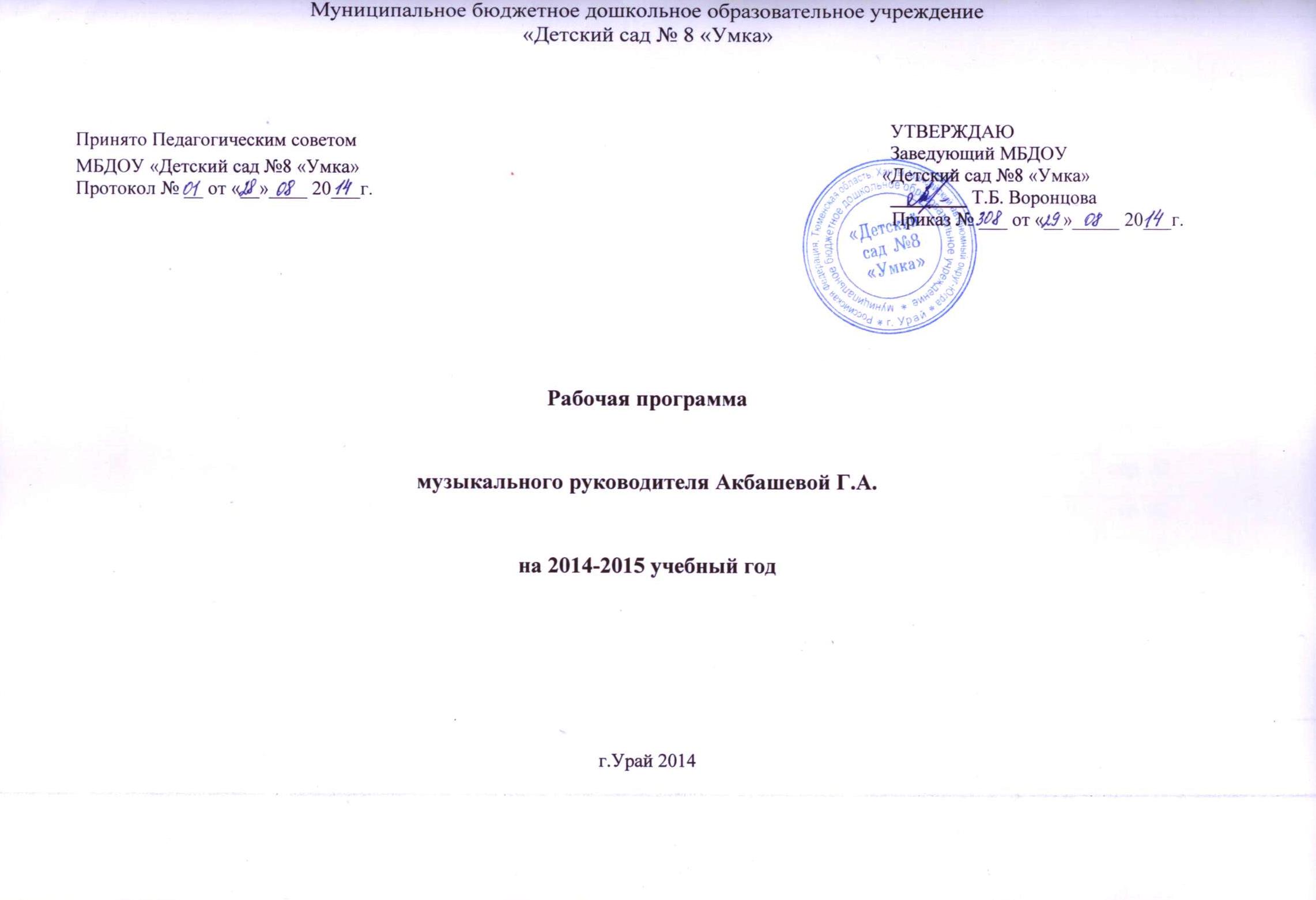 СодержаниеI. Целевой раздел1.1 Пояснительная записка        Рабочая программа музыкального руководителя разработана  на основе основной образовательной программы муниципального бюджетного дошкольного образовательного учреждения «Детский сад № 8 «Умка» (далее по тексту Программа). Нормативной основой рабочей программы являются:- Федеральный закон  «Об образовании  в РФ»  (Принят 21 декабря 2012 года от 29.12.2012 N 273-ФЗ);- «Санитарно-эпидемиологическими требованиями к устройству, содержанию и организации режима работы дошкольных образовательных организаций. СанПиН 2.4.1.3049-13, утвержденными постановлением Главного государственного санитарного врача РФ от 15.05.2013 года №26»);- Федеральный государственный образовательный стандарт дошкольного образования утвержден приказом Министерства образования и науки РФ от 17 октября 2013 г. №1155;-  Порядок организации и осуществления образовательной деятельности по основным общеобразовательным программам – образовательным программам дошкольного образования утвержденный Министерством образования и науки РФ от 30 августа 2013 г. № 1014.        Рабочая программа разработана с учетом примерной основной общеобразовательной программы дошкольного образования «Успех»/Под редакцией Н.В. Фединой, с учетом стандартов и практики образовательной   комплексной программы для родителей и воспитателей по формированию здоровья и развитию детей от 1 года до 7 лет  «Из детства в отрочество»  под ред. Т.Н. Дороновой, Е.А. Дубровской, Л.Н. Комиссаровой.      Цель реализации рабочей программы: Сохранение и укрепление здоровья детей дошкольного возраста, развитие интеллектуальных, нравственных, эстетических и личностных качеств в соответствии с возрастными и индивидуальными особенностями.          Работа по музыкальному воспитанию в муниципальном бюджетном дошкольном образовательном учреждении «Детский сад №8 «Умка» строится на основе знания и учёта возрастных и индивидуальных особенностей воспитанников и обеспечивает решение следующих основных задач:-  приобщение ребенка к культуре и музыкальному искусству;-  развитие музыкально-художественной деятельности.      Современная наука признает раннее детство как период, имеющий огромное значение для всей последующей жизни человека. Результаты  исследований доказали, что человеческий мозг имеет специальные разделы, ответственные за музыкальное восприятие. Из этого следует, что музыкальные способности – часть нашего биологического наследия. «Начать использовать то, что даровано природой, необходимо как можно раньше, поскольку неиспользуемое, невостребованное извне атрофируется…» В.М. Бехтерев.  Влияние же музыки на эмоциональное состояние человека давно закрепило первые позиции среди других видов искусств. По мнению В.А. Сухомлинского: «Музыка является самым чудодейственным, самым тонким средством привлечения к добру, красоте, человечности. Чувство красоты музыкальной мелодии открывает перед ребенком собственную красоту – маленький человек осознает свое достоинство…»          В дошкольной педагогике музыка рассматривается, как ничем незаменимое средство развития у детей эмоциональной отзывчивости на все доброе и прекрасное, с которыми они встречаются в жизни.          Музыка как часть культуры, искусство, отражающее окружающую действительность в звуковых художественных образах, является одним из средств социализации детей дошкольного возраста.           Основными видами музыкально-художественной деятельности являются восприятие музыки (слушание), исполнение музыки (пение, музыкально-ритмические движения, элементарное музицирование), элементарное музыкальное творчество.Принципы и подходы к формированию программыПрограмма основывается на следующих научно обоснованных подходах: культурно-историческом, деятельностном,   личностном, аксиологическом, культурологическом, андрагогическом, системном и др. Культурно-исторический подход к развитию человека (Л. С. Выготский) определяет ряд принципиальных положений Программы (необходимость учёта интересов и потребностей ребёнка дошкольного возраста, его зоны ближайшего развития, ведущей деятельности возраста; понимание взрослого как главного носителя культуры в процессе развития ребёнка; организацию образовательного процесса в виде совместной деятельности взрослого и детей и др.). От ребёнка требуются такие человеческие качества, как инициативность, ответственность, способность находить нестандартные и принимать правильные решения, действовать в команде и др.      Деятельностный подход  -  образовательный процесс должен быть построен таким образом, чтобы каждый ребёнок не просто осуществлял видимую, операциональную сторону деятельности, но был при этом активно-положительно мотивирован на достижение цели, добивался ожидаемого результата.       Личностный подход - отношение к каждому ребёнку как к самостоятельной ценности, принятие его таким, каков он есть.Практические выходы личностного подхода:•  приоритетное формирование базиса личности ребёнка;• мотивация всего образовательного процесса: ребёнок не сундучок, в который можно переложить имеющиеся у взрослого знания и опыт. Он усваивает образовательный материал только тогда, когда тот для него из объективного (существующего независимо от человека) становится субъективным (личностно значимым);•  утверждение в образовательном процессе субъект-субъектных (партнёрских) отношений между взрослыми и детьми.        Аксиологический подход - ценностная ориентация всего образовательного процесса. Помимо общечеловеческих ценностей (добро, красота, справедливость, ответственность и др.), большое внимание уделяется формированию у детей чувства принадлежности в первую очередь к своей семье, ближайшему социуму (например, друзьям по дому, двору, группе), своей стране.         Культурологический подход ориентирует образование на формирование общей культуры ребёнка, освоение им общечеловеческих культурных ценностей.        Андрагогическая образовательная парадигма - сам ребёнок понимается как высшая ценность процесса образования.       Общенаучный системный подход позволяет рассматривать Программу как систему, в которой все элементы взаимосвязаны. Один из главных признаков этой системы — её открытость.         Одним из главных принципов реализации Программы является адекватность возрасту.  Самостоятельными, самоценными и универсальными видами деятельности являются  восприятие произведений музыкального и изобразительного искусства, общение, продуктивная, музыкально-художественная, познавательно-исследовательская деятельности.  Направленность на взаимосвязь с профильными специалистами Учреждения        Образовательная область «Музыка» как особо важное звено в системе образовательной работы в дошкольном учреждении пронизывает все направления организационной модели и   реализуется через:- непосредственно образовательную деятельность;- образовательную деятельность, осуществляемую в ходе режимных моментов;- самостоятельную деятельность детей. При организации работы по музыкальному воспитанию осуществляется взаимосвязь со всеми профильными специалистами ДОУ:Работа с педагогами и родителями включает в себя:- исследование семей для выявления компетентности родителей;- анкетирование родителей с целью осуществления эффективного взаимодействия;- наглядно-информационные методы (информационные стенд, листы, тематические папки, рекомендации);- индивидуальные и групповые консультации, практические занятия;- совместные досуговые мероприятия.Направленность на учет возрастных и индивидуальных особенностей ребенка- Программа направлена на развитие интеллектуальных, нравственных, эстетических и личностных качеств, что достигается за счет учета возрастных и индивидуальных особенностей детей в вопросах организации жизнедеятельности, так в формах и способах взаимодействия с ребенком.1.2 Возрастные особенности музыкального развития детей дошкольного возрастаВозрастные особенности детей  первой  младшей  группы (2-3 года)          На третьем году жизни продолжается активное музыкальное развитие ребенка. Дети этого возраста живо и непосредственно реагируют на музыкальные произведения, выражая разнообразные чувства – оживление, радость, нежность, восторг, успокоение и др. У детей развивается мышление (от наглядно – действенного к наглядно – образному), они с удовольствием слушают музыку и двигаются под нее, запоминают и узнают знакомые музыкальные произведения, просят их повторить.            Происходит дальнейшее накопление музыкальных впечатлений, развиваются музыкальное мышление, память, речь, появляется желание проявлять себя в разных видах музыкальной деятельности – в слушании музыки, пении, движениях под музыку. В основе деятельности детей по – прежнему лежит подражание взрослому. Это дает возможность и родителям, и педагогам дошкольного образовательного учреждения активно вступать в контакт с ребенком, поощряя его к разнообразной музыкальной деятельности.  В детском саду педагог привлекает детей к участию в восприятии музыки, пении, движениях под музыку с целью развития интереса к музыке, желания ее слушать и эмоционально откликаться на ее контрастный характер, а также с целью развития музыкальных способностей. Это происходит в основном во время музыкальных занятий, а также в процессе музыкальных развлечений, праздников.Слушание музыки не должно быть продолжительным по времени, следует, учитывая неустойчивость внимания ребенка, его быструю переключаемость. Достаточно всего нескольких минут.Если это музыка маршевого или танцевального характера, можно побуждать ребенка к движениям, соответствующим характеру музыки, показывая на собственном примере, как это можно сделать: энергично шагать под марш, выполнять простые танцевальные движения под плясовую (например, пружинить ногами, вращать ладошками перед собой, кружиться, покачиваться с ноги на ногу и др.), спокойные движения под музыку колыбельного характера (присесть на корточки и «заснуть», сложив ладошки и положив их под голову).Когда дети научатся выполнять такие действия, можно предложить им своеобразную игру: чередовать исполнение марша, танца и колыбельной, предлагая ребенку самому двигаться так, как подсказывает музыка. Таким образом постепенно у ребенка будет формироваться представление о том, что музыка бывает разная (разных жанров) и двигаться под нее нужно по-разному.У детей третьего года жизни начинает более ярко проявляться интерес к пению. Они активнее включаются в пение взрослого: подпевают концы фраз, могут вместе с взрослым петь короткие песенки, попевочки, построенные на повторяющихся интонационных оборотах. Поэтому и в семье, и в детском саду необходимо накапливать у детей опыт восприятия вокальной музыки. Нужно предлагать им песни для слушания, доступные по содержанию, а также побуждать самих детей к пению несложных песен.Учитывая, что мышление у детей становится наглядно-образным, в музыкальном воспитании широко используется не только слуховая, но и зрительная – яркие картинки, атрибуты (цветные платочки, салютики, флажки и др.), игрушки (кошка, собачка, лисичка, белочка, мишка, автомобиль, лягушка и др.). Использование наглядности во время ознакомления детей с песней и в процессе ее дальнейшего разучивания привлекает внимание ребенка, вызывает желание у него спеть песню про любимую игрушку.В дальнейшем исполнение песни связывается у ребенка с образом определенного персонажа. Его появление, например, во время музыкального занятия стимулирует исполнительскую деятельность детей, способствует лучшему запоминанию и узнаванию знакомых песен. Персонажи разучиваемых песен становятся близкими детям. Они учатся сопереживать их чувствам, постепенно начиная понимать, что в песне всегда есть определенное содержание, в ней о чем-то или о ком-то поется, передано определенное настроение.Процесс исполнения песен может вызвать затруднение у родителей. Ведь далеко не все из них умеют хорошо петь, чисто интонируя, поэтому можно использовать аудиозаписи с вокальной музыкой, доступной по содержанию ребенку данного возраста. Это могут быть песни колыбельные, маршевого характера, народные плясового характера, песни , написанные специально для детей. Услышав знакомые песни, ребенок обязательно будет подпевать и быстрее запомнит мелодию и слова.Во время исполнения песен важно выразительно петь мелодию, четко проговаривать слова, особенно их окончания. Нужно следить за тем, чтобы ребенок старался подпевать слова и окончания фраз. Темп исполнения должен быть умеренным.Расширяются двигательные возможности ребенка, постепенно совершенствуются движения под музыку: они становятся более естественными и более уверенными, но недостаточно согласованными с музыкой. Во время музыкальных занятий дети овладевают несложными танцевальными движениями, учатся согласовывать движения с характером музыки. Двигаются, ориентируясь в основном на образец взрослого, но могут двигаться и самостоятельно, выполняя хорошо знакомые движения (хлопки в ладоши, притопывание, покачивание с ноги на ногу, полуприсядка). Дети танцуют, стоя по одному в кругу или в парах. Однако они пока еще недостаточно хорошо ориентируются в пространстве.Дети любят участвовать в музыкальных сюжетных играх, выполняя роли различных персонажей (цыплят, воробьишек, зайчиков, котят и др.), и приручаются связывать свои движения с изменениями, которые происходят в музыке (двигаются тихо, если музыка звучит негромко, быстрее, если темп музыки становится быстрым).На третьем году жизни продолжается развитие музыкально-сенсорных способностей: дети могут сравнивать звуки по высоте, тембру, динамике. Различают, например, какой колокольчик звенит – маленький или большой, какой инструмент звучит – бубен или погремушка. В связи с этим в семье, также как и в детском саду, можно проводить с ребенком занимательные игры обучающего характера (музыкально-дидактические), в которых ребенок будет учиться различать звуки по высоте, тембру, динамике.Например, для того, чтобы упражнять детей в различении звуков по высоте, можно использовать глиняные, фарфоровые или деревянные игрушки-свистульки в виде животных (собачки, птички, коровы, крокодила, поросенка и др.) Приобретая их, следует ориентироваться на контрастность их звучания. Играя с ребенком, взрослый сначала озвучивает свистульку, издающую высокий звук (поет птичка), затем более низкий (собачка лает).Чтобы упражнять детей в различении тембра, хорошо использовать имеющиеся различные музыкальные игрушки и инструменты: детские погремушки, барабанчики, бубны, металлофон, дудочку-свистульку и др. Например, провести игру «Угадай, что звучит». Спрятав за маленькую ширму несколько музыкальных инструментов поочередно озвучивать игрушки.Более заметными становятся творческие проявления детей, в связи с тем, что у них накапливается запас музыкальных впечатлений, развиваются навыки пения и движений под музыку. Их можно наблюдать и в пении, когда дети воспроизводят звукоподражания, с разной интонацией поют имена друг друга, сочиняют несложные импровизации.По-прежнему сохраняется интерес к экспериментированию с музыкальными и немузыкальными звуками: дети изучают возможности разных предметов (деревянных палочек, брусочков, емкостей, наполненных разным сыпучим материалом и по-разному звучащих) и детских музыкальных инструментов. Постепенно расширяются представления детей о музыкальных инструментах и возможности игры на них. Малыши знакомы со многими инструментами ударной группы: барабаном, бубном, погремушкой, колокольчиком. Они различают их по внешнему виду, по тембру звучания, могут самостоятельно озвучивать инструменты, используя их в играх.Задачи музыкального развития в условиях ДОУ реализуются благодаря систематическому проведению специально организованных музыкальных занятий, в процессе которых дети приобретают опыт разнообразной музыкальной деятельности, овладевают навыками слушания музыки, пения, музыкально-ритмических движений, получают первые представления о простейших музыкальных инструментах, демонстрируют свои первые творческие умения в звукоподражании, пении, движениях под музыку.Музыкальные занятия проводятся 2 раза в неделю, длится не более 10 минут. Важно помнить о том, что перегрузка детей недопустима, так как наносит вред их здоровью.Большую радость доставляет детям участие в специально организованных для них праздниках и развлечениях. В первой младшей группе официально проводятся три праздника: Новый год, 8-е марта и итоговый праздник, в конце года. Для детей этот праздник дает возможность получить радость, удовольствие и продемонстрировать всем (и сверстникам, и педагогам, и родителям) свои умения, а для воспитателей ДОУ это возможность увидеть результаты своей педагогической деятельности. Праздник должен длиться примерно 15 минут. Одной из самых любимых детьми форм музыкальной деятельности в детском саду являются музыкальные развлечения. Они проводятся 2 или 1 раз в месяц, если на этот месяц приходится проведение одного из праздников. В этом возрасте среди видов развлечения преобладают те, которые организуются и проводятся взрослыми. Это в основном игры-забавы, разные виды кукольного театра (театр игрушек, пальчиковый, перчаточный, бибабо, марионеток, теневой), выступления детей старших групп с концертами. Это могут быть и драматизации хорошо знакомых детям стихов и песен с несложным сюжетом.Неравнодушное отношение ко всему, что делает ребенок в детском саду, к его успехам, достижениям поможет родителям более заинтересованно относиться и к процессу музыкального воспитания, что, в свою очередь, положительно скажется и на создании музыкальной среды в домашних условиях, и на взаимоотношениях родителей и детей.                                                   Возрастные особенности детей  второй младшей  группы (3-4 года)        Музыкально-художественная деятельность детей носит непосредственный и синкретический характер. Восприятие музыкальных образов происходит в синтезе искусств при организации практической деятельности (проиграть сюжет, рассмотреть иллюстрацию и др.). Совершенствуется звукоразличение, слух: ребенок дифференцирует звуковые свойства предметов, осваивает звуковые предэталоны (громко-тихо, высоко-низко и пр.). Может осуществлять элементарный музыкальный анализ (заметить изменения в звучании звуков по высоте, громкости, разницу в ритме). Начинает  проявлять интерес и избирательность по отношению к различным видам музыкально-художественной деятельности  (пению, слушанию, музыкально-ритмическим движениям).Возрастные особенности детей  средней группы (4-5 лет)           В музыкально-художественной и продуктивной деятельности дети эмоционально откликаются на художественные произведения, произведения музыкального и изобразительного искусства, в которых с помощью образных средств переданы различные эмоциональные состояния людей, животных.     Начинают более целостно воспринимать сюжет музыкального произведения, понимать музыкальные образы. Активнее проявляется интерес к музыке, разным видам музыкальной деятельности. Обнаруживается разница в предпочтениях, связанных с музыкально-художественной деятельностью, у мальчиков и девочек. Дети не только эмоционально откликаются на звучание музыкального произведения, но и увлеченно говорят о нем (о характере музыкальных образов и повествования, средствах музыкальной выразительности, соотнося их с жизненным опытом). Музыкальная память позволяет детям запоминать, узнавать и даже называть любимые мелодии.Развитию исполнительской деятельности способствует доминирование в данном возрасте продуктивной мотивации (спеть песню, станцевать танец, сыграть на детском музыкальном инструменте, воспроизвести простой ритмический рисунок.). Дети делают первые попытки творчества: создать танец, придумать игру в музыку, импровизировать несложные ритмы марша или плясовой, На формирование музыкального вкуса и интереса к музыкально-художественной деятельности в целом активно влияют установки взрослых.     Важным показателем развития ребенка-дошкольника является изобразительная деятельность. К 5 годам круг изображаемых предметов довольно широк. В рисунках появляются детали. Замысел детского рисунка может меняться по ходу изображения. Дети владеют простейшими техническими умениями и навыками. Могут своевременно насыщать ворс кисти краской, промывать кисть по окончании работы, смешивать на палитре краски. Начинают использовать  цвет для украшения рисунка. Могут раскатывать пластические материалы круговыми и прямыми движениями ладоней рук, соединять  готовые части друг с другом,  украшать вылепленные предметы, используя стеку и  путем вдавливая. Конструирование начинает носить характер продуктивной деятельности: дети замысливают будущую конструкцию и осуществляют поиск способов её исполнения. Могут  изготавливать поделки из бумаги, природного материала. Начинают овладевать  техникой работы с ножницами.  Составляют  композиции из готовых и самостоятельно  вырезанных простых форм. Изменяется композиция рисунков: от хаотичного расположения штрихов, мазков, форм дети переходят к фризовой композиции – располагают предметы ритмично в ряд, повторяя изображения по несколько раз. Возрастные особенности детей  старшей  группы (5-6 лет)	Музыкально-художественная деятельность. В старшем дошкольном возрасте происходит существенное обогащение музыкальной эрудиции детей: формируются начальные представления о видах и жанрах музыки, устанавливаются связи между художественным образом и средствами выразительности, используемыми композиторами, формулируются эстетические оценки и суждения, обосновываются музыкальные предпочтения, проявляется некоторая эстетическая избирательность. При слушании музыки дети обнаруживают большую сосредоточенность и внимательность. Совершенствуется качество музыкальной деятельности. Творческие проявления становятся более осознанными и направленными (образ, средства выразительности продумываются и сознательно подбираются детьми).                                      Возрастные особенности детей  подготовительной   группы (6-7лет)Музыкально-художественная деятельность характеризуется большой самостоятельностью в определении замысла работы, сознательным выбором средств выразительности, достаточно развитыми эмоционально-выразительными и техническими умениями.Развитие познавательных интересов приводит к стремлению получения знаний о видах и жанрах искусства (история создания музыкальных шедевров, жизнь и творчество композиторов и исполнителей).Художественно-эстетический опыт позволяет дошкольникам понимать художественный образ, представленный в произведении, пояснять использование средств выразительности, эстетически оценивать результат музыкально-художественной деятельности. Дошкольники начинают проявлять интерес к посещению театров, понимать ценность произведений музыкального искусства.1.3 Планируемые результаты освоения Программы.2 года       Проявляет эмоциональную отзывчивость на музыку, художественное слово. Подпевает отдельные слоги, повторяет интонации. Способен соотносить движения с музыкой, проявляет элементарную ритмичность. Усваивает некоторые правила поведения, подчиняется требованиям взрослого и выполняет его поручения, по собственной инициативе обращается к взрослому. Проявляет интерес к сверстникам, к их деятельности, подражает ей, стремится играть рядом, делает попытки включиться в игровые действия других детей.3 года.      Проявляет интерес к стихам, песням и сказкам, рассматриванию картинок, стремится двигаться под музыку; эмоционально откликается на различные произведения культуры и искусства. Проявляет интерес к сверстникам; наблюдает за их действиями и подражает им. У ребёнка развита крупная моторика, он стремится осваивать различные виды движения (бег, марш ит.д.).4 года.      Ориентируется в свойствах музыкального звука (высоко — низко, громко — тихо), простейших средствах музыкальной выразительности (медведь — низкий регистр), простейших характерах музыки (весёлая — грустная). Подпевает элементарные попевки, двигательно интерпретирует простейший метроритм, играет на шумовых музыкальных инструментах.Стремится осваивать различные виды движения: •  ходить в разном темпе и в разных направлениях; с поворотами; приставным шагом вперёд; на носках; высоко поднимая колени; змейкой за ведущим;•  догонять, убегать, бегать со сменой направления и темпа, останавливаться по сигналу; бегать по кругу, по дорожке, •  прыгать одновременно на двух ногах на месте и с продвижением вперёд; на одной ноге (правой и левой) на месте; •  кружиться в обе стороны.5 лет.       Проявляет интерес к общественным явлениям, процессу чтения, произведениям музыкального и изобразительного искусства, познавательный интерес в процессе общения со взрослыми и сверстниками. Имеет представление о правилах культурного поведения в обществе, о собственной национальности, флаге государства, о ряде профессий, направленных на удовлетворение потребностей человека и общества (цели, основное содержание конкретных видов труда, имеющих понятный ребёнку результат, мотивы труда), о повадках и приспособительных особенностях животных и растений к среде обитания, о том, что музыка выражает эмоции, настроение, характер человека. Имеет элементарные музыковедческие представления о свойствах музыкального звука, о том, что можно пользоваться разными средствами (голосом, телом, приёмами игры на инструментах) для создания собственных музыкальных образов, характеров, настроений и т. п.      Исполняет песни в хоре, простейшие танцы, элементарные партии для детских музыкальных инструментов. Координирует слух и голос. Владеет певческими навыками (чистотой интонирования, дыханием, дикцией, слаженностью). Понятно для окружающих изображает всё то, что вызывает его интерес. 6 лет.        Использует в своей речи средства интонационной выразительности: может читать стихи грустно, весело или торжественно. Способен регулировать громкость голоса и темп речи в зависимости от ситуации (громко читать стихи на празднике).      Способен решать творческие задачи: устно проиллюстрировать отрывок из текста, додумать эпизод, сочинить небольшое стихотворение; интерпретировать образцы социального поведения взрослых или детей (персонажей литературных произведений, мультфильмов) в играх, повседневной жизни; импровизировать в музыкальной и речевой деятельности; разворачивать игровые сюжеты по мотивам музыкальных и художественных произведений.7 лет. Ребёнок овладевает основными культурными способами деятельности, проявляет инициативу и самостоятельность в разных видах деятельности — игре, общении, познавательно-исследовательской деятельности, способен выбирать себе род занятий, участников по совместной деятельности.        У ребёнка развита крупная и мелкая моторика; он подвижен, вынослив, владеет основными движениями, может контролировать свои движения и управлять ими. Ребёнок достаточно хорошо владеет устной речью, может выражать свои мысли и желания, может использовать речь для выражения своих мыслей, чувств и желаний, построения речевого высказывания в ситуации общения.Оценка индивидуального развития детей           При реализации Программы проводится оценка индивидуального развития детей. Такая оценка производится музыкальным руководителем в рамках педагогической диагностики (оценки индивидуального развития детей дошкольного возраста, связаны с оценкой эффективности педагогических действий и лежащей в основе их дальнейшего планирования).        Результаты педагогической диагностики (мониторинга) используются исключительно для решения следующих образовательных задач:1) индивидуализация образования (в том числе поддержки ребенка, построения его образовательной траектории или профессиональной коррекции особенностей его развития);2) оптимизации работы с группой детей.          Педагогическая диагностика основывается на «Мониторинге достижения детьми планируемых результатов» ПМК «Успех» (Авторы: Н.О. Березина, И.А. Бурлакова, Е.Е. Клопотова, М.И. Степанова, Е.К. Ягловская).         В процессе педагогической диагностики исследуются качества, характеризирующие развитие музыкальной сферы дошкольника 3-7 лет. Для того чтобы диагностические мероприятия не приводили к переутомлению детей и не нарушали ход образовательного процесса, педагогическая диагностика проводится один раз в конце учебного года (18.05-29.05) с использованием диагностических заданий и наблюдений за поведением и деятельностью воспитанников.        Данные наблюдений, анализ продуктов детской деятельности и выполнение детьми диагностических задач лежат в основе заполнения карт развития каждого ребенка в электронном виде  (приложение №5).Данные по обследованию детей 3-7 лет являются исходным ориентиром для построения образовательной работы с дошкольниками в следующей возрастной группе.Определение биологического возраста ребенкаОценка уровня развития ребенка и его функциональных возможностей проводится строго по возрасту. Возрастные группы формируются в соответствии с правилами, принятыми в медицинской практике:возрасту 3 года соответствуют дети от 2 лет 6 мес. до 3 лет 5 мес.;возрасту 4 года соответствуют дети от 3 лет 6 мес. до 4 лет 5 мес.;возрасту 5 лет соответствуют дети от 4 лет 6 мес. до 5 лет 5 мес.;возрасту 6 лет соответствуют дети от 5 лет 6 мес. до 6 лет 5 мес.;возрасту 7 лет соответствуют дети от 6 лет 6 мес. до 7 лет 5 мес.II. Содержательный раздел Искусство (словесное, музыкальное, изобразительное) выполняет этическую и эстетическую функции образования детей дошкольного возраста. Особенность восприятия детьми дошкольного возраста произведений искусства заключается в том, что с их помощью ребёнок открывает мир во всех его взаимосвязях и взаимозависимостях, начинает больше и лучше понимать жизнь и людей, добро и зло, красоту окружающего мира, переживая и проживая содержание произведений искусства. Процесс общения с произведениями искусства (книгой, музыкой, картиной, народной игрушкой и др.) является одним из определяющих в интеллектуальном, личностном (в том числе мировоззренческом) и эстетическом становлении человека, в его способности к самореализации, в сохранении и передаче опыта, накопленного человечеством.Художественно-эстетическое развитие2 - 3 годаОбеспечение развития первичных представлений:•  о правилах поведения в процессе музыкальной деятельности, (восприятия) фольклора (сидеть правильно, не мешать другим и т. п.);  Создание условий для приобретения опыта:•  экспериментирования с музыкальными инструментами;•  проявлений эмоционального отклика при восприятии произведений изобразительного искусства (книжные иллюстрации, картины), в которых переданы чувства, понятные детям данного возраста;•  слушания музыки (слушать музыкальные произведения разного жанра (песенка, полька, марш, вальс, спокойные и весёлые песни и пьесы); дослушав песню, музыкальную пьесу до конца, запоминать и узнавать их; понимать, о чём поётся в песне; слушать мелодии, исполняемые на разных музыкальных инструментах);•  различения высокого и низкого звучания колокольчиков, регистров фортепиано, разных ритмов, звучания дудочки и барабана, домбры и баяна;•  подпевания отдельных слогов и слов песни, подражая интонациям взрослого и совместно со взрослым (петь без напряжения, естественным голосом, не форсировать звук и не выкрикивать отдельные слова; вовремя начинать и заканчивать пение; петь, не опережая и не вторя, выдерживать паузы; слушать вступление и заключение); запоминания слов песни (несмотря на недостаточно хорошее их произношение);•  выполнения музыкально-ритмических движений (двигаться в соответствии с ярко выраженным характером музыки (марш — пляска); реагировать сменой движения на двухчастную форму пьесы, на изменение силы звучания (громко — тихо), на его начало и окончание; ходить и бегать под музыку, двигаться по кругу, взявшись за руки и парами, выполнять простейшие танцевальные движения: хлопать в ладоши и одновременно топать ногами, полуприседать, покачиваться с ноги на ногу, использовать отдельные элементы движений для инсценирования песен («Птичка улетела», «Котята спят» и т. д.); запоминать несложную последовательность движений; двигаться с предметами — бубном, погремушкой, передавая равномерный ритм, разные образно-игровые движения).3 - 4 года         Развитие предпосылок ценностно-смыслового восприятия и понимания произведений искусства (словесного, музыкального, изобразительного), мира природы; становление эстетического отношения к окружающему миру; восприятие музыки, художественной литературы и фольклора; стимулирование сопереживания персонажам художественных произведенийСоздание условий для приобретения опыта:•  слушания произведений музыкального искусства, проявления слуховой сосредоточенности, интереса к звуку, музыкальному звуку, манипулирования с музыкальными и немузыкальными звуками;•  различения элементарного характера музыки; понимания простейших музыкальных образов (лисы, медведя, зайчика и др.) в процессе слушания соответствующей возрасту народной, классической, детской музыки;•  проявления эмоциональной отзывчивости на простые музыкальные и изобразительные образы, выраженные контрастными средствами, на содержание прочитанного (радоваться хорошей концовке, победе положительного героя; сопереживать бедам и несчастьям персонажей, которых защищает положительный герой, и т. п.);•  узнавания знакомых песен, фрагментов музыкальных произведений и пьес, сказок, малых фольклорных форм;•  накапливания эстетических впечатлений.Формирование элементарных представлений о видах искусства, в том числе:•  о народном искусстве (матрёшка, богородская деревянная игрушка и др.), о его языке, условности и символичности языка народного искусства и средствах выразительности.Реализация самостоятельной творческой деятельности детей (музыкальной)Обеспечение развития первичных представлений:слушания музыкальных произведений (не отвлекаться, дослушивать музыкальное произведение до конца);о звуковых свойствах предметов, звуковых и ритмических предэталонах (громко — тихо, высоко — низко, быстро — медленно и пр.);Создание условий для приобретения опыта:•  ежедневного свободного, творческого восприятия музыки и музыкального исполнительства;•  элементарного экспериментирования с музыкальными звуками, звукоизвлечения, создания элементарных образов-звукоподражаний;•  овладения средствами и компонентами музыкальной деятельности, в том числе участия в подвижных музыкальных и музыкально-дидактических играх; адекватного использования музыкальных игрушек, детских музыкальных инструментов (музыкальный молоточек, шарманка, погремушка, барабан, бубен, металлофон и др.) в группе; подбора музыкальных инструментов, музыкальных игрушек, театральных кукол, атрибутов для ряжения, элементов костюмов различных персонажей; исполнения основных движений (ходьба, бег, марширование и т. д.) под музыку, музыкально-ритмических движений, танцевальных движений (кружиться в парах, притоптывать попеременно ногами, двигаться под музыку с предметами (флажки, листочки, платочки и т. п.); проявления элементарных вокальных певческих умений в процессе подпевания взрослому (допевание  мелодии колыбельных песен на слог «баю-баю» и весёлых мелодий на слог «ля-ля» и т. д.); разучивания музыкальных игр и танцев, совместного пения;4 – 5 лет       Развитие предпосылок ценностно-смыслового восприятия и понимания произведений искусства (словесного, музыкального, изобразительного), мира природы; становление эстетического отношения к окружающему миру; восприятие музыки, художественной литературы и фольклора; стимулирование сопереживания персонажам художественных произведений.Создание условий для приобретения опыта:•  рассматривания произведений народного декоративно-прикладного и изобразительного искусства с понятным и интересным содержанием, в которых переданы разные эмоциональные состояния людей, животных (радуется, сердится и др.);•  слушания музыки, накапливания музыкальных впечатлений, простейших суждений и первых оценок о музыке («Какое настроение?», «Чем понравилось и почему?»);•  проявления ситуативного интереса к произведениям искусства, музыки, литературы, фольклора, миру природы, первых художественных, читательских и музыкальных предпочтений, желания задавать вопросы о них (их содержании);•  участия в разговоре о музыке, литературе, изобразительном искусстве (о самом произведении, о героях, их облике, поступках и т. п.);•  выражения личностного отношения к красоте явлений природы;•  эмоционального отклика на произведения искусства, в которых переданы разные эмоциональные состояния людей и животных (радость, грусть, гнев), на яркие музыкальные образы, понимания значения образа («Это лошадка»), на красоту поступков героев.Формирование  элементарных  представлений  о  видах  искусства, в том числе:•  о народном (матрёшка, богородская деревянная игрушка и др.) и изобразительном искусстве, об особенностях языка каждого вида искусства;•  о характерных чертах народного декоративно-прикладного и изобразительного искусства;•  об изобразительных возможностях музыки, богатстве музыкальных образов, средствах музыкальной выразительности; о музыкальных жанрах (песня, танец, марш и др.).Реализация самостоятельной творческой деятельности детей (музыкальной).Обеспечение развития первичных представлений:•  о свойствах музыкального звука, характере музыки, о детских музыкальных инструментах (дудочке, металлофоне, колокольчике, бубне, погремушке, барабане), а также их звучании; о простейших средствах музыкальной выразительности (мелодии, ритме и др.).Создание условий для приобретения опыта:•  ежедневного свободного, творческого восприятия музыки и музыкального исполнительства;•  рассказывания о том, что самостоятельно станцевали и др.;•  овладения средствами и компонентами музыкальной деятельности, в том числе сравнения разных по звучанию инструментов, различения звуков по высоте (в пределах ре — си первой октавы), силе (громко, тихо и др.); двигательного восприятия метроритмической основы музыкальных произведений, координации слуха и голоса, пения (чистоты интонирования, дыхания, дикции, слаженности), расширения голосовых возможностей (диапазона) детей (в пределах ре — си первой октавы), выразительного пения; подыгрывания простейших мелодий на деревянных ложках, погремушках, барабане, металлофоне; импровизирования мелодии на заданный текст; эмоционально-образного исполнения музыкально-игровых упражнений (кружатся листочки, падают снежинки) и сценок с использованием мимики и пантомимы (зайка весёлый и грустный, хитрая лисичка, сердитый волк и т. д.), инсценирования песен и участия в постановках небольших музыкальных спектаклей; самостоятельного изменения движений в соответствии с двух- и трёхчастной формой музыки, совершенствования танцевальных движений (прямой галоп, пружинка, кружение по одному и в парах; умение двигаться в парах по кругу в танцах и хороводах, ставить ногу на носок и на пятку, ритмично хлопать в ладоши, выполнять простейшие перестроения (из круга врассыпную и обратно, подскоки и др.)), а также основных движений (ходьба торжественная, спокойная, таинственная; бег лёгкий и стремительный), использования детьми музыкальных игрушек и шумовых инструментов (игры в «праздники», «концерт» и др.).5 - 6 лет          Развитие предпосылок ценностно-смыслового восприятия и понимания произведений искусства (словесного, музыкального, изобразительного), мира природы; становление эстетического отношения к окружающему миру; восприятие музыки, художественной литературы и фольклора; стимулирование сопереживания персонажам художественных произведений.Создание условий для приобретения опыта:•  слушания произведений музыки;•  контекстуального восприятия произведений музыкального и изобразительного искусства путём включения интересных сведений о писателе, композиторе, художнике, истории создания произведения;•  проявления желания задавать вопросы, понимания смыслового содержания и сюжетов произведений искусства, фольклора;•  проявления музыкальных предпочтений;•  эмоционального отклика на произведения разных видов искусства, в которых с помощью средств выразительности переданы разные эмоциональные состояния людей, животных и освещены проблемы, связанные с личным и социальным опытом детей, сопереживания и высказывания к ним своего отношения;•  осмысления значимости искусства в жизни человека;•  передачи своего настроения средствами выразительности изобразительного и музыкального искусства;Формирование элементарных представлений о видах искусства:•  о жанрах и музыкальных направлениях, о жанрово-тематическом многообразии литературных произведений;•  о семантической картине мира, выраженной в произведениях народного декоративно-прикладного, изобразительного и музыкального искусства.Реализация самостоятельной творческой деятельности детей (изобразительной, конструктивно-модельной, музыкальной).Обеспечение развития первичных представлений:•  об эмоциональных состояниях и чувствах людей, способах их выражения средствами искусства;•  о различных способах воплощения художественных образов. Создание условий для приобретения опыта:•  ежедневного свободного, творческого восприятия музыки и музыкального исполнительства;•  самостоятельного нахождения и выразительной передачи средствами музыкальной деятельности образов окружающего мира, явлений природы, простых сюжетов из окружающей жизни, художественной литературы и ярких событий общественной жизни; •  разворачивания игровых сюжетов по мотивам (образам) музыкальных, художественных и изобразительных произведений;•  овладения средствами и компонентами музыкальной деятельности, в том числе пения (чистоты интонирования, дыхания, дикции, слаженности), различения звуков по высоте (в пределах ре первой октавы — до второй октавы), игры на детских музыкальных инструментах; системного использования музыкально-развивающих пособий и игрушек и др., самостоятельного сольного исполнения; импровизирования; изменения окончаний музыкальных произведений; выполнения творческих заданий, участия в концертах-импровизациях (самостоятельной инсценировки детьми содержания песен, хороводов), музыкальных сюжетных играх;6-7 лет            Развитие предпосылок ценностно-смыслового восприятия и понимания произведений искусства (словесного, музыкального, изобразительного), мира природы; становление эстетического отношения к окружающему миру; восприятие музыки, художественной литературы и фольклора; стимулирование сопереживания персонажам художественных произведений.Создание условий для приобретения опыта:•  восприятия всех видов искусства (словесного, изобразительного, музыкального), понимания, что оно не только интересное занятие, удовольствие, но и способ познания себя, других людей, человеческих качеств, проявляющихся в обычных и необычных обстоятельствах, окружающего мира;• самостоятельного установления временных и причинно-следственных связей событий, коллизий и конфликтов персонажей, способов их разрешения в соотношении с личным опытом;• проявления возвышенного отношения к природе, желания оберегать и сохранять её неповторимую красоту; понимания того, что природа является первоосновой красоты в искусстве;•  проявления эмоционального отклика на произведения искусства на основе личностного чувственно-эмоционального опыта;• восприятия и понимания настроения и характера музыки; настроения героев произведений искусства, силы человеческого духа, отношения к своей Родине, людям, состояния природы, средств выразительности, с помощью которых народные мастера, художники, писатели, поэты и музыканты добиваются создания образа;•  понимания значимости искусства и литературы в художественно-эстетической жизни социума;• самостоятельного нахождения в окружающей жизни, художественной литературе, музыке и природе сюжетов для изображения и творческой интерпретации;• общения со взрослыми и сверстниками по содержанию прочитанного, произведений музыкального и изобразительного искусства; элементарного анализа произведений (сравнивать одинаковые темы, сюжеты в разных произведениях, делать несложные обобщения и выводы, соотносить содержание прочитанного, произведений изобразительного и музыкального искусства с личным опытом);•  узнавания знакомых произведений, некоторых художников, композиторов, писателей, поэтов;•  посещения театров, филармоний, выставок, библиотек и др.;•  проявления уважительного отношения к труду художников, народных мастеров, композиторов, писателей, поэтов, бережного отношения к результатам творческой деятельности любого человека.Формирование  элементарных  представлений  о  видах  искусства, в том числе:•  о народном, декоративно-прикладном и изобразительном искусстве, их художественных особенностях, истории возникновения, культурной эволюции;•  о современном поликультурном пространстве, выраженном в произведениях народного, декоративно-прикладного и изобразительного искусства;•  о значимости различных видов искусства в повседневной жизни человека;•  об элементарных музыкальных формах, жанрах музыки, некоторых композиторах, об отдельных средствах выразительности (темп, динамика, тембр); о некоторых видах и жанрах литературы, отличии литературы от фольклора.Реализация самостоятельной творческой деятельности детей (изобразительной, конструктивно-модельной, музыкальной).Создание условий для приобретения опыта:•  предварительного обдумывания темы; целенаправленного следования к цели, преодолевая препятствия и не отказываясь от своего замысла, до получения результата; самостоятельного оценивания результата собственной деятельности, определения причин допущенных ошибок, путей их исправления и достижения результата; проявления чувства удовлетворения от хорошо выполненной работы;•  передачи в созданных продуктах ярких событий общественной жизни (праздников);•  овладения средствами и компонентами музыкальной деятельности, в том числе различения звуков по высоте (в пределах ре первой октавы — ре второй октавы); выразительного пения в удобном диапазоне, правильно передавая мелодию, ускоряя, замедляя, усиливая и ослабляя звучание (чистота интонирования, дыхание, дикция, слаженность), игры на детских музыкальных инструментах, исполнения сольно и в ансамбле на ударных и звуковысотных детских музыкальных инструментах несложных песен и мелодий; танцевальных умений (выразительно и ритмично двигаться в соответствии с разнообразным характером музыки, музыкальными образами; передавать несложный музыкальный ритмический рисунок), выразительного исполнения в процессе совместного и индивидуального музыкального исполнительства, попевок, распевок, двигательных, пластических, танцевальных этюдов, танцев; комбинирования и создания элементарных оригинальных фрагментов мелодий, танцев.2.1. Описание форм, способов, методов и средств реализации Программы с учетом возрастных особенностей воспитанников     Формы реализации Программы являются внешними выражениями содержания дошкольного образования, способами его существования. Обновление содержания дошкольного образования неизбежно влечет за собой и обновление его внешних выражений: происходит «сбрасывание» старых (учебное занятие) и возникновение новых (проектная деятельность, ситуации, мастерская, коллекционирование, викторины и конкурсы и др.) форм. Изменяются в соответствии с обновленным содержанием и старые, классические формы (беседа, разговор, экскурсии, наблюдения, рассматривания и др.), которые не теряют своей актуальности в образовательной деятельности.Основными формами работы по реализации программы являются:- непосредственно образовательная деятельность (НОД) - праздники и развлеченияНепосредственно  образовательная деятельность состоит из трех частей:1.Вводная часть. Музыкально-ритмические упражнения. Цель - настроить ребенка на занятие и развивать навыки основных танцевальных движений, которые будут использованы в плясках, танцах, хороводах.  2.Основная часть. Слушание музыки.  Цель - приучать ребенка вслушиваться в звучание мелодии и аккомпанемента, создающих художественно-музыкальный образ, и эмоционально на них реагировать. Пение. Цель - развивать вокальные задатки ребенка, учить чисто интонировать мелодию, петь без напряжения в голосе, а также начинать и заканчивать пение вместе с воспитателем.В основную часть занятий включаются и музыкально-дидактические игры, направленные на знакомство с детскими музыкальными инструментами, развитие памяти и воображения, музыкально-сенсорных способностей.3.Заключительная часть.   Игра или пляска. Цель — доставить эмоциональное наслаждение ребенку, вызвать чувство радости от совершаемых действий, интерес к музыкальным занятиям и желание приходить на них. На занятиях, которые проводятся два раза в неделю по 15 минут, используются коллективные и индивидуальные методы обучения, осуществляется индивидуально-дифференцированный подход с учетом возможностей и особенностей каждого ребенка.Содержание образовательной области музыка осуществляется по разделам:Раздел «ВОСПРИЯТИЕ МУЗЫКИ» развитие способности эмоционально воспринимать музыку;знакомство с музыкальными произведениями, творчеством композиторов, накопление музыкальных   впечатлений;развитие музыкальных способностей и навыков культуры слушания музыки;развитие способности различать характер песен, инструментальных пьес, средств их выразительности; формирование музыкального вкуса.      Раздел «ПЕНИЕ»     развитие эмоциональной отзывчивости на характер песен;формирование у детей певческих умений и навыков;формирование навыка коллективного и индивидуального пения;развитие ладотонального, звуковысотного, метроритмического слуха.Раздел «МУЗЫКАЛЬНО-РИТМИЧЕСКИЕ ДВИЖЕНИЯ»развитие музыкального восприятия, музыкально-ритмического чувства; передавать в движении характер музыки;развитие пространственных и временных ориентировок;обучение детей музыкально-ритмическим умениям и навыкам через игры, пляски и упражнения;развитие художественно-творческих способностей;воспитывать коммуникативные качества, развивать художественное воображение.Раздел «ЭЛЕМЕНТАРНОЕ МУЗИЦИРОВАНИЕ» знакомство с детскими музыкальными инструментами и обучение детей игре на них;совершенствование эстетического восприятия и чувства ребенка, становление и развитие волевых, коммуникативных качеств : выдержка, настойчивость, целеустремленность, усидчивость.Раздел «ТВОРЧЕСТВО»:  песенное,  музыкально-игровое, танцевальное. развивать способность творческого воображения при восприятии музыки;способствовать активизации фантазии ребенка, стремлению к достижению самостоятельно поставленной задачи, к поискам форм для воплощения своего замысла;развивать способность к песенному, музыкально-игровому, танцевальному творчеству, к импровизации на детских музыкальных инструментах.Формы работы по реализации образовательной области «Музыка»Программный музыкальный репертуар для возрастных групп  Музыкальный репертуар для детей второго года жизни      Слушание музыки: «Птичка», музыка М. Раухвергера, слова А. Барто; «Полянка», русская народная мелодия в обработке Г. Фрида; «Собачка», музыка М. Раухвергера, слова Л. Комиссаровой; «Лошадка», «Курочка и цыплята», музыка Е. Тиличеевой, слова Н. Френкель; «Колыбельная», музыка В. Агафонникова; «Искупался Иванушка», русская народная мелодия; «Как у наших у ворот», русская народная мелодия в обработке А. Быканова.
      Пение и подпевание: «Машенька-Маша», русская народная мелодия в обработке В. Герчик, слова М. Невельштейн; «Кошка», музыка Ан. Александрова, слова Н. Френкель; «Наша елочка», музыка М. Красева, слова М. Клоковой; «Водичка», музыка Е. Тиличеевой, слова народные; «Колыбельная», музыка М. Красева, слова М. Чарной; «Бобик», музыка Т. Попатенко, слова Н. Найденовой.
      Музыкально-ритмические движения: «Маршируем дружно», музыка М. Раухвергера; «Марш и бег», музыка Р. Рустамова; «Да-да-да», музыка Е. Тиличеевой; «Мишка», музыка Е. Тиличеевой, слова Н. Френкель; «Догонялки», музыка Н. Александровой, слова Т. Бабаджан, И. Плакиды; «Солнышко сияет», музыка и слова М. Чарной; «Шарик мой голубой», музыка Е. Тиличеевой; «Маленькая кадриль», музыка М. Раухвергера; «Вот так» — «Микита», белорусская народная мелодия в обработке С. Полонского, слова М. Александровой; «Попляшите», русская народная мелодия в обработке М. Раухвергера; «Юрочка», белорусская народная мелодия в обработке А. Александрова.Музыкальный репертуар для детей третьего года жизни      Слушание музыки: «Ах вы, сени...», русская народная мелодия в обработке В. Агафонникова; «Самолет», музыка Е. Тиличеевой, слова Н. Найденовой; «Лошадка», музыка М. Раухвергера, слова Н. Френкель; «Автобус», музыка М. Иорданского, слова О. Высотской; «Баю-баю», музыка М. Красева, слова М. Чарной; «Кукушка», «Зайка», «Медведь», музыка Е. Тиличеевой; «Грибок», музыка М. Раухвергера, слова О. Высотской; «Птичка», музыка М. Раухвергера, слова А. Барто; «Птичка», музыка Т. Попатенко, слова Н. Найденовой; «Рыбка», музыка М. Красева, слова М. Клоковой.
      Пение: «Птичка», «Елка», музыка Т. Попатенко, слова Н. Найденовой; «Спи, мой Мишка», музыка Е. Тиличеевой, слова Л. Дымовой; «Кошка», музыка Ан. Александрова, слова Н. Френкель; «Жук», музыка В. Карасевой, слова Н. Френкель; «Елка», музыка Т. Попатенко, слова Н. Найденовой; «Птичка», музыка М. Раухвергера, слова А. Барто; «Дождик», русская народная мелодия в обработке В. Фере; «Рыбка», музыка М. Красева, слова М. Клоковой; «Сидит белка», музыка В. Волкова, слова народные; «Белочка», музыка М. Красева, слова М. Клоковой.
      Музыкально-ритмические движения: «Марш», музыка Э. Парлова; «Ножками затопали», музыка М. Раухвергера; «Пальчики-ручки», музыка Е. Тиличеевой; «Ходим-бегаем», «Маленькая полечка», музыка Е. Тиличеевой; «Гопачок», украинская народная мелодия в обработке М. Раухвергера; «Где же наши ручки?», музыка и слова Т. Ломовой; «Игра в прятки», русская народная мелодия в обработке Р. Рустамова; «Воротики», русская народная мелодия в обработке М. Раухвергера; «Догони нас, Мишка», музыка В. Агафонникова; «Зайчики и лисичка», музыка Г. Финаровского, слова В. Антоновой; «Пружинка», русская народная мелодия в обработке А. Роомере; «Гуляем и пляшем», музыка М. Раухвергера; «Котята и кошка», музыка В. Витлина; «Приседай», эстонская народная мелодия в обработке А. Роомере; «Сорока-сорока», русская народная мелодия в обработке Т. Попатенко; «Цок-цок, лошадка», музыка Е. Тиличеевой, слова И. Михайловой; «Зайки идут в гости», музыка А. Гедике; «Колыбельная», «Серый зайка», музыка М. Красева; «Летняя», музыка М. Чарной в обработке В. Герчик; «Поиграем с ленточкой», русская народная мелодия в обработке Е. Тиличеевой (автор движений Л. Комиссарова); «Колокольчик», музыка И. Арсеева, слова И. Черницкой; «Птичка», музыка Т. Ломовой.      Музыкальный репертуар для детей четвертого года жизни      Слушание-восприятие музыки: «Как у наших у ворот», русская народная мелодия в обработке Т. Ломовой; «Моя лошадка», музыка А. Гречанинова; «Колыбельная», музыка С. Разоренова; «Лошадка», музыка Н. Потоловского; «Дождик», русская народная мелодия в обработке Г. Лобачева; «Пастухи играют на свирели», музыка К. Сорокина; «Жук», музыка В. Иванникова, слова Ж. Агаджановой; «Листья золотые», музыка Т. Попатенко, слова Н. Найденовой.      Музыкально-дидактические игры       На развитие динамического восприятия: «Тихие и громкие звоночки», музыка Р. Рустамова, слова Ю. Островского; «Трубы и барабан», музыка Е. Тиличеевой, слова Ю. Островского; на развитие ритмического восприятия: «Кто по лесу идет?», «Мышка и мишка»; на развитие звуковысотного восприятия: «Где мои детки?», «Курица и цыплята», «Чей домик?», музыка Е. Тиличеевой, слова Ю. Островского; «Птица и птенчики», музыка Е. Тиличеевой; на развитие тембрового восприятия: «Трубы и барабан», «Угадай, на чем играю», музыка Е. Тиличеевой, слова Ю. Островского.
      Пение: «В огороде заинька», музыка В. Карасевой, слова Н. Френкель; «Солнышко-ведрышко», музыка В. Карасевой, слова народные; «Ладушки», русская народная мелодия в обработке Г. Фрида; «Петушок», русская народная мелодия в обработке М. Красева; «Дождик», русская народная мелодия в обработке Т. Попатенко; «Зайка», русская народная мелодия в обработке Ан. Александрова; «Елочка», музыка М. Красева, слова З. Александровой; «Пирожки», музыка А. Филиппенко, слова Н. Кукловской; «Дед Мороз», музыка А. Филиппенко, слова Т. Волгиной; «Жучка», музыка Н. Кукловской, слова Е. Федорченко; «Цыплята», музыка А. Филиппенко, слова Т. Волгиной; «Цветики», музыка В. Карасевой, слова Н. Френкель; «Кошечка», музыка В. Витлина, слова Н. Найденовой; «Осенняя песенка», музыка Ан. Александрова, слова Н. Френкель; «Баиньки», музыка М. Ройтерштейна, слова И. Токмаковой; «Медвежонок», музыка Л. Половинкина, слова А. Коваленкова; «О зверях», музыка А. Филиппенко, слова Е. Макшанцевой; «Молодой солдат», музыка В. Карасевой, слова Ф. Надененко; «Пирожок», музыка Е. Тиличеевой, слова Е. Шмаковой; «Маму поздравляют малыши», музыка Т. Попатенко, слова Л. Мироновой.
      Музыкально-ритмическая деятельность: «Марш», «Бег», музыка Е. Тиличеевой; «Марш и бег», музыка Ан. Александрова; «Ходим-бегаем», музыка Е. Тиличеевой, слова Н. Френкель; «Барабанщики» — «Марш», музыка Э. Парлова; «Барабанщики», музыка Д. Кабалевского, слова С. Левидова; «Учимся маршировать» — «Марш», музыка М. Раухвергера; «Смело идти и прятаться» — «Марш», музыка И. Берковича; «Солнышко и дождик», музыка М. Раухвергера; «Дудочка», музыка Т. Ломовой; «Воробушки», музыка А. Серова; «Сапожки», русская народная мелодия в обработке Т. Ломовой; «Маленький танец», музыка Н. Александровой; «Танец с куклами», украинская народная мелодия в обработке Н. Лысенко; «До свидания», донская казачья мелодия в обработке М. Раухвергера; «Игра с колокольчиками», музыка Н. Римского-Корсакова; «Игра с лошадками», музыка И. Кишко, слова Н. Кукловской; «Птички», музыка А. Серова; «Гулять-отдыхать», музыка М. Красева; «Пальчики-ручки», русская народная мелодия в обработке М. Раухвергера; «Догонялки», русская народная мелодия; «Как у наших у ворот», русская народная мелодия в обработке А. Быканова; «Пойду ль, выйду ль я», русская народная мелодия в обработке Р. Рустамова; «Кошка и котята», русская народная мелодия в обработке М. Раухвергера; «Зайцы и медведь», музыка Т. Попатенко; «Помирились», музыка Т. Вилькорейской.Музыкальный репертуар для детей пятого года жизни      Слушание-восприятие музыки: «Колыбельная», музыка А. Гречанинова; «Марш деревянных солдатиков», «Зимнее утро», музыка П. Чайковского; «Солдатский марш», «Дед Мороз», музыка Р. Шумана; «Колокольчики звенят», музыка В. Моцарта; «Сказочка», музыка С. Прокофьева; «Колыбельная Волховы» из оперы «Садко» Н. Римского-Корсакова; «Клоуны», музыка Д. Кабалевского; «Солнышко», музыка Т. Кравченко; «Гроза», музыка А. Жилинского; «Солнышко и дождик», музыка Е. Тиличеевой; «Колобок», русская народная песня; «Снежный кролик», музыка М. Старокадомского; «Мама поет», музыка Е. Тиличеевой; «Ласточка», музыка Е. Крылатова.
      Музыкально-дидактические игры: «Птенчики», «Качели», «Эхо», «Часы», «Угадай, на чем играю», музыка Е. Тиличеевой; «Музыкальные инструменты», «Громко-тихо», «Прогулка в зимнем лесу», «Кто по лесу идет», музыка Г. Левкодимова.
      Пение
      Упражнения для развития слуха и голоса: «Колыбельная», музыка Е. Тиличеевой, слова Л. Дымовой; «Гуси», «Качели», «Дождик», «Андрей-воробей», «Уж как шла лиса по тропке», «Сорока-сорока», русские народные песни; «Эхо», «Часы», «Лесенка», музыка Е. Тиличеевой, слова Л. Дымовой; «Две тетери», «У кота-воркота», русские народные песни; «Два кота», польская народная песня в обработке В. Сибирского; «Паровоз», «Солнышко-ведрышко», «Дудочка», музыка В. Карасева.
      Песни для исполнения детьми: «Осень», музыка Ю. Чичкова, слова И. Мазнина; «Петушок», латвийская народная песня; «Паровоз», музыка Г. Эрнесакса, слова Т. Волгиной; «Дед Мороз», музыка В. Семенова, слова Л. Дымовой; «Вот какая елочка», музыка Т. Попатенко, слова М. Лаписовой; «Елочка-красавица», музыка Г. Левкодимова, слова И. Черницкой; «То снежинки, как пушинки», музыка А. Филиппенко, слова Р. Бойко, перевод с украинского М. Ивенсен; «Мы запели песенку», музыка Р. Рустамова, слова Л. Мироновой; «Сложим песенку», музыка Е. Тиличеевой, слова Л. Дымовой; «Жук ползет», музыка А. Лепина, слова Ю. Полухина; «Будем солдатами», музыка Г. Левкодимова, слова И. Черницкой; «Люблю маму», музыка М. Скребковой, слова М. Ивенсен.
      Песенное творчество: «Как тебя зовут?», «В лесу» (звукоподражания), «Зайка, зайка, где бывал?», музыка Г. Зингера, слова А. Шибицкой; «Что ты хочешь, кошечка?», музыка М. Скребковой, слова А. Шибицкой.
      Музыкально-ритмическая деятельность
      Упражнения: ходьба — «Марш», музыка Э. Парлова; «Погуляем», «Шагаем, как физкультурники» — «На прогулке», «Марш», музыка Т. Ломовой; «Кто хочет побегать?» — литовская народная мелодия в обработке Л. Вишкарева; «Птички летают» — «Птички», музыка Л. Банникова; «Мячики прыгают» — «Веселые мячики», музыка М. Сатуллина; «Скачут лошадки» — «Лошадки», музыка Н. Потоловского; «Веселые лошадки» — «Старинная полька», музыка Н. Соколова; «Марш», музыка С. Левидова; «Марш», музыка Д. Кабалевского; «Проходим в воротики» — «Марш», музыка Е. Голубовской; упражнение с погремушками — «Экосез», музыка А. Жилина; «Карусель», русская народная мелодия; «Зайчики», музыка Т. Ломовой; «Пружинка» — «Посеяли девки лен», русская народная мелодия; «Ах вы, сени...», русская народная мелодия; упражнение с цветами — «Вальс», музыка А. Жилина; «Скачем по дорожке», музыка А. Филиппенко; «Качание рук с лентами» — польская народная мелодия в обработке Л. Вишкарева; «Ах ты, береза...», русская народная мелодия.
      Танцы и пляски: пляска с платочками — русская народная мелодия в обработке Т. Ломовой; «Полька», музыка Б. Сметаны; танец с игрушками — «Мишка с куклой», музыка Б. Качурбина; танец с цветами — «Вальс», музыка С. Майкапара; «Хоровод», музыка Б. Можжевелова; пляска «Зеркало», русская народная мелодия «Ой, хмель, мой хмелек» в обработке М. Раухвергера; «Приглашение», украинская народная мелодия; полька — эстонская народная мелодия; «Танец с воздушными шарами», музыка М. Карминского; полька «До свидания» — русская народная мелодия в обработке Е. Сироткина.
      Игровое и танцевальное творчество: «Маленький, беленький», «Вся мохнатенька», музыка В. Агафонникова, слова народные; «Вальс», музыка А. Гречанинова; «Снег-снежок», музыка и слова Е. Макшанцевой; «Скок, скок, поскок», «Огуречик, огуречик», русские народные песни; «Дождик», музыка и слова Е. Макшанцевой.
      Игра на музыкальных инструментах: «Как у наших у ворот», русская народная песня; «Полька», музыка М. Красева; «Лошадка», музыка Н. Потоловского; «Колокольчики звенят», музыка В. Моцарта; «Из-под дуба», «Андрей-воробей», «Дождик», «Уж как шла лиса по тропке», русские народные песни; «Лесенка», музыка Е. Тиличеевой.Музыкальный репертуар для детей шестого года жизни      Слушание-восприятие музыки: «Сегодня запрещено гулять», музыка А. Хачатуряна; «Сиротка», музыка С. Майкапара; «Рондо-марш», музыка Д. Кабалевского; «Менуэт», музыка И. Баха; «Гавот», музыка Ф. Госсека; «Осенняя песня», «Ноктюрн», «Неаполитанская песенка», музыка П. Чайковского; «Дед Мороз», музыка Р. Шумана; «Зима», музыка М. Крутицкого; «Белка» из оперы «Сказка о царе Салтане», музыка Н. Римского-Корсакова; «Трубы звонкие трубят», «Пограничник», «Весенние листочки», «Слон и Моська», музыка И. Арсеева; «Первая утрата», музыка Р. Шумана; «Необычайное приключение», музыка А. Гречанинова; «Три марша», музыка Д. Кабалевского; «Вечерняя сказка», музыка А. Хачатуряна; «Шарманщик», музыка Ф. Шуберта; «В углу», «Нянина сказка» из вокального цикла «В детской», музыка М. Мусоргского; классический романс (по выбору педагога); «Карнавал животных»: «Аквариум», «Петухи и куры», музыка К. Сен-Санса.
      Музыкально-дидактические игры: «Громкая и тихая музыка», «Определи инструмент», «Узнай, на чем играю», музыка Г. Левкодимова; «Узнай песенку по двум звукам», «Угадай, какая матрешка поет», «Бубенчики», «Ритмическое лото», «Я иду с цветами», «На рассвете», «Буду летчиком», «На лыжах», «Снегири», музыка Е. Тиличеевой.
      Пение
      Упражнения на развитие слуха и голоса: «Часы», «Труба», «Колыбельная», «Гармошка», «Считалочка», музыка Е. Тиличеевой, слова Л. Дымовой; «Как у наших у ворот», «Василек», «У кота-воркота», русские народные песни; «Музыкальное эхо», музыка и слова М. Андреевой.
      Песни для исполнения детьми: «Осенние листья», музыка Ю. Слонова, слова И. Токмаковой; «Подсолнух», музыка З. Левиной, слова Л. Некрасовой; «Здравствуй, Родина моя!», музыка Ю. Чичкова, слова К. Ибряева; «Как на тоненький ледок», «А я по лугу», русские народные песни; «К нам гости пришли», музыка Ан. Александрова, слова М. Ивенсен; «Урожай собирай», музыка А. Филиппенко, слова Т. Волгиной; «Праздник веселый», музыка Д. Кабалевского, слова В. Викторова; «Елочная песня», музыка Т. Попатенко, слова В. Донниковой; «Маме в день 8 Марта», музыка Е. Тиличеевой, слова М. Ивенсен; «Самая хорошая», музыка В. Иванникова, слова О. Фадеевой; «Бравые солдаты», музыка А. Филиппенко, слова Т. Волгиной; «Журавли», музыка А. Лившица, слова М. Познанской.
      Песенное творчество: «Играй, сверчок», «Плясовая», музыка Т. Ломовой, слова Ю. Островского; «Осенью», «Весной», музыка Г. Зингера, слова А. Шибицкой; «Грустная песенка», «Веселая песенка», «Марш», музыка В. Агафонникова, слова А. Гангова.
      Музыкально-ритмическая деятельность
      Упражнения: «Бодрый шаг» — «Марш», музыка Н. Богословского, Д. Дешевого; «Найди свое место в колонне» — «В темпе марша», музыка Ф. Надененко; «Мячики прыгают, мячики покатились» — «Веселые мячики», музыка М. Сатуллина; «Полоскание платочков» — русская народная мелодия в обработке Т. Ломовой; ходьба различного характера — «Марш», музыка М. Робера; «Спокойный шаг» — «Этюд», музыка Т. Ломовой; «Побегаем» — тема из «Вариаций», музыка К. Вебера; «Учимся скакать с ноги на ногу» — английская народная мелодия или французская народная мелодия (по выбору педагога); «Ветерок и ветер» — «Лендлер», музыка Л. Бетховена; «Вертушки» — украинская народная мелодия в обработке Я. Степового; «Всадники» — «Игра», музыка В. Витлина; «Передача платочка» — «Вальс», музыка А. Жилина; «Стройся за ведущим!» — «Марш», музыка Ф. Надененко; «Бег с лентами» — «Экосез», музыка А. Жилина; «Кто лучше скачет?» — «Игра», музыка Т. Ломовой; «Качание рук с лентами» — польская народная мелодия в обработке Л. Вишкарева.
      Танцы и пляски: «Зеркало» — русская народная мелодия (по выбору педагога); «Парная пляска» — чешская народная мелодия; «Пляска с ложками» — русская народная мелодия; «Ах вы, сени...» (в любой обработке); полька — «Полька», музыка М. Глинки; «Парный танец», музыка Н. Леви; полька — «Полька», чешская народная песня в обработке В. Ребикова.
      Игры: «Чей кружок скорее соберется?» — русская народная мелодия «Как под яблонькой» в обработке Т. Ломовой; «Хлопай», музыка Е. Макшанцевой; «Две тетери», «Ты играй, моя гармошка», русские народные песни; «Полоскать платочки», музыка Т. Ломовой; «Зайцы и лиса», музыка С. Майкапара; «Игра со звоночками», музыка Р. Рожавской; «Всадники», музыка В. Витлина; «Ловишки», музыка И. Гайдна.
      Игровое и танцевальное творчество: пляска «Зеркало»; «Котик и Козлик», музыка Е. Тиличеевой; «Слон и Моська», музыка И. Арсеева; «Игра с водой», старинная французская песня; «Пошла млада за водой», русская народная песня в обработке В. Агафонникова; «Про лягушек и комара», музыка А. Филиппенко.
      Игра на инструментах: «Андрей-воробей», «Барашеньки», русская народная мелодия; «Звенящий треугольник», музыка Р. Рустамова; «Пойду ль, выйду ль я», русская народная мелодия; «Вальс», музыка А. Гречанинова; «Белка» из оперы «Сказка о царе Салтане», музыка Н. Римского-Корсакова; «Смелый наездник», музыка Р. Шумана.Музыкальный репертуар для детей седьмого года жизни      Слушание музыки: «Аве Мария», музыка Ф. Шуберта; «Весело-грустно», музыка Л. Бетховена; «Шутка», музыка И. Баха; «Детский альбом» (по выбору педагога); «Марш», «Вальс цветов», «Фея Драже», «Мыши» (из балета «Щелкунчик»); «Вступление», «Адажио», «Вальс», «Кот в сапогах и Белая кошечка» (из балета «Спящая красавица»); «Танец маленьких лебедей» (из балета «Лебединое озеро»), музыка П. Чайковского; «Утро», музыка Э. Грига; «Осень», «Зима», музыка Ц. Кюи; «Дождик», «Зима», музыка Г. Свиридова; «Дождь и радуга», симфоническая сказка «Петя и волк» (фрагменты), «Марш» (из оперы «Любовь к трем апельсинам»), «Вальс», «Гавот» (из балета «Золушка»), музыка С. Прокофьева; «Вальс-шутка» (фрагмент), музыка Д. Шостаковича; «Избушка на курьих ножках», музыка М. Мусоргского; «Кикимора», музыка А. Лядова; «Колдун», музыка Г. Свиридова; «Вечерняя сказка», музыка А. Хачатуряна; «Лебедь», музыка К. Сен-Санса; концерт «Времена года» (фрагменты), музыка А. Вивальди; «Шествие гномов», музыка Э. Грига; «Полет шмеля», «Царевна-лебедь», «Океан — море синее» (из оперы «Сказка о царе Салтане»), музыка Н. Римского-Корсакова; «Волынка», музыка И. Баха; «Тамбурин», музыка Ш. Рамо; «Музыкальная табакерка», музыка А. Лядова; «Музыкальная шкатулочка», «Вальс», музыка С. Майкапара; «Менуэт», музыка В. Моцарта; «Танец эльфов», музыка Э. Грига; «Марш» из оперы «Аида», музыка Д. Верди; «Детский уголок»: «Колыбельная слона», музыка К. Дебюсси; «Мазурка», музыка А. Гречанинова; «Романс», «Военный марш», музыка Г. Свиридова; «Танцы кукол»: «Вальс-шутка», «Гавот», «Полька», «Романс», «Танец», музыка Д. Шостаковича; «Тимоня», русская народная мелодия (наигрыш на курском рожке, аудиозапись ансамбля «Веретенце» под руководством Е. Краснопевцева, исполнитель Б. Ефремов); «Светит месяц», русская народная мелодия (наигрыш на владимирских рожках, аудиозапись ансамбля «Веретенце»); «Русского», русская народная мелодия (наигрыш на гуслях, аудиозапись ансамбля «Веретенце»).
      Упражнения на различение звуковысотности: «Эхо», «Часы», «Труба», «Колыбельная», «Гармошка», «Бубенчики», «Наш дом», «Лесенка», «Высокая лестница», музыка Е. Тиличеевой («Музыкальный букварь» Н. А. Ветлугиной).
      Упражнения на различение ритма: «На лыжах», «На рассвете», «Снегири», «Буду летчиком», музыка Е. Тиличеевои («Музыкальный букварь» Н. Ветлугиной); «Барашеньки», «Андрей-воробей», «Сорока-сорока», русские народные прибаутки.
      Упражнения на развитие представлений о динамике: «Мальчики пляшут», «Девочки танцуют», «Солдаты маршируют», музыка И. Арсеева («Музыкальный букварь» Н. А. Ветлугиной); «Громкая и тихая музыка», музыка Г. Левкодимова.
      Упражнения на развитие представлений о темпе: «В гости», «Волчок», музыка И. Арсеева («Музыкальный букварь» Н. А. Ветлугиной); «Колеса паровоза», музыка Е. Тиличеевой.
      Упражнения на развитие представлений о регистрах: «Детский марш», «Маршируют солдаты», «Марш игрушечных солдатиков», «Кого встретил колобок?», музыка Г. Левкодимова.
      Упражнения на развитие представлений о тембре: «Угадай, на чем играю», «Веселые инструменты», музыка Г. Левкодимова.
      Пение
      Упражнения для распевания: «Цветики», музыка В. Карасевой, слова Н. Френкель; «Солнышко-ведрышко», музыка В. Карасевой, слова народные; «Зайка», русская народная мелодия в обработке Ан. Александрова, слова Т. Бабаджан; «Украл котик клубочек», русская народная припевка; «Ути-ути», музыка Ю. Литовко, слова А. Барто; «Лиса по лесу ходила», русская народная прибаутка в обработке Т. Попатенко; «Пастушья песня», французская народная песня; «Горошина», музыка В. Карасева, слова Н. Френкель; «Вверх, вниз», музыка Е. Тиличеевой, слова Л. Дымовой; «Два кота», польская народная мелодия в обработке В. Сибирского; «Уж я колышки тешу», русская народная песня; «Антошка», «Паучок», русские народные попевки; «Музыкальное эхо», музыка и слова М. Андреевой; «Дождик», русская народная мелодия в обработке Т. Попатенко.
      Песни для слушания: «Осенние листья», музыка Ю. Слонова, слова И. Токмаковой; «Колыбельная», музыка М. Качурбиной, слова А. Свирщинской, перевод с польского Н. Найденовой; «Вечерняя песенка», музыка В. Герчик, слова М. Чарной; «Спасибо», музыка Ю. Чичкова, слова Е. Карасева; «Вальс», музыка Е. Тиличеевой (вокализ).
      Песни для исполнения детьми: «Песенка друзей», музыка В. Герчик, слова Я. Акима; «Грибная песенка», музыка В. Голикова, слова Ю. Полухина; «Осенние листья», музыка Т. Попатенко, слова И. Токмаковой; «Скворушка прощается», музыка Т. Попатенко, слова К. Ибряева; «Здравствуй, зимушка-зима», музыка А. Филиппенко, слова Т. Волгиной; «Будет горка во дворе», музыка Т. Попатенко, слова Е. Авдиенко; «Зимняя песенка», музыка М. Красева, слова С. Вышеславцевой; «Елочка-волшебница», музыка и слова Ф. Финкельштейна; «Сказка не кончается», музыка Г. Левкодимова, слова В. Степанова; «Такой подарок маме», музыка Г. Левкодимова, слова И. Черницкой; «Про бабушку», музыка А. Савельева, слова А. Хайта; «Мимозы», музыка М. Парцхаладзе, слова И. Черницкой; «Мама все поймет», музыка Е. Ботярова, слова Н. Соловьевой; «Улыбка», «Все мы делим пополам», музыка В. Шаинского, слова М. Пляцковского; «Веселые медвежатки», музыка Е. Попляновой, слова Н. Пикулевой; «Будем в армии служить», музыка Ю. Чичкова, слова В. Малкова; «Тачанка», музыка Т. Попатенко, слова С. Маршака; «Буденовец», музыка Я. Дубравина, слова М. Наринского; «Урок пения», музыка А. Островского, слова З. Петровой; «Самая счастливая», музыка Ю. Чичкова, слова К. Ибряева и Л. Кондрашенко; «Моя Россия», музыка Г. Струве, слова Н. Соловьевой; «До свиданья, детский сад», музыка Ю. Слонова, слова В. Малкова; «Скоро в школу мы пойдем», музыка Р. Хейфа, слова А. Барбас; «Идем в школу», музыка Ю. Слонова, слова Н. Найденовой; «Здравствуй, Родина моя!», музыка Ю. Чичкова, слова К. Ибряева; «Во поле береза стояла», русская народная мелодия; «Ходила младешенька по борочку», русская народная мелодия в обработке Н. Римского-Корсакова; «Сеяли девушки яровой хмель», русская народная мелодия в обработке А. Гречанинова; песни-инсценировки: «Песенка поросенка Хрюка», музыка Б. Чайковского, слова Д. Савельева; «Про козлика», музыка Г. Струве, слова В. Семернина; «Пчел-детей учила мать», музыка В. Иванникова, слова Е. Александровой; «Сороконожки», «Песенка про двух утят», музыка Е. Попляновой, слова Н. Пикулевой; «В сыром бору тропинка», русская народная мелодия в обработке Р. Рустамова; «Ой, вставала я ранешенько», русская народная мелодия в обработке Н. Метлова; «Как у наших у ворот», русская народная мелодия; «Что нам нравится зимой?», музыка Е. Тиличеевой, слова Л. Некрасовой.
      Песенное творчество: «Играй, сверчок», музыка Т. Ломовой, слова Ю. Островского; «Осенью», «Весной», музыка Г. Зингера, слова А. Шибицкой; «Грустная песенка», «Веселая песенка», «Марш», музыка В. Агафонникова, слова А. Гангова; «Плясовая», музыка Т. Ломовой, слова Ю. Островского; «Юные композиторы» (сочинение мелодий на готовые тексты, исполнение их с разной интонацией: светло, радостно, спокойно, убаюкивающе, нежно, ласково, испуганно, шутливо); «Волк и коза» (сочинение песенок сказочных персонажей); «Песня, танец, марш» (сочинение мелодий в разных жанрах).Музыкально-ритмическая деятельность
      Музыкально-ритмические упражнения: «Маршируй и бегай», музыка П. Чайковского; «Марш», музыка Д. Львова-Компанейца; «Марш», музыка М. Раухвергера; «Марш», музыка С. Прокофьева; «Плавный шаг», музыка А. Глазунова; «Гавот», «Ходьба и поскоки», «Пассакалия» (фрагменты), музыка Г. Генделя; «Легкий бег», музыка Е. Тиличеевой; «Веселый бег», музыка Н. Александрова; «Марш и бег», музыка Е. Тиличеевой; «Бег и ритмичные хлопки в ладоши» — «Экосез», музыка Л. Бетховена; «Поскоки», «Легкий бег», музыка Т. Ломовой; «Веселые поскоки», музыка Б. Можжевелова; «Прямой галоп», музыка В. Витлина; «Пружинки», «Ах вы, сени...», русская народная мелодия; «Прямой галоп», музыка М. Красева; «Цирковые лошадки», «Мячики» — «Этюд», музыка Л. Шитте; «Хороводный шаг» — «Посеяли девки лен», русская народная песня в обработке А. Лядова; «В ритме вальса» — «Вальс», музыка Ф. Шуберта; «Мячики» — «Этюд», музыка Л. Шитте; «Вальс», музыка М. Старокадомского; «Мазурка», «Вальс», музыка А. Гречанинова; «Сладкая греза», музыка П. Чайковского; «Мельница», «Передача платочка», музыка Т. Ломовой; «Упражнение с цветными флажками», музыка Е. Тиличеевой; «Упражнение с лентами», музыка В. Моцарта; «Передача мяча», музыка С. Соснина; Русская плясовая мелодия в обработке Е. Тиличеевой; «Мелодия», музыка Т. Вилькорейской; «Ритмические хлопки» — «Экосез», музыка Ф. Шуберта.
      Игры: «Ищи», музыка Т. Ломовой; «Игра с погремушками», музыка Ф. Флотова; «Чей кружок скорее соберется?», русская народная мелодия в обработке Т. Ломовой; «Зайцы и лиса» — «В садике», музыка С. Майкапара; «Плетень» — «Сеяли девушки яровой хмель», русская народная песня в обработке А. Лядова; «Я на горку шла», русская народная мелодия в обработке Е. Туманян; «Выйду ль я на реченьку», русская народная мелодия в обработке Н. Римского-Корсакова; «Кто скорее?», музыка И. Шварца; «Чапаевцы», музыка Т. Вилькорейской; «Игра с мячами», музыка В. Витлина; «Игра с музыкальными инструментами», музыка Ф. Госсека; «Гавот», музыка М. Иорданского; «Хоровод в лесу», музыка М. Иорданского, слова Н. Найденовой.
      Музыкально-игровое творчество: «Игра с водой», старинная французская песня; «Котик и козлик», музыка Е. Тиличеевой; «Ежик», «Хромой козлик», музыка Д. Кабалевского; «Петух-драчун», музыка Ю. Щуровского; «Лиса», музыка Г. Левкодимова; «Карнавал животных»: «Куры и петухи», «Слон», «Аквариум», «Королевский марш льва», «Лебедь», музыка К. Сен-Санса; «Три подружки»: «Злюка», «Плакса», «Резвушка», музыка Д. Кабалевского.
      Игры-драматизации: «Курочка ряба», музыка М. Магиденко, по мотивам русской народной сказки; «Теремок», музыка Т. Попатенко, стихи С. Маршака; «Муха-цокотуха», музыка М. Красева, по мотивам сказки К. Чуковского; «Репка», музыка П. Голещанова, вокально-танцевальная игра для детей.
      Пляски, танцы, хороводы: парный танец — «Полька», музыка Н. Леви; полька — чешская народная песня в обработке В. Ребикова; «Полька», музыка М. Глинки; «Пляска парами» — литовская народная мелодия в обработке Т. Попатенко; «Дружные пары», музыка И. Штрауса; «Ливенская полька», русский народный танец в обработке М. Иорданского; «Ах вы, сени...», русская народная мелодия в обработке Н. Метлова; «Сударушка», русская народная мелодия в обработке Ю. Слонова; «Прялица», русская народная мелодия в обработке Т. Ломовой; «Парная полька», чешская народная мелодия; «Детский краковяк», музыка Т. Ломовой; «Детский краковяк», музыка Ю. Слонова; «Полька», музыка Ю. Чичкова; «Полька», музыка Л. Дюкамен (композиция движений Т. Кореневой); «Танец с зонтиками», музыка В. Костенко, слова Т. Коломиец; «Выйду ль я на реченьку», русская народная мелодия (композиция движений Т. Кореневой); «Посею лебеду на берегу», русская народная мелодия (композиция движений Е. Краснопевцевой); «Во саду ли, в огороде...» — русская народная мелодия (композиция движений Е. Краснопевцевой); «Светит месяц», русская народная мелодия (композиция движений Е. Краснопевцевой); «Танец четверками» — «Ой, полным полна моя коробушка», русская народная мелодия (композиция движений Е. Краснопевцевой).
      Танцевальное творчество: «Мальчики пляшут», «Девочки танцуют» — «Красная Шапочка и серый волк», музыка И. Арсеева; «Кто кого перепляшет», русские народные плясовые мелодии (по выбору педагога); «Лучшая пара» — «Полька», музыка П. Чайковского; «Подбери движения» (создание собственной композиции танца под музыку разного характера, жанров).
      Игра на детских музыкальных инструментах: «Маленькая Юлька», чешская народная мелодия; «Дождик», русская народная попевка; «Ах вы, сени...», русская народная мелодия; «Латвийская полька», музыка М. Раухвергера; «Старинная французская песенка», музыка П. Чайковского; «Плясовая», русская народная мелодия; «Во саду ли, в огороде...», русская народная мелодия; «Травушка-муравушка», русская народная мелодия в обработке Р. Равина; «Неаполитанская песенка», «Немецкая песенка», музыка П. Чайковского.2.2.  Взаимодействие музыкального руководителя с педагогами и семьями воспитанниковПлан работы с педагогами и родителями на 2014 - 2015 учебный годIII. Организационный раздел3.1. Описание материально – технического обеспечения рабочей программы, обеспеченности методическими материалами и средствами обучения и воспитания  и особенности организации развивающей предметно- пространственной среды.Наполняемость развивающей предметно-пространственной среды должна отвечать принципу целостности образовательного процесса. Для реализации образовательной области «Художественно-эстетическое развитие» важно подготовить определённое оборудование: дидактические материалы, средства, соответствующие психолого-педагогическим особенностям возраста воспитанников, предусмотреть реализацию принципа интеграции образовательных областей, развития детских видов деятельности: игровой, коммуникативной, познавательно-исследовательской, изобразительной, восприятия художественной литературы и фольклора, музыкальной, двигательной.Материалы, игрушки и оборудование должны иметь сертификат качества и отвечать педагогическим и эстетическим требованиям (способствовать развитию творчества, воображения; возможности применять игрушки, как в индивидуальных, так и коллективных играх; приобщать к миру искусства.Для художественно-эстетического развития: музыкальный зал, центр творчества в группах, специальное оборудование (доска для рисования мелом и маркером, фланелеграф, магнитные планшеты, доска для размещения работ по лепке и строительный материал, детали конструкторов, бумага разных цветов и фактуры, а также природные и бросовые материалы и др.). Дошкольная организация должна быть оснащена оборудованием для разнообразных видов детской деятельности в помещении и на участках. В группах должен находиться игровой материал для музыкального развития, для творческой деятельности. Материально – техническое обеспечение предметной среды в музыкальном зале представлена в паспорте зала для музыкальной образовательной деятельности.Учебный план  НОД образовательной области «Музыка»Расписание непосредственно образовательной деятельностимузыкального руководителя Акбашевой Г.А. на 2014-15 учебный годПраздники и развлечения3.2 Программное обеспечениеПРИЛОЖЕНИЯПриложение №1Тематическое планирование непосредственно образовательной деятельности образовательной области «Музыка»в I младшей группе № 5,на 2014-2015 учебный год Приложение №2              Тематическое планированиенепосредственно образовательной деятельности образовательной области «Музыка»во II-ой младшей  группе №2, №3на 2014-2015 учебный годПриложение №3Тематическое планирование непосредственно образовательной деятельности образовательной области «Музыка» в старшей  группе № 10,7на 2014 - 2015 учебный год\Приложение №4Тематическое планирование непосредственно образовательной деятельности образовательной области «Музыка» в подготовительной группе № 8на 2014- 2015 учебный годПриложение № 5Диагностическая карта проявления предпосылок творческих способностей воспитанников в музыкальной деятельностиВозрастная группа: первая младшая группа    Балльная шкала оценки проявлений творческих способностей (балльные шкалы по всем видам деятельности одинаковы):- проявляется часто в самостоятельной деятельности – 5 баллов;- проявляется часто, преимущественно в совместной со взрослым деятельности – 4 балла;- проявляется в совместной со взрослым деятельности – 3 балла;- проявляется редко – 2 балла;- проявляется очень редко – 1 балл;- не проявляется – 0 баллов.   Шкала оценки уровней проявлений предпосылок творческих способностей:- высокий – 45 – 31 баллов;- средний – 30 – 15 баллов;- низкий – 15 – 0 баллов.Определение уровня овладения необходимыми умениями и навыками (4 года)Определение уровня овладения необходимыми умениями и навыками (5 лет)Определение уровня овладения необходимыми умениями и навыками (6 лет)Определение уровня овладения необходимыми умениями и навыками (7 лет)Карта развития 4 годада – 1 балл, нет – 0 балловКарта развития 5 летда – 1 балл, нет – 0 балловКарта развития 6 летда – 1 балл, нет – 0 балловКарта развития 7 летда – 1 балл, нет – 0 балловI.Целевой разделстр. 3стр. 31.1Пояснительная запискаПояснительная запискастр. 31.2Возрастные особенности музыкального развития детей дошкольного возрастаВозрастные особенности музыкального развития детей дошкольного возрастастр. 71.3Планируемые результаты освоения ПрограммыПланируемые результаты освоения Программыстр. 12II.Содержательный разделСодержательный разделстр. 162.1Описание форм, способов, методов и средств реализации Программы с учетом возрастных особенностей воспитанниковОписание форм, способов, методов и средств реализации Программы с учетом возрастных особенностей воспитанниковстр. 242.2 Взаимодействие музыкального руководителя с педагогами и семьями воспитанников Взаимодействие музыкального руководителя с педагогами и семьями воспитанниковстр. 40III. Организационный раздел Организационный разделстр. 423.1 Описание материально-технического обеспечения рабочей программы Описание материально-технического обеспечения рабочей программыстр. 42 3.2 Программное обеспечение Программное обеспечениестр. 46ПриложенияПриложенияПриложениястр. 50СпециалистНаправления взаимодействияМедсестра- дифференцированный подход к детям, состоящем на диспансерном учете (щадящий режим в выполнении музыкально-ритмических движений)Педагог-психолог- игры и упражнения, позволяющие развивать психические процессы (память, внимание, воображение);- профилактика тревожности, снятие эмоционального напряжения (использование в заключительной части психогимнастики, релаксационных упражнений на расслабление).Учитель-логопед- дыхательные упражнения, направленные на развитие речевого дыхания;- упражнения на развитие общей и мелкой моторики;- игры с речевым сопровождением.Инструктор по физической культуре- упражнения на профилактику нарушения осанки и плоскостопия;- организация совместных спортивно-музыкальных праздников, развлечений.Режимные моменты Совместная деятельность педагога с детьмиСамостоятельная деятельность детейСовместная деятельность с семьейФормы организации детейФормы организации детейФормы организации детейФормы организации детейИндивидуальныеПодгрупповыеГрупповыеПодгрупповыеИндивидуальные Индивидуальные ПодгрупповыеГрупповыеПодгрупповыеИндивидуальныеИспользование музыки:                      - на утренней гимнастике и физкультурных занятиях;- на музыкальных занятиях;- во время умывания;- на других занятиях; (ознакомление с окружающим миром, развитие речи, изобразительная деятельность);- во  время   прогулки (в теплое время);- в сюжетно-ролевых играх;- перед дневным сном;- при пробуждении;- на праздниках и развлечениях.  НОД «Музыка»                      Праздники, развлечения Музыка в повседневной жизни:                                              - другие занятия;                           - театрализованная деятельность;                                           - слушание музыкальных произведений в группе;                     - прогулка  (подпевание знакомых песен, попевок);                 - детские игры, забавы, потешки;                                - рассматривание картин, иллюстраций в детских книгах, репродукций, предметов окружающей действительности.Создание условий для самостоятельной музыкальной деятельности в группе: подбор музыкальных инструментов, музыкальных игрушек, театральных кукол,  атрибутов для ряженья, элементов костюмов различных персонажей, ТСО.Экспериментирование со звуком.Консультации для родителей.                           Родительские собрания.  Индивидуальные беседы.Совместные праздники, развлечения в ДОУ (включение родителей в праздники и подготовку к ним).Театрализованная деятельность (концерты родителей для детей, совместные выступления детей и родителей, шумовой оркестр).                             Открытые мероприятия для родителей.Создание наглядно-педагогической пропаганды для родителей (стенды, папки, ширмы-передвижки).Оказание помощи родителям по созданию предметно-музыкальной среды в семье. Прослушивание аудиозаписей с просмотром соответствующих картинок, иллюстраций.МероприятияСроки1«Влияние музыки на совершенствование двигательных навыков у детей» (консультация для педагогов)сентябрь2Обсудить план проведения развлечений на осеннюю тематику: подбор стихов, подготовка инсценировококтябрь3«Виды музыкально-дидактических игр и методика их проведения» (консультация для педагогов)октябрь4«Давайте поговорим всерьёз о музыке» (родительское собрание)октябрь5«Развитие певческих навыков у детей старшего дошкольного возраста» (консультация для педагогов)ноябрь6Привлечение педагогов и родителей к изготовлению костюмов, атрибутов, декораций к новогоднему праздникуноябрь-декабрь7Обсудить сценарий проведения новогодних утренников, выбрать детей для исполнения ролейноябрь-декабрь8«Отечественные и зарубежные авторы о значении музыки в жизни ребенка» (консультация для педагогов)декабрь9«Как организовать в семье праздник Новогодней елки» (консультация для родителей)декабрь10Проведение бесед с педагогами о народных гуляниях, подготовка и проведения праздников Рождества, Масленицыянварь11«Игровые задания для развития песенного творчества» (консультация для педагогов)февраль12Обсудить план проведения утренников, посвященных празднику 8 мартафевраль-март13«Основные танцевальные движения» (консультация для педагогов)март14«Влияние музыки на развитие ребенка на примере музыки Вольфганга Амадея Моцарта» (консультация для родителей)март15«Музыка и танец как средство оздоровления» (консультация для педагогов)апрель16День открытых дверей с показом музыкального занятияапрель17Обсудить план проведения утренников, посвященных выпуску детей из детского сада: подбор стихов, подготовка инсценировокапрель18«Нравственно-патриотическое воспитание дошкольников средствами музыки» (консультация для педагогов)май19Индивидуальные беседы с родителями детей подготовительной группы с рекомендациями по дальнейшему обучению детей в детской школе искусствмай20Работа с ведущими и героями на утренниках и развлеченияхВ течение годаНаглядно – текстовая информацияНаглядно – текстовая информацияНаглядно – текстовая информация1«Как развить музыкальный слух у детей»«Как развить музыкальный слух у детей»2«Рекомендации по подбору музыкальных произведений для прослушивания дома»«Рекомендации по подбору музыкальных произведений для прослушивания дома»3«Правила игры на детских музыкальных инструментах»«Правила игры на детских музыкальных инструментах»4«Как самостоятельно изготовить детские музыкальные инструменты»«Как самостоятельно изготовить детские музыкальные инструменты»5«Танцевально-игровое творчество»«Танцевально-игровое творчество»6«Пойте детям перед сном»«Пойте детям перед сном»Досуговые мероприятияДосуговые мероприятияДосуговые мероприятия1Осенины октябрь2Новогодний утренникдекабрь3Развлечение, посвященное 23му февраляфевраль4Утренник, посвященный дню 8е мартамарт5Выпускной вечермайВозрастная группаВозрастДлительность НОДВсего НОД в неделюВсего НОД в годВсего НОД в годпервая младшая группа №5с 2 до 3 лет10 мин.260600мин. вторая младшая группа №2с 3 до 4 лет15 мин.260900мин.вторая младшая группа №3с 3 до 4 лет15 мин.260900мин.старшая группа №7с 5 до 6 лет25 мин.2661,650мин.старшая группа №10с 5 до 6 лет25 мин.2661,650мин.подготовительная  группа №8с 6 до 7 лет30 мин.2661,980мин.Группа №понедельниквторниксредачетвергпятницапервая младшая группа №515.30-15.4015.30-15.40вторая младшаягруппа №209.25-09.4009.00-09.15вторая младшая группа №309.00-09.1509.25-09.40старшая группа №716.00-16.2515.50-16.15старшая группа № 1015.45-16.1015.30-15.55подготовительная группа №810.20-10.5010.20-10.50п/п №СодержаниеГруппыСрок проведения12341.Развлечения:«Петрушка и его друзья» «Веселые зверята» «Озорные каблучки» «Праздник музыки» 1я мл. гр.: № 52я мл. гр.: № 2, № 3стар. гр.: № 7, № 10подг. гр.: № 8сентябрь2.Осенние развлечения:«В гости к Осени» «Осенние забавы» «Приключения в осеннем саду» «Уже приходит осень золотая…» 1я мл. гр.: № 52я мл. гр.: № 2, № 3стар. гр.: № 7, № 10подг. гр.: № 8октябрь3.Развлечения:«Веселые музыканты» «В гости к бабушке» «Моя Родина - Россия» «День мамы» (литературно-музыкальная композиция)1я мл. гр.: № 52я мл. гр.: № 2, № 3стар. гр.: № 7, № 10подг. гр.: № 8ноябрь4.Новогодние утренники:«Здравствуй, елочка» «У Зимушки в гостях»  «Новогодний бал для Золушки» «Ах, карнавал»1я мл. гр.: № 52я мл. гр.: № 2, № 3стар. гр.: № 7, № 10подг. гр.: № 8декабрь12345.Театрализованные развлечения:«Прощание с елочкой» «Рождественские забавы» (театрализованное представление) 1я мл. гр.: № 52я мл. гр.: № 2, № 3стар. гр.: № 7, № 10подг. гр.: № 8январь6.Развлечения:«Лесной концерт» «Масленица» «Как на масленой неделе…» «Веселая Масленица»1я мл. гр.: № 52я мл. гр.: № 2, № 3стар. гр.: № 7, № 10подг. гр.: № 8февраль7.Утренник, посвященный дню 8 Марта: «В гостях у кукол» «В гости к нам пришли матрешки» «Мама-солнышко мое»«Леди Совершенство» (праздничный конкурс, посвященный 8 марта)1я мл. гр.: № 52я мл. гр.: № 2, № 3стар. гр.: № 7, № 10подг. гр.: № 8март8.Развлечения:«Солнышко-ведрышко» «Лесной концерт» (кукольный спектакль)«Праздник смеха»«Праздник-проказник»1я мл. гр.: № 52я мл. гр.: № 2, № 3стар. гр.: № 7, № 10подг. гр.: № 8апрель9.Развлечения:«Кто живет у бабушки»«В гостях у Гномика» (экологическое развлечение) «Этот День Победы» «На балу у Королевы знаний» (выпускной вечер)1я мл. гр.: № 52я мл. гр.: № 2, № 3стар. гр.: № 7, № 10подг. гр.: № 8май                                            Перечень комплексных программ                                                                                                                                                                                                                          Программы:Успех. Примерная основная общеобразовательная программа  дошкольного образования Н.О. Березина, И.А. Бурлакова, Е.Н. Герасимова и др. Под научным руководством А.Г. Асмолова М., Просвещение 2012. Из детства в отрочество: программа для родителей и воспитателей по формированию здоровья и развитию детей от 1 года до 7 лет. / Т.Н. Доронова и др. – М.: Просвещение, 2001.                                             Перечень парциальных программ и технологий «Камертон» программа музыкального образования детей раннего и дошкольного возраста / Э. П. Костина. – 2-е изд. – М.: Просвещение, 2006.  Каплунова И., Новоскольцева И. Праздник каждый день. Программа музыкального воспитания детей дошкольного возраста «Ладушки» (младшая, средняя, старшая, подготовительная группа) СПб.: Изд-во «Композитор», 1999. Мерзлякова С.И. «Волшебный мир театра». Программа развития сценического творчества детей средствами театрализованных игр и игровых представлений». – М.: «Владос», 1999. Петрова В.А. «Малыш». Программа развития музыкальности у детей раннего возраста (третий год жизни). – М.: «Виоланта», 1998. Радынова О.П. «Музыкальные шедевры». Авторская программа и методические рекомендации. – М.: «Издательство ГНОМ и Д», 2000. – (Музыка для дошкольников и младших школьников.) Сауко Т.Н., Буренина А.И. «Топ-хлоп, малыши»: программа музыкально-ритмического воспитания детей 2-3 лет. – СПб., 2001. Князева О.Л., Маханева М.Д. «Приобщение детей к истокам русской народной культуры» СПб., Издательство «Детство – Пресс», 1999.Ветлугина Н.А. «Музыкальное воспитание в детском саду» – М.: Просвещение, 1981.Буренина А.И. «Коммуникативные танцы для детей» 2000.г. Буренина А.И. «Ритмическая мозаика» авторская программа по ритмической пластике для детей СПб 2000г.Усова О. В. «Театр танца» (программа «Развитие личности ребёнка средствами хореографии») - Шадринск: Изд-во ПО «Исеть», 1999.Суворова Т.«Танцевальная ритмика для детей» С - П. 2005гСуворова Т. «Танцуй, малыш!» С-П. 2006.Каплунова И., Новоскольцева И. «Ясельки» - С-П.: « Невская Нота», 2010.                                            Перечень пособийВетлугина Н.А. Музыкальное воспитание в детском саду. – М.: Просвещение, 1981. – 240 с., нот. – (Б-ка воспитателя детского сада). Орлова Т.М., Бекина С.И. «Учите детей петь» (песни и упражнения на развитие голоса у детей 3-7 лет) – М.: Просвещение 1988. Дубровская Е.А.  «Раз ступенька – два ступенька будет… песенка» (методические рекомендации по музыкальному развитию детей 6-7лет  по программе «Из детства в отрочество») - М., Оригинал-макет НИЦ «СНИИП», 1999.Бекина С.И. Ломова Т.П. «Музыка и движение» (Упражнения, игры и пляски для детей  6-7 лет) - М.: Просвещение, 1984.Комисарова Л.Н., Костина Э.П. «Наглядные средства в музыкальном воспитании детей» – М.: Просвещение, 1986.Кононова Н.Г. «Обучение дошкольников игре на детских музыкальных инструментах» М.: Просвещение 1990.Коренева Т.Ф., «Музыкально-ритмические движения для детей дошкольного и младшего школьного возраста» в 2частях. – Учеб.-метод. пособие. – (Воспитание и дополнительное образование детей). – (Б-ка музыкального руководителя и педагога музыки). - М.: Гуманит. Изд. центр «ВЛАДОС», 2001. – ч.1. ноты.Петрова В.А. Музыка-малышам. – М.: Мозаика-Синтез, 2001. Петрова В.А., Мы танцуем и поем. – М.: Карапуз, 2003. Тарасова К.В., Рубан Т.Г. Дети слушают музыку: методические рекомендации к занятиям с дошкольниками по слушанию музыки. – М.: Мозаика-синтез, 2001. Фольклор – музыка – театр: Программы и конспекты занятий для педагогов дополнительного образования, работающих с дошкольниками: Программ.-метод. пособие / под ред. С. И. Мерзляковой. – М.: Гуманит. Изд. центр ВЛАДОС, 2003г. – 216 с.: ил. – (Воспитание и доп. образование детей) Зимина А.Н. «Музыкально-дидактические игры и упражнения» - М.: «ТАНДЕМ». «Гном-Пресс», 1998.Трубникова М. А. «Играем в оркестре по слуху». – М.: Центр «Гармония», 1994.   Поплянова Е. «Палочки – скакалочки», Челябинск: МРI  2008.. Журнал «Музыкальный руководитель» М. Издательский дом «Воспитание дошкольника»А.И. Буренина «Ритмическая мозаика» комплект из 4 аудиокассет. Аудиозаписи с  методическими рекомендациями к метод. Технологиям Е.Железновой.Методическое обеспечение программы В.А. Петровой «Малыш»:      В.А. Петрова МУЗЫКА - МАЛЫШАМ. – М.: Мозаика-Синтез, 2001.     В.А. Петрова «Мы танцуем и поем». – М.: «Карапуз», 1998.    «Хрестоматия музыкального репертуара» (сост. В. А. Петрова). – М.: Центр «Гармония», 1995.     Аудиокассеты с записями музыкальных произведений (сост. В. А. Петрова). – М.: ГДРЗ, 1995. 19. Методическое обеспечение программы О.П. Радыновой «Музыкальные шедевры»:                                     О.П.Радынова «Музыкальное развитие детей» в двух частях. – М.: «Владос», 1997.                                                               «Мы слушаем музыку». Учебное пособие. Комплект из 6 аудиокассет с методическими рекомендациями (сост. О. П. Радынова). – М.: 1997.   20. Тютюнникова Т.Э., «Элементарное музицирование с дошкольниками».                                                                           Алексеева Л.Н. , Тютюнникова Т.Э. «Музыка». Учебно-наглядное пособие «Музыка». – М.: АСТ, 1998.21. Методическое обеспечение программы О.В.Усовой «Театр танца»                                                                                                                     Усова О.В. Методическое пособие «Театр танца» (приложение к программе О.В. Усовой. «Развитие личности ребенка средствами хореографии»), 2000.                                                                                                                                                             Усова О.В. «Театр танца» комплект из 6 дисков.ДатаДатаТеманедели№ и темазанятияКол-вочасовОсновное содержание деятельностиМузыкальный репертуарПлан(дата)Факт(дата)Учебный год-30 недель, 60 занятий (4 недели – адаптация)Учебный год-30 недель, 60 занятий (4 недели – адаптация)Учебный год-30 недель, 60 занятий (4 недели – адаптация)Учебный год-30 недель, 60 занятий (4 недели – адаптация) 29.09Здравствуй, детский сад.1. В гостях у кошки1Побуждать слушать мелодию спокойного характера, приобщать к пению. Развивать двигательную активность.«Кошка» Ан.Александрова;«Баю-бай» В.Агафонникова;«Полянка» р.н.м.Любая плясовая мелодия.03.102. Постучим- позвеним1Развитие музыкально- ритмических навыков. Умение реагировать на начало и конец музыки, ритмично ходить под музыку и бегать.Пальчиковая игра «Котик»; «Догоним киску»; «Да-да-да» Е.Тиличеевой06.103.Весёлые ручки1Формирование эмоциональной отзывчивости на песню. Учить различать высокие и низкие звуки. «Дождик большой и маленький» О.Н.Арсеневская; «Ножками затопали» М.Раухвергера; п.г. «Пальчики гуляют»10.104. Звонкие ладошки1Умение узнавать колыбельную и реагировать на её спокойный характер. Побуждение исполнять плясовые движения под музыку весёлого характера. «Дождик большой и маленький» О.Н.Арсеневская; «Ножками затопали» М.Раухвергера; п.г. «Пальчики гуляют»13.105. Разноцветные зонтики1Познакомить с новыми игрушками, обыграть их, рассказать стихи, спеть о них. Побуждение исполнять плясовые движения под музыку весёлого характера. «Дождик большой и маленький» О.Н. Арсеневская; «Ножками затопали» М.Раухвергера; 17.10День животных.6. Сердитая тучка 1Приучать выполнять простейшие игровые движения с предметами (позвенеть, постучать, собрать), учить активно реагировать на смену музыкального репертуара.«Дождик» О.Н. Арсеневская; «Марш» А.Парлова; игра «Солнышко и дождик»20.107. Каким бывает дождик?1Переходить от движения к движению, ориентируясь на динамику музыкальной фразы. Развитие инициативы, побуждение к самостоятельному варьированию несложных мелодических оборотов. «Мишка» О.Н.Арсеневская; «Собачка» М.Раухвергер; «Дует, дует ветерок» И.Кишко 24.10Труд взрослых8. Цирковые собачки 1Побуждать участвовать в пляске, ритмично исполнять движения (хлопки, притопы, кружение, выставление ноги на пятку, «пружинка»)«На лесной полянке» Б.Кравченко; «Собачка» М.Раухвергер; «Дует, дует ветерок» И.Кишко 27.109. Клоун Горошек 1Продолжать развитие навыков выразительных движений. Умение внятно пропевать слова, понимая их смысл, правильно произносить гласные и согласные в конце и в середине слов. «Ходьба и бег» латвийская нар.мелодия.«Зайка» р.н.м., обр. Ан.Александрова, «Ладушки» обр. Г.Фрида.Пляска «Пальчики и ручки».31.10Наши любимые мультфильмы.10. Развлечение « В осеннем лесу» 1Умение узнавать песню по вступлению, различать изобразительные моменты (капельки дождя и т.п.), Переходить от движения к движению, ориентируясь на динамику музыкальной фразы.«Зайка» рус.нар.мелодия обраб. Ан.Александрова, «Ладушки» обраб. Г.Фрида.Пляска «Пальчики и ручки».07.1111. У медведя во бору 1Побуждать слушать весёлую, ритмичную музыку, учить выполнять простые танцевальные движения в соответствии с текстом (выставление ноги на пятку, притопы одной и двумя ногами, шлепки по коленям)«Осенние листочки» Н.Вересокиной; игра «У медведя во бору»; « Мишутка пляшет» З.Левиной10.11День народного единства12. Белочка- резвушка 1Умение слушать и понимать музыку изобразительного характера. Поощрение детей за хорошее пение знакомых песен, любимыми играми.«Зайку бросила хозяйка» муз. Р.Тульбович; танец- игра «Рыжие белочки» З.Левиной14.1113. Дятел - лесной доктор 1Побуждать припоминать мелодии знакомых песен и называть их, учить двигаться за воспитателем парами, повторять несложные движения.«Погремушки» О.Арсеневская; танец- игра «Рыжие белочки» З.Левиной; пальчиковая игра «Тук-тук!»17.11День приветствий.14. Осенние загадки 1Обогащение детей музыкальными впечатлениями, создавать у них радостное настроение, развитие умения ритмично двигаться под музыку. Упражн. «Кошечка» муз. Т.Ломовой,«Кошка» муз. Ан.Александрова,«Жучка» муз. Н.Кукловой,«Ладушки» р.н.п., обр. Г.Фрида.21.1115. Кто в теремочке живёт? 1Воспитание в детях чувство красоты (природы, поэтического слова, музыки).«Берёзка» муз. Е.Тиличеевой,игра «У медведя во бору»; « Мишутка пляшет» З.Левиной 24.1116. Осенний теремок 1Побуждать припоминать мелодии знакомых песен и называть их, учить двигаться за воспитателем парами, повторять несложные движения.Игра «Птички» муз. А.Серова,«Кошка» муз. Ан.Александрова28.11День матери17. Чудесная тележка 1Развитие фантазии, эмоциональности, «образности» движений, соответствующие характеру музыкального произведения.«Кошка» муз. Ан.Александрова,«Жучка» муз. Н.Кукловой,«Зайка» рус.нар.мелодия обраб. Ан.Александрова 01.1218. Мы поём.  1Учить понимать и эмоционально реагировать на содержание (о ком или о чём поётся), вызывать желание петь вместе со взрослым, совершенствовать умение ходить бодрым шагом и бегать на носочках. «Вальс снежинок» Т.Ломовой; муз-дид.игра «Что лежит в коробочке?»; «Зимняя пляска» М.Старокадамского.05.12Зима.19.Первые снежинки 1Продолжать развитие эмоциональной отзывчивости на песни весёлого, игривого характера.«Вальс снежинок» Т.Ломовой; муз-дид.игра «Что лежит в коробочке?»; «Зимняя пляска» М.Старокадамского.08.1220. Белые сугробы 1Обогащение детей музыкальными впечатлениями, накапливание слушательского опыта, совершенствование навыков естественных движений (ходьба, бег, прыжки). Развитие творчества в пении.«Снежок и вьюга», «Бабушка Зима» Филиппенко; «Танец со снежками» М.Старокадамского «Пляска зайчат с морковками» О.Арсеневской12.12Родной край.21. Бабушка Зима 1Продолжать умение двигаться врассыпную, не сталкиваясь друг с другом; побуждать к активному участию в играх, к исполнению ведущей роли.«Бабушка Зима» Филиппенко; «Танец со снежками» М.Старокадамского«Пляска зайчат с морковками» О.Арсеневской15.1222. Лиса и зайцы1Учить понимать и эмоционально реагировать на содержание (о ком или о чём поётся), вызывать желание петь вместе со взрослым, совершенствовать умение ходить бодрым шагом и бегать на носочках.«Зимняя дорожка», «Звери на ёлке» Г.Вихаревой, «Дед Мороз» А.Филиппенко,«Пляска зайчат с морковками» О.Арсеневской19.1223. Ёлочка1Продолжать развитие эмоциональной отзывчивости на песни весёлого, игривого характера.«Бабушка Зима» Филиппенко; «Танец со снежками» М.Старокадамского «Пляска зайчат с морковками» О.Арсеневской22.12Новый год у ворот.24.Новогодний утренник: «Здравствуй, Ёлочка!»1Развитие эмоциональности, активности, желания петь и двигаться выразительно, с настроением на хорошо знакомом детям материале.Ранее выученный материал.26.12Зимние забавы25.   Новогодний хоровод1Развивать чувство ритма, умение различать быструю и спокойную музыку. Продолжать формировать певческие навыки.«Заинька, походи» рус.нар.потешка; «Полька   зайчиков» А.Филиппенко; «Ножками затопали» М.Раухвергера12.01Всемирный день «спасибо»26. Приглашаем всех зверей  1Совершенствование умения выразительно передавать игровой образ. Учить двигаться по залу стайкой в определённом направлении, останавливаться вместе с окончанием музыки.«Машенька-Маша» С. Невельштейн; «Заинька, походи» рус.нар.потешка; «Полька   зайчиков» А.Филиппенко; «Ножками затопали» М.Раухвергера16.0127. Много снега намело1Учить понимать и эмоционально реагировать на содержание (о ком или о чём поётся), вызывать желание петь вместе со взрослым, совершенствовать умение ходить бодрым шагом и бегать на носочках«Машенька-Маша» С.Невельштейн; «Заинька, походи» рус.нар.потешка; «Полька   зайчиков» А.Филиппенко;19.0128. Утро в лесу1Развитие умения входить в образ (движения) под музыку различного характера, навыков выразительности в движениях (прыжки на двух ногах с небольшим продвижением вперёд; пружинящие движения ногами, слегка приседая; плавные движения рук)Пальчиковая игра «Обед» О.Арсеневской; игра «Зайчики и лисички» В.Антоновой; «Воротики» Р.Рустамова.23.0129. День рождения зайки.1Совершенствовать умение выполнять простые танцевальные движения в кругу, врассыпную; приучать двигаться по кругу. Продолжать формировать певческие навыки. Хоровод «Каравай», «Догони зайчика» Е. Тиличеевой, «Пляска со снежками» Н. Зарецкой26.0130. Голубые санки.1Развивать способность воспринимать и воспроизводить движения по показу взрослого; танцевальные движения : ритмичные хлопки, хлоп – топ, притопы одной ногой.«Бодрый шаг»  В. Герчик, «Ножками затопали» М. Раухвергера, «Колыбельная» Е. Тиличеевой30.0131. Покатаем Машеньку.1Учить подпевать спокойно, в умеренном темпе, вступать вместе  с музыкой. Тренировать умение быстро брать друг друга за ручки. Побуждать правильно и усердно играть с пальчиками.«На прогулке» Т. Ломовой, «Кукла шагает и бегает» Е. Тиличеевой,Пальчиковая игра «Ай, качи – качи – качи»,  «Машенька – Маша» С. Невельштейн.02.02День доброты.32. Маша обедает.1Развивать чувство ритма, умение различать быструю и спокойную музыку. Продолжать формировать певческие навыки, приучая подстраиваться к голосу взрослого.«Бодрый шаг» В. Герчик,«Воротики» Р. Рустамова, «Кукла шагает и бегает» Е. Тиличеевой, «Машенька – Маша» С. Невельштейн06.0233.  Маша и медведь.1Учить слушать и распознавать музыку различного темпа и ритма. Учить строить круг и ходить хороводом, исполнять хороводную пляску по кругу.«Мишка шагает – мишка бегает», «Марш и бег» Е. Тиличеевой, «Дудочка» Г. Левкодимова, хоровод «Снеговик»09.02День защитника Отечества.34. Кукольный концерт.1Побуждать слушать песни под аккомпанемент ф-но с одновременным звучанием детских муз. инструментов (барабан, дудочка). Формировать певческие навыки, прослушивать вступление к песне, не начинать пение раньше времени.«Барабанщик» М. Красева, М. Чарной, Н. Найденовой, «Пирожки» А. Филиппенко, «Вот как мы умеем» Е. Тиличеевой, пальчиковая игра «Коза».13.0235. Мишка заболел.1Учить подпевать не только повторяющиеся слоги, но и отдельные фразы. Побуждать красиво выполнять простые движения в пляске. Учить выполнять правила игры, убегать в «домики» и догонять в соответствии текстом.«Мишка шагает – мишка бегает», «Марш и бег» Е. Тиличеевой, «Дудочка»Г. Левкодимова, «Кто в гости пришел», «Колобок».16.0236. Снеговик и елочка.1Учить различать звучание знакомых детских муз. инструментов. Развиватьчувство ритма, умение различать фрагменты муз. произведений по темпу и соотносить их с иллюстрациями. Побуждать правильно держать в руках ложки, ритмично стучать ими, следить за осанкой. «Барабанщик» М. Красева, М. Чарной, Н. Найденовой, «Пирожки» А. Филиппенко,  хоровод «Снеговик», «Ложки деревянные», «Воротики», игры – тренинги «Идем по кругу».20.0237. Что у снеговика на голове.38. Лепим мы снеговика.1Развитие музыкально- ритмических навыков. Умение реагировать на начало и конец музыки, ритмично ходить под музыку и бегать.Учить подпевать спокойно, в умеренном темпе, вступать вместе  с музыкой. Тренировать умение быстро брать друг друга за ручки. Побуждать правильно и усердно играть с пальчиками.«Барабанщик» М. Красева, М. Чарной, Н. Найденовой, «Пирожки» А. Филиппенко,   Хоровод «Снеговик», «Ложки деревянные», «Кто живет у бабушки Маруси»,  игры – тренинги: «Потанцуем на снегу», «Чу – чу – чу! Паровоз».27.02Международный женский день39. Как колобок в лесу заблудился1Побуждать припоминать мелодии знакомых песен и называть их, учить двигаться за воспитателем парами, повторять несложные движения.«Воротики», «Мишка шагает – мишка бегает», «Марш и бег» Е. Тиличеевой, «Дудочка»Г. Левкодимова, «Кто в гости пришел», «Колобок».02.0340. Колобок – музыкант (развлечение)1Приучать внимательно слушать музыку изобразительного характера – пение жаворонка. Учить передавать образ песни с помощью выразительной интонации. Расширять двигательный «Песня жаворонка» П. И. Чайковского, «Петушок» р.н.п., «Чок да чок» Е. Макшанцевой, «Как петушок поет?»06.03Всемирный день земли и воды.41. Подарок для мамы.42. Как козленок маму искал.1Развитие музыкально- ритмических навыков. Умение реагировать на начало и конец музыки, ритмично ходить под музыку и бегать. Продолжать развитие эмоциональной отзывчивости на песни весёлого, игривого характера.Приучать к активному участию в подпевании вместе с педагогом музыкальных фраз.«Кто нас крепко любит» И. Арсеева, «Солнышко», «Цветочки голубые. «Вышла курочка гулять» А. Филиппенко, «Мамины помощники».13.0343. Оладушки у бабушки.1Закреплять умение в игровой форме узнавать песню по мелодии, петь выразительно (хором и по одному, с музыкальным сопровождением и без него). Развивать выразительное, эмоциональное исполнение. «Микита» бел. нар. мелодия, «Как собачка лает?», «Как петушок поет?», пальчиковая игра «Цыплята».16.0344. Бабушка Маруся1Учить определять характер песни: о маме – нежный, ласковый, о петушке – задорный. Побуждать подпевать песню вместе с выполнением танцевальных движений.«Песня жаворонка» П. И. Чайковского, «Петушок» р.н.п., «Чок да чок» Е. Макшанцевой, «Как петушок поет?»20.0345.  Улыбнулось солнышко1Умение различать характер песен, близких по названиям, оттенки грустного настроения и весёлого; передавать особенности образа в пении и движении.«Солнышко» Е. Макшанцевой, «Чок да чок» Е. Машанцевой, «Петух», пальчиковая игра «Пирожки с вареньем» С. Ермаковой.23.03Международный день театра.46. Розовые пятачки.1Закреплять умение в игровой форме узнавать песню по мелодии, петь выразительно (хором и по одному, с музыкальным сопровождением и без него). Развивать выразительное, эмоциональное исполнение.«Песня жаворонка» П. И. Чайковского, пальчиковая игра «Пирожки с вареньем» С. Ермаковой. «Микита» бел. нар. мелодия27.0347. Заюшкина избушка.1Продолжать умение узнавать знакомые песни по мелодии и вступлению, вызывать желание петь хором и по одному, выразительно, в умеренном темпе, естественным голосом.   «Кто нас крепко любит» И. Арсеева, «Солнышко», «Цветочки голубые. «Вышла курочка гулять» А. Филиппенко, «Мамины помощники».31.03Международный день детской книги.48.  Как петушок солнышко разбудил.1Закреплять умение в игровой форме узнавать песню по мелодии, петь выразительно (хором и по одному, с музыкальным сопровождением и без него). Развивать выразительное, эмоциональное исполнение.«Баю» М. Раухвергера, «Птица и птенчики» Е. Тиличеевой, «Идем – прыгаем» Р. Рустамова, «Птичка» Т. Попатенко.03.0449. Петушок и курочка.1Продолжать учение различать характер песни и рассказывать о нём, активизировать речь детей, развивать музыкальный слух и голос«Русская» на мелодию народной песни «Из – под дуба», «Мы – цыплята», пальчиковая игра «Птичка»,06.04Всемирный день авиации и космонавтики50. Курочка Ряба1Умение различать изобразительную музыку, средства музыкальной выразительности. Продолжать воспитывать умение слушать, активно отвечать на вопросы.«Прилетела птичка», «Веселые жучки» Е. Гомоновой, «Жучок» С. Ермаковой,  «Березка», «Ноги и ножки» В. Агафонникова10.0451. Пришла весна.1Учить выразительно передавать образ или характер героев игры в движении. Развивать внимание, быстроту реакции на смену движений пальцев рук. Формировать певческие навыки«Калинка» р.н.п., «Вот так!», «Ручеек», «Карусель», «Автобус», «Березка».13.04Всемирный день здоровья52.  Весенние кораблики.1Продолжать развитие эмоциональной отзывчивости на песни разного характера, умение слушать их до конца, не отвлекаясь. «Русская» на мелодию народной песни «Из – под дуба», «Мы – цыплята», пальчиковая игра «Птичка»,17.0453. Зазвенели ручейки.1Учить подпевать спокойно, в умеренном темпе, вступать вместе  с музыкой. Тренировать умение быстро брать друг друга за ручки. Побуждать правильно и усердно играть с пальчиками. «Колыбельная» В. Моцарта, «Птички поют», «Мишка спит – мишка пляшет», «Вот летали птички»20.04Праздник весны и труда.54. Весенняя прогулка.1Побуждать внимательно прослушивать весь муз. фрагмент до конца, вызывая интерес словесным комментарием, показом иллюстрации или игрушки. Формировать певческие навыки. Закреплять умение водить хоровод. Побуждать выполнять правила игры.«Кораблик» О. Девочкиной, «Птица и птенчики» Е. Тиличеевой, « Автобус»,  «Березка», «Ручеек»24.0455. Птичка – невеличка.1Умение различать изобразительную музыку, средства музыкальной выразительности. Продолжать воспитывать умение слушать, активно отвечать на вопросы.«Баю» М. Раухвергера, «Птица и птенчики» Е. Тиличеевой, «Идем – прыгаем» Р. Рустамова, «Птичка» Т. Попатенко27.04День победы.56. Жучок.57. Добрый жук.1Обогащать двигательный опыт с помощью знакомства с новыми персонажами. Учить начинать движения вместе с музыкой и заканчивать с последними звуками, чередовать спокойную ходьбу с легким бегом, прыжками на двух ногах.«Полянка» р.н.м., «Жучок» пальчиковая игра, «Веселые жучки» Е. Гомоновой, «Идем – прыгаем» Р. Рустамова«Треугольник» Т. Шутенко, 08.05Международный день семьи.58. Все проснулись59. Веселый оркестр.1Развивать динамический слух. Вызывать интерес к слушанию муз. пьес изобразительного характера, используя игрушки, муз. инструменты. Развивать умение подпевать педагогу громкие и тихие звуки. Учить ритмично играть на шумовых муз. инструментах. «Шарики» И. Кишко, «Бубен» Г. Фрида, Пальчиковая игра «Пчела» Н. Нищевой,«Белые гуси» М. Красева«Мои любимые инструменты», «Би – би – би!», «Гуси – гусенята» Г. Бойко, 15.0560. Мы выросли1 Умение различать изобразительную музыку, средства музыкальной выразительности. Продолжать воспитывать умение слушать, активно отвечать на вопросы.«Баю» М. Раухвергера, «Научились мы ходить» Е. Макшанцевой, «Шарики» И. Кишко, «Приседай» эст. нар. мелодия18.05 – 29.05Диагностический период600 (мин.)60 НОДДатаДатаДатаТеманедели№ и темазанятияКол-вочасовОсновное содержание деятельностиМузыкальный репертуарПлан(дата)План(дата)Факт(дата)Учебный год-30 недель, НОД-60 (4 недели адаптации)                                                                                                                                                                                                                                                                                                                                                                                                                                                                                                                  Учебный год-30 недель, НОД-60 (4 недели адаптации)                                                                                                                                                                                                                                                                                                                                                                                                                                                                                                                  Учебный год-30 недель, НОД-60 (4 недели адаптации)                                                                                                                                                                                                                                                                                                                                                                                                                                                                                                                  Учебный год-30 недель, НОД-60 (4 недели адаптации)                                                                                                                                                                                                                                                                                                                                                                                                                                                                                                                   30.09 30.09Здравствуй, детский сад1. Кукла Маша1Понимать её весёлый, задорный характер. Умение пользоваться погремушкой как музыкальным инструментом.Коммуникативная игра -«Здравствуйте!»«Полянка» р.н.м.Любая плясовая мелодия.02.1002.102. Попляшем!1Побуждение исполнять плясовые движения под музыку весёлого характера. Умение слышать окончание музыкального произведения и прекращать движения или игру на погремушке с его окончанием. Ознакомление с музыкой нежного, ласкового характера- колыбельной.Коммуникативная игра -«Здравствуйте!»Любая плясовая мелодия.Игра «Прятки» рус.нар.мелодия.«Баю- бай» муз.М.Красева07.1007.103. Ладушки1Развитие музыкально- ритмических навыков. Умение реагировать на начало и конец музыки, ритмично ходить под музыку и бегать.Коммуникативная игра -«Здравствуйте!»«Ладушки»р.н.п. обр. Г.Фрида.«Баю- бай» муз.Красевой09.1009.10Всемирный день животных4. Петушок в гостях1Формирование эмоциональной отзывчивости на песню спокойного характера- колыбельную; учиться протягивать ударные слоги в словах, добиваться ровного звучания  голоса.«Колыбельная» муз. А.Гречанинова.«Петушок» обраб. М.Красева.«Ах вы, сени» плясовая мелодия.14.1014.10Осень.5. Станция осенняя1Умение узнавать знакомые музыкальные инструменты по тембровому звучанию, называть их (бубен, погремушка, металлофон. колокольчик) Умение петь всю песн9.10ю.«Осенняя песенка» муз. Ан.Александрова,вальс «Листики» муз. Р.Рустамова, «Петушок» обр. М. Красева,игра «Солнышко и дождик» муз. Раухвергера.16.1016.106. Сорока в гостях у детей1Осваивание в игровой форме топающий и спокойный шаг, движение в рассыпную, не сталкиваясь друг с другом.Желание слушать музыку и реагирование на её характер.«Машина» муз. Т.Попатенко,            сл. Н.Найдёновой.Танец «Сапожки» муз. «По улице мостовой» обр.Т.Ломовой.«Сорока- сорока» рус.нар.прибаутка.21.1021.10Труд взрослых7. В огороде заинька1Побуждение эмоционального отклика на песню грустного, печального характера, развитие умения высказываться об эмоционально- образном содержании музыки. Вырабатывание устойчивого слухового внимания. Реагирование на динамические оттенки в музыке.«Жучка» муз. Н.Кукловой, сл. Е.Федорченко.«Ах вы, сени» плясовая мелодия.«Осенняя песенка» муз. Ан.Александрова.«Петушок» обраб. М.Красева.«В огороде заинька» муз. В.Карасёвой, сл. Н.Френкель.Муз- дид. игра «Тихие и громкие звоночки»23.1023.10Наши любимые мультфильмы.8. Петрушка- молодец, на макушке бубенец1Умение узнавать песню по вступлению, различать изобразительные моменты (капельки дождя и т.п.), средства музыкальной изобразительности (темп, динамика). Развитие образной речи детей.«Алый платочек» чешская нар.мел. обр. Шетестика,«Жучка» муз. Н.Кукловой, сл. Е.Федорченко,«В огороде заинька» муз. В.Карасёвой,игра «Солнышко и дождик» муз. Раухвергера.28.1028.109. Дождик1Умение находить похожие и различные по настроению образы в разных видах искусства; определять тембры музыкальных инструментов, передающие характер пьесы; развитие воображения (в движении).«Осенняя песенка» муз. Ан.Александрова.«Жучка» муз. Н.Кукловой, сл. Е.Федорченко,Пляска «Пальчики и ручки».30.1030.1010. Развлечение «До свидания, осень!»1Продолжать умение замечать смену характера музыки, средства музыкальной выразительности, передающие образ. Знакомство с дудочкой. Умение передавать ласковый напевный характер песни.«Дудочка» муз. Т.Ломовой,«Зайка» р.н.м., обр. Ан.Александрова,«В огороде заинька» муз. В.Карасёвой,«Колыбельная зайчонка» муз. В.Карасёвой, сл. Н.Френкель.06.1106.11День народного единства11. Знакомство с дудочкой1Умение слушать и понимать музыку изобразительного характера. Поощрение детей за хорошее пение знакомых песен, любимыми играми.«Зайку бросила хозяйка» муз.Р.Тульбович,«Зайка» рус.нар.мелодия обраб. Ан.Александрова,«Петушок»обраб. М.Красева.11.1111.1112.Грустный зайка1Развитие музыкально- ритмических навыков: умение слышать двухчастную форму произведения, двигаться в соответствии с характером музыки (плясовая, марш); эмоционально отзываться на песни разного характера, чётко произносить слова и их окончания.Упражнение «Гуляем и пляшем» муз. М.Раухвергера,«Кошка» муз. Ан.Александрова,муз-дид.игра «Кошки и котята», «Жучка» муз. Н.Кукловой,«Ладушки» обраб. Г.Фрида.13.1113.11День приветствий.13.Ложки не простые, ложки расписные1Обогащение детей музыкальными впечатлениями, создавать у них радостное настроение, развитие умения ритмично двигаться под музыку. Умение петь естественным голосом, без напряжения, протяжно, желание петь самому и в хоре.Упражн.«Кошечка» муз. Т.Ломовой,«Кошка» муз. Ан.Александрова,«Жучка» муз. Н.Кукловой,«Ладушки» обраб. Г.Фрида.«Ах вы, сени» плясовая мелодия.18.1118.1114.Мурка в гостях у детей1Воспитание в детях чувство красоты (природы, поэтического слова, музыки).«Берёзка» муз. Е.Тиличеевой,Хоровод «Здравствуй, осень» (разучивается в группе с воспитателем),Игра «Солнышко и дождик», танец «Сапожки». 20.1120.1115. Чудо- дерево1Умение ритмично играть на различных музыкальных инструментах (бубен, деревянные ложки, колокольчики, погремушки, барабан) соблюдая динамические оттенки.«Барабанщик» муз.М.Красева,Игра «Птички» муз.А.Серова,«Кошка» муз. Ан.Александрова25.1125.1116. Музыкальные инструменты(барабан).1Продолжать развитие умения узнавать в музыкальных произведениях образы разных животных.«Рыбка» муз. М.Красева,«Аквариум» К.Сен-Санс,музыка медведя, зайчика, птички. 27.1127.11День матери17. Рыбка1Развитие фантазии, эмоциональности, «образности» движений, соответствующие характеру музыкального произведения.«Кошка» муз. Ан. Александрова,«Жучка» муз. Н.Кукловой,«Зайка» р.н.м., обр. Ан.Александрова ок» обр. М.Красева,«Вальс» П.И.Чайковский02.1202.1218. Разные животные1Умение соотносить настроение музыкального произведения с различными тембрами музыкальных инструментов и игрушек. Развитие навыков выразительного пения и движений.Песня про ёлочку (по усмотрению)«Мишка» муз. М.Раухвергера,игра «Мишка пришёл в гости» 04.1204.12Зима.19. Здравствуй, Елочка1Продолжать развитие эмоциональной отзывчивости на песни весёлого, игривого характера.«У ребяток наших» муз. Бахутовой,игра «Мишка пришёл в гости» обр.В.Петровой,09.1209.1220. Ёлочка1Обогащение детей музыкальными впечатлениями, накапливание слушательского опыта, совершенствование навыков естественных движений (ходьба, бег, прыжки). Развитие творчества в пении.«У ребяток наших» муз. Бахутовой,игра «Мишка- шалунишка и зайцы»Л-1 стр.3411.1211.12Родной край.21. Зимняя сказка1Продолжать умение двигаться врассыпную, не сталкиваясь друг с другом; быстро строиться в круг; ходить в хороводе со сменой в направлении.Хоровод «Согревалочка» нем.нар.мелодия в обраб. М.Ложкина, Л-6 стр.12игра «Мишка- шалунишка и зайцы»16.1216.1222. Зимняя сказка1Развитие представления о том, что музыка может передавать образы животных, птиц, их повадки; о языке музыки, средствах музыкальной выразительности: регистре, динамике, темпе, характере звучания. В игровой форме продолжать учить петь выразительно, естественным голосом.«Поезд»муз. Н.Метлова, сл. И.Плакиды,«Вальс» П.И.Чайковского,«Мишка- шалунишка и зайцы», «Лиса» муз. Е.Тиличеевой,«Медведь» муз. Т. Попатенко18.1218.12Новый год у ворот.23. Снежинки1Закрепление знаний у детей о характере музыки, её выразительных средствах; активизирование и развитие речи, образного мышления. Хоровод «Согревалочка» нем.нар.мелодия в обраб. М.Ложкин,«Вальс» П.И.Чайковского,«Зайка» р.н.м., обр. Ан.Александрова, «Птички» муз. А.Серова.23.1223.1224. Дед Мороз всех зовёт вместе встретить Новый год1Развитие эмоциональности, активности, желания петь и двигаться выразительно, с настроением на хорошо знакомом детям материале.Танец Снежинок, песня- танец «Снежки» Л- 6, «Зайка» р.н.м., обр. Ан.Александрова, «Птички» муз. А.Серова25.1225.1225. Новогодний утренник «В гостях у Зимушки»1Доставить детям удовольствие и радость от встречи с новогодней ёлкой, персонажами, сказочными героями. Умение слушать выступление своих товарищей.Ранее выученный материал.13.0113.01Зимние забавы.26. Без дудки, вот беда, ходят ноги не туда1Совершенствование умения выразительно передавать игровой образ. Умение в движении передавать смену настроений в трёхчастной форме пьесы.«Маленький марш»    муз. И.Арсеева,«Мамочка моя»           муз. И.Арсеева,«Прогулка с куклами» муз. Т.Ломовой, «Дудочка- дуда» муз.Ан.Александрова.15.0115.0127. Без дудки, вот беда, ходят ноги не туда1Закрепление умения самостоятельно менять движения в соответствии с двух- или трёхчастной формой музыкального произведения. Развитие эмоциональной отзывчивости на музыку различного характера.«Паровоз»                   муз. З.Компанейца,Прогулка с куклами» муз. Т.Ломовой, «Подарок маме» муз. С.Г.Насауленко.20.0120.0128. Птичка1Развитие умения входить в образ (движения) под музыку различного характера, навыков выразительности в движениях (прыжки на двух ногах с небольшим продвижением вперёд; пружинящие движения ногами, слегка приседая; плавные движения рук)«Подарок маме» муз. С.Г.Насауленко,игра «Мама и птенчики», игра «Воробьи и кошка» муз. Т.Ломовой, «Петушок»обраб. М.Красева22.0122.0129. Птичка1Продолжение учения понимать образный характер музыки, развитие умения рассказывать об услышанном, пополнение словарного запаса.«Села птичка» муз. М.Раухвергер,«Серенькая кошечка» муз. В.Витлина,«Птички и машины» муз. Т.Ломовой. 27.0127.0130. Прогулка1Совершенствование умения передавать игровые образы, выполнять ведущие роли; активизирование всех детей.«Села птичка» муз. М.Раухвергер,«Серенькая кошечка» муз. В.Витлина,«Птички и машины» муз. Т.Ломовой29.0129.0131. Прогулка1Продолжать расширение и углубление музыкальных впечатлений, совершенствование умения прислушиваться к изменению звучания, реагируя на разный характер музыки; самостоятельно различать и называть песни.«Прогулка с куклами» муз. Т.Ломовой,«Серенькая кошечка» муз. В.Витлина,«Села птичка» муз. М.Раухвергер.03.0203.02День доброты.32. Путешествие1Закрепление умения двигаться в соответствии с контрастным характером музыки, динамикой, регистром, начинать и заканчивать движения вместе с музыкой. Вырабатывание устойчивого слухового внимания.«Паровоз»                   муз. З. Компанейца,«Серенькая кошечка» муз. В.Витлина,«Села птичка» муз. М. Раухвергер.05.0205.0233. Путешествие1Обогащение музыкального впечатления детей, в игровой форме подводить их к выразительному исполнению движений и песен.«Поезд» муз. М.Картушиной,  «Серенькая кошечка» муз. В.Витлина,«Поссорились- помирились» муз. Т. Вилькорейской,  «Подарок маме» муз. С.Г.Насауленко.10.0210.02День защитника Отечества.34. Весёлое настроение1Совершенствование навыков выразительного движения (кружение на бегу по одному и в парах, использование разученных плясовых движений в свободной пляске); музыкальный слух и голос (чистое интонирование, правильное произношение гласных в словах и согласных на конце слова). «Поезд» муз. М. Картушиной,игра «Прогулка с куклами» муз. Т.Ломовой, «Жучка» муз. Н.Кукловой,«Поссорились- помирились» муз.Т.Вилькорейской.12.0212.0235. Кукла Маша1Совершенствование умения передавать игровой образ в движении; воспитание самостоятельности, желания проявлять себя  в пении, свободной пляске; продолжать учить узнавать музыкальные произведения по мелодии и называть их.«Машина» муз. Т.Попатенко,игра «Прогулка с куклами» муз. Т.Ломовой,«Машенька- Маша» муз. С.Невельштейн,Л- 2 стр.17017.0217.0236. Кукла Маша1Умение двигаться в любом направлении (по выбору), неторопливо, в естественном темпе, в соответствии с характером музыкального произведения, останавливаться с окончанием музыки. Продолжать развитие творческой активности детей.Упр. «Стуколка»,«Весёлая прогулка» муз. Б.Чайковского, «Ах, какая мама!» муз. И.Пономарёвой, Л- 6 стр.13,«Подарок маме» муз. С.Г.Насауленко.19.0219.0237. Мишка в гостях у детей1Развитие музыкально- ритмических навыков: умение двигаться в соответствии с контрастным характером музыки, динамикой, регистром. Воспитывание навыков выразительного движения (прямой галоп, подпрыгивание на месте, пружинящий шаг; умение самостоятельно строиться в пары и в круг.Музыка: для марша, бега, прыжков, прямого галопа.«Мишка пришёл в гости» муз. М.Раухвергера24.0224.02Международный женский день.38. Музыкальные инструменты1Умение различать музыкальные инструменты по тембровому звучанию, совершенствование умения играть на погремушках, бубне, барабане. Развитие чувства ритма. Петь выразительно по одному и в хоре.«Полянка» рус. нар. мелодия,«Ах, какая мама!» муз. И.Пономарёвой,«Подарок маме» муз. С.Г.Насауленко.26.0226.0239. Музыкальные инструменты1Умение различать тембры музыкальных инструментов, создающие образ, передавать его в движении, различать средства музыкальной выразительности.«Колыбельная»           муз. С.Разорёнова,«Полянка» рус. нар. мелодия03.0303.0341. Весёлая прогулка1Закрепление умения узнавать знакомые песни по мелодии и исполнять их выразительно- хором и по одному- в соответствии с характером песни.«Машина» муз. Т.Попатенко,«Жучка» муз. Н.Кукловой,«Петушок» обраб. М.Красева,  «Весёлая прогулка» муз. Б.Чайковского05.0305.0340. Развлечение, посвященное дню 8 марта1Обогащение музыкальных впечатлений, способствование дальнейшему развитию основ музыкальной культуры.«Поезд» муз. М.Картушиной,«Ах, какая мама!» муз. И.Пономарёвой,«Подарок маме» муз. С.Г.Насауленко.10.0310.03Всемирный день земли и воды.42. Фигурки1Продолжение учения узнавать характер музыкального произведения по мелодии. Развитие навыка чистого интонирования мелодии, досушивание песни до конца.«Серенькая кошечка» муз. В.Витлина,игра «Кошка и котята»,«Игра с лошадкой» муз. И.Кишко, «Моя лошадка» муз. А.Гречанинова.12.0312.0343. Я люблю свою лошадку1Обогащение музыкальных впечатлений, развитие эмоциональной отзывчивости на песни разного характера. Осваивание прямого галопа, умение согласовывать действия с музыкой.«Жучка» муз. Н.Кукловой,игра «Лошадки в конюшне» муз. М.Раухвергера 17.0317.0344. Я люблю свою лошадку1Совершенствование умения различать характер музыкального произведения, высказывание об эмоционально- образном содержании музыки. Расширять словарь, с помощью которого можно рассказать о чувствах, настроениях, выраженных в музыке.«На лошадке» муз. В.Семёнова, «Игра с лошадкой» муз. И.Кишко, «Моя лошадка» муз. А.Гречанинова.19.0319.0345. Воробей1Умение различать характер песен, близких по названиям, оттенки грустного настроения и весёлого; передавать особенности образа в пении и движении.Муз.- дид. игра «Птица и птенчики», «Воробей» муз. В.Герчик, «Села птичка» муз. М.Раухвергер24.0324.03Международный день театра.46. Сказка: «Курочка Ряба»1Закрепление представлений о том, что музыка передаёт разное настроение людей (весёлое, грустное, радостное). Продолжать учить слушать музыку внимательно, понимать её характер, рассказывать об услышанном.Сказка «Курочка Ряба» муз. М..Магиденко, Л- 1 стр.8726.0326.0347. Эмоции1Продолжать умение узнавать знакомые песни по мелодии и вступлению, вызывать желание петь хором и по одному, выразительно, в умеренном темпе, естественным голосом.   «Серенькая кошечка» муз. В.Витлина,«Воробей» муз. В. Герчик,«Курочка с цыплятами» муз. Г. Вихаревой 31.0331.03Международный день детской книги.48. Книжки- малышки1Закреплять умение в игровой форме узнавать песню по мелодии, петь выразительно (хором и по одному, с музыкальным сопровождением и без него). Развивать выразительное, эмоциональное исполнение.«Серенькая кошечка» муз. В.Витлина,«Воробей» муз. В.Герчик,«Курочка с цыплятами» муз. Г.Вихаревой 02.0402.0449. Книжки- малышки1Продолжать учение различать характер песни и рассказывать о нём, активизировать речь детей, развивать музыкальный слух и голос: учить воспринимать звуки, чувствуя их различия по протяжённости, формирование умения точно воспроизводить ритмический рисунок мелодии.Муз-дид. игра «Птица и птенчики», «Воробей» муз. В. Герчик,«Серенькая кошечка» муз. В.Витлина,игра «Кошка и котята».07.0407.04Всемирный день авиации и космонавтики50. Жучки1Умение различать изобразительную музыку, средства музыкальной выразительности. Продолжать воспитывать умение слушать, активно отвечать на вопросы.Упражнение «Жуки» венгерск..нар. мелодия,«Жук» муз. В.Карасёвой «Игра с лошадкой» муз. И.Кишко, «Воробей» муз. А.Руббаха 09.0409.0451. Жучки1Умение различать в песнях запев и припев; работать над чистым интонированием мелодии, построенной на поступательном движении звуков вверх и вниз; подводить к умению чисто интонировать скачкообразные изменения мелодии.Упражнение «Жуки» венгерск..нар. мелодия,«Жук» муз. В.Карасёвой«Курочка с цыплятами» муз. Г.Вихаревой14.0414.04Всемирный день здоровья52. Кукольный театр: «Терем- теремок»1Продолжать развитие эмоциональной отзывчивости на песни разного характера, умение слушать их до конца, не отвлекаясь. Совершенствовать музыкально- ритмические навыки: самостоятельно начинать движения после вступления, менять движения в соответствии с её динамикой.Русская народная сказка «Терем- теремок»16.0416.0453. Как у наших у ворот1Продолжать учить в движении передавать музыкальные образы, развивать воображение, умение выразительно и напевно петь, изображать различных животных. Закреплять навык вождения хоровода.«Как у наших у ворот» обраб. В.Агафонникова «Воробей» муз. А.Руббаха 21.0421.04Праздник весны и труда.54. Труд1Закреплять умение проявлять самостоятельность в нахождении ласковых интонаций, подводить к умению самим инсценировать песни, добиваться четкости в произношении слов во время пения. Закреплять умение двигаться с предметом (платочек).«Строим дом» муз. Т.Шутенко,  «Воробей» муз. А.Руббаха упражнение «Пружинка»23.0423.0455. Курочка Ряба1Закреплять умение чувствовать музыку, её изобразительность, передавать характер музыки в движениях и игре на музыкальных инструментах. Продолжать учить инсценировать знакомые песенки.«Курочка с цыплятами» муз. Г.Вихаревой Игра «Петушок и курочка»28.0428.0456. Весенняя песенка1Развитие творческой активности детей, умение инсценировать песни, побуждать исполнять роли в музыкальных сказках.Упражнение «Жуки» венгерск..нар. мел.,«Как у наших у ворот» обр. В.Агафонникова 30.0430.04День победы.57. Мальчики и девочки1Продолжать знакомить с различными видами хороводов с усложнением движений. Умение действовать с платочками. Привлекать внимание к выразительным интонациям музыки.Хоровод «Ах ты, берёза» рус.нар.мелодия,«Курочка с цыплятами» муз. Г.Вихаревой 05.0505.05Международный день семьи.58. Мама, папа, я1Совершенствовать умение различать тембровое звучание музыкальных инструментов, рассказывать об услышанном. Закрепление умения ориентироваться в пространстве, использовать элементы знакомых танцевальных движений в свободной пляске.«Мама и папа разговаривают», муз. Н. Арсеева,муз.- игровое упражнение «Спой имя папы, мамы».07.0507.0559. В хоровод.1Закреплять знания детей о музыкальной сказке, её образах. Вызывать желание быть участником действия, эмоциональный отклик на музыку разного характера.«Ходим, бегаем», муз. Е.Тиличеевой, «Хоровод» муз. Я.Френкеля, «Пляска с платочками» обр.Т.Ломовой12.0560. Веселые музыканты.1Совершенствовать музыкально- ритмические навыки: самостоятельно начинать движения после вступления, менять движения в соответствии с её динамикой. Формировать навык имитации голосом звучания муз. инструментов – скрипки, барабана, балалайки.«Мишка с куклой пляшут полечку» М. Качурбиной, «Веселый музыкант» А. Филиппенко, «Медведь» Д. Шостаковича.18.05 – 29.05Диагностический период900 (мин.)60 НОДДатаДатаТеманедели№ и темазанятияКол-вочасовКол-вочасовОсновное содержание деятельностиМузыкальный репертуарПлан(дата)Факт(дата)Учебный год-34 недель, НОД-66Учебный год-34 недель, НОД-66Учебный год-34 недель, НОД-66Учебный год-34 недель, НОД-66Учебный год-34 недель, НОД-6608.0910.091. Волшебнаястрана1. Волшебнаястрана1Способствовать развитию у детей эмоциональной отзывчивости на песню весёлого, радостного характера, умений слышать и называть: вступление, запев, припев.Способствовать формированию звуковысотного слуха; помочь детям услышать и различать звуки примы, секунды, терции.«Светлый дом», муз.Т.Попатенко, сл.А.Кузнецовой;«Раз, два, три….» рус.нар.прибаутка;«Лодочка», муз. и сл.Е.Макшанцевой.«Стыдно ссориться друзьям», авт. Е.Макшанцевой.«Оркестр», укр.нар.мелодия, обр.В.Полевого10.0912.09Урай- первооткрыватель Западно- сибирской нефти.2. Волшебнаястрана2. Волшебнаястрана1Развитие внимания, умения ориентироваться  в пространстве, формирование правильной осанки. Обогащение детей музыкальными впечатлениями, развитие умения слушать музыку, высказываться о ней. Развитие кругозора и речи. Развитие творческого воображения. Формирование выдержки и умения быстро реагировать на смену музыки.«Светлый дом», муз.Т.Попатенко, сл.А.Кузнецовой.«Лодочка», муз. и сл.Е.Макшанцевой.«Стыдно ссориться друзьям», авт. Е.Макшанцевой.«Оркестр», укр.нар.мелодия, обр.В.Полевого15.0917.093. Планета детства3. Планета детства1Создавать условия для организации и проведения упражнения  в умении различать ритмические рисунки песен. Развитие воображения и фантазии, наблюдательности, связной речи. Ознакомление детей с детским фольклором других стран.«Светлый дом», муз.Т.Попатенко, сл.А.Кузнецовой.«Лодочка», муз. и сл.Е.Макшанцевой.«Стыдно ссориться друзьям», авт. Е.Макшанцевой,«Марш», муз.Т.Суворовой, «Буги-вуги», муз.Т.Суворовой.17.0919.09Международный день красоты4. Кто пишет музыку?4. Кто пишет музыку?1Способствовать развитию у детей эмоциональной отзывчивости на песню весёлого, радостного характера, умений слышать и называть: вступление, запев, припев.Способствовать формированию звуковысотного слуха; помочь детям услышать и различать звуки примы, секунды, терции.«Светлый дом», муз.Т.Попатенко, сл.А.Кузнецовой.«Лодочка», муз. и сл.Е.Макшанцевой.«Стыдно ссориться друзьям», авт. Е.Макшанцевой,«Марш», муз.Т.Суворовой, «Буги- вуги», муз.Т.Суворовой22.0924.09День воспитателя и всех дошкольных работников.5. Кто пишет музыку?5. Кто пишет музыку?1Способствовать закреплению умения передавать ритмический рисунок.Совершенствовать развитию у детей навыков в танцевальных движениях.Создавать условия для обучения детей игре на треугольнике. Развитие музыкальной памяти. Формирование умения слушать музыку.«Осень», муз. П. Чайковского.«Урожайная», муз.А.Филиппенко, сл. Т.Витлиной.«Калинка», рус.нар.песня, обр. Р. Рустамова.« Сорока- сорока», рус. народная попевка, обр. Т.Попатенко.24.0926.096. Развлечение « Я сердце отдаю детям»6. Развлечение « Я сердце отдаю детям»1Создание непринуждённой  и доброжелательной атмосферы, формирование коммуникативных навыков и дружелюбного отношения детей друг к другу.На основе знакомых песен, музыкальных игр, индивидуальных танцев.29.0901.10Осень.7. Кто не ленится, тот урожаем гордится!7. Кто не ленится, тот урожаем гордится!1Способствовать закреплению умения передавать ритмический рисунок.Совершенствовать развитию у детей навыков в танцевальных движениях.Создавать условия для обучения детей игре на треугольнике. Развитие музыкальной памяти. Формирование умения слушать музыку.«Осень», муз. П. Чайковского.«Урожайная», муз. А.Филиппенко, сл. Т.Витлиной.«Калинка», рус.нар.песня, обр. Р. Рустамова.«Сорока- сорока», рус. народная попевка, обр. Т. Попатенко.01.1003.108. Кто не ленится, тот урожаем гордится!8. Кто не ленится, тот урожаем гордится!1Учить детей выполнять упражнение ритмично и естественно.  Бегать легко и стремительно. Развитие творческого воображения и фантазии. Чисто интонировать интервал, закрепление навыка правильного дыхания. Воспитание чувства выдержки и умения действовать по сигналу.Формировать добрые и тёплые чувства друг к другу.«Осень», муз. П. Чайковского.«Урожайная», муз.А.Филиппенко, сл. Т.Витлиной.«Калинка», рус.нар.песня, обр. Р. Рустамова.«Сорока- сорока», рус. народная попевка, обр. Т.Попатенко.«Весёлый тренаж», муз. И.Шварца.06.1008.10День животных.9. У каждой пташки - свои замашки9. У каждой пташки - свои замашки1Способствовать развитию умений различать средства музыкальной выразительности ( как рассказывает музыка?) Закреплять умение маршировать и ходить сдержанно, в соответствии с музыкой.Выполнение упражнений ритмично. Развитие творческого воображения. Учить петь без напряжения. «Птичка летает», муз.А.Аренского, сл. В.Жуковского.«Калинка», рус.нар.песня, обр. Р. Рустамова.«Сорока- сорока», рус. народная попевка, обр. Т.Попатенко.«Весёлый тренаж», муз. И.Шварца08.1010.1010. Слушаем, поём, танцуем вальс10. Слушаем, поём, танцуем вальс1Закрепление умения легко, стремительно бегать на носочках, ориентироваться в пространстве. Развитие чувства ритма, звуковысотного слуха, интонационной выразительности, фантазии. Развитие словарного запаса, воображения. Формирование эмоционального восприятия. Развитие мелодического слуха, формирование ладового чувства. Продолжать знакомить с произведениями русского народного творчества.«Птичка летает», муз.А.Аренского, сл. В.Жуковского.«Калинка», рус.нар.песня, обр. Р. Рустамова.«Сорока- сорока», рус. народная попевка, обр. Т.Попатенко.«Весёлый тренаж», муз. И.Шварца.«Парный танец», муз. Т.Суворовой13.1015.10Труд взрослых. Профессии.11. Слушаем, поём, танцуем вальс11. Слушаем, поём, танцуем вальс1Прыгать легко, ритмично, энергично. Развитие слуха. Выполнение упражнений ритмично. Развитие памяти, выразительности и эмоционального исполнения. Расширять словарный запас. Согласовывать движения с текстом песни. Развитие слухового внимания и чувства ритма.«Птичка летает», муз.А.Аренского, сл. В.Жуковского.«Калинка», рус.нар.песня, обр. Р. Рустамова.« Сорока- сорока», рус. народная попевка, обр. Т.Попатенко.«Весёлый тренаж», муз. И.Шварца.«Парный танец», муз. Т.Суворовой.15.1017.1012. Слушаем, поём, танцуем вальс12. Слушаем, поём, танцуем вальс1Развитие внимания, слуха, двигательной реакции, умения ориентироваться в пространстве. Продолжать учить петь без напряжения, выразительно с оттенками. Согласовывать действия с музыкой. Следить за чистотой интонирования интервалов. «Птичка летает», муз.А.Аренского, сл. В.Жуковского.«Калинка», рус.нар.песня, обр. Р. Рустамова.« Сорока- сорока», рус. народная попевка, обр. Т.Попатенко.«Весёлый тренаж», муз. И.Шварца.«Парный танец», муз. Т.Суворовой.20.1022.10Наши любимые мультфильмы.13. Чудо- дерево13. Чудо- дерево1Способствовать расширению представления детей об оттенках настроений, чувств, выраженных в музыке. Развитие чувства ритма, координации движений. Продолжать учить детей легко и согласованно скакать с ноги на ногу в парах. Петь естественным голосом, без напряжения  с выражением.«Кто берёзку причесал?», муз. Л.Семёновой, сл.А.Горской;«Листья золотые», муз. Т.Попатенко, сл. Н.Найдёновой;«Под яблонькой», рус.нар.мелодия, обр. Р.Рустамова;«Весёлый тренаж», муз. И.Шварца22.1024.1014. Развлечение «Приключения в осеннем лесу».  14. Развлечение «Приключения в осеннем лесу».  1Создание непринуждённой  и доброжелательной атмосферы, формирование коммуникативных навыков и дружелюбного отношения детей друг к другу.Ранее изученный музыкальный материал.27.1029.1015. Разная осень15. Разная осеньСпособствовать развитию умения различать жанр и характер музыкального произведения (плавный, нежный, задумчивый., печальный) Чётко играть на инструментах.   Учить говорить о своих впечатлениях от прослушанной музыки/, находить синонимы. Развивать речь. Учить петь хором: слушать и слышать себя и других. Воспитывать чувство выдержки и умения действовать по сигналу.«Осень», муз. П. Чайковский;«Кто берёзку причесал?», муз. Л.Семёновой, сл.А.Горской;«Листья золотые», муз. Т. Попатенко, сл. Н.Найдёновой;«Под яблонькой», рус.нар.мелодия, обр. Р. Рустамова;«Весёлый тренаж», муз. И.Шварца29.1031.1016. Разная осень16. Разная осень1Учить слушать музыку внимательно. Формирование эмоциональной отзывчивости и умения высказываться о характере произведения. Привитие любви к Родине и чувства гордости за неё. Развитие умения ориентироваться в пространстве, умения взаимодействовать с партнёрами.«Осень», муз. П.Чайковский;«Кто берёзку причесал?», муз. Л.Семёновой, сл.А.Горской;«Листья золотые», муз. Т. Попатенко, сл. Н.Найдёновой;«Под яблонькой», рус.нар.мелодия, обр. Р. Рустамова;«Весёлый тренаж», муз. И.Шварца05.1105.11День народного единства17. Какие чувства передаёт музыка?17. Какие чувства передаёт музыка?1Развитие умений различать средства музыкальной выразительности (как рассказывает музыка?). Развитие ритмического слуха, ощущение музыкальной фразы.  Развитие внимания. Закреплять навык правильного дыхания. Учить танцевать эмоционально, проявлять фантазию в произвольных танцах.«Небо синее», муз. Е.Тиличеевой, сл. М.Долиновой;«Наш город», муз.Е.Тиличеевой, сл.М.Кравчука;«Упражнение для рук», муз. П.Чайковского;«Раз, два, три», муз.С.Паради;«По- за городу гуляет», рус.народная песня, обр. Е Яковишиной;10.1107.1118. Какие чувства передаёт музыка?18. Какие чувства передаёт музыка?1Развитие внимания, ритмического и мелодического слуха, воображения. Совершенствование лёгких поскоков, развитие умения ориентироваться в пространстве, слышать смену частей музыки. Закрепление хороводного шага. Учить эмоционально воспринимать музыку. Развитие речи, артистизма,  мелодического слуха«Небо синее», муз.Е.Тиличеевой, сл. М.Долиновой;«Наш город», муз.Е.Тиличеевой, сл.М.Кравчука;«Упражнение для рук», муз. П.Чайковского;«Раз, два, три», муз.С.Паради;«По- за городу гуляет», рус.народная песня, обр. Е Яковишиной.12.1112.11День приветствий.19. Здравствуй, мелодия19. Здравствуй, мелодия1Учить  слышать смену частей музыки. Развитие умения ориентироваться в пространстве. Формирование коммуникативных навыков. Развитие ритмической чёткости и ловкости движений. Формирование ладового чувства. Танцевать эмоционально, ритмично и непринуждённо. Создание радостного настроения. «Прыжки через воображаемые препятствия» (венгерская народная мелодия)«Небо синее», муз.Е.Тиличеевой, сл. М.Долиновой;«Наш город», муз.Е.Тиличеевой, сл.М.Кравчука;«Упражнение для рук», муз. П.Чайковского;«Раз, два, три», муз.С.Паради;«По- за городу гуляет», рус.народная песня, обр. Е Яковишиной.17.1114.1120. Здравствуй, мелодия20. Здравствуй, мелодия1 Развитие пространственных представлений. Развитие мелодического слуха, формирование ладового чувства. Продолжать учить детей выразительно выполнять плясовые движения. Слышать яркие динамические акценты в музыке, развитие умения чётко и ритмично двигаться. «Марш» муз. Н.Леви «Боковой галоп» «Русский наигрыш» (народная мелодия)  «Дождик обиделся» муз. Д.Львова-Компанейца «Хороводный топающий шаг» (русская народная мелодия) «Кто скорее?» муз. Л.Шварца19.1119.1121. Здравствуй, мелодия21. Здравствуй, мелодия1Создание шутливой атмосферы. Выполнение шагов четких под счёт педагога. Развитие ритмического слуха, внимания. Развитие творческого воображения. Учить петь протяжно, мелодично, без напряжения. «Приставной шаг» муз. Е.Макарова«Бег с лентами» («Экосез» муз. А.Жилина) «Аты-баты»«Ручеек» «Пестрый колпачок» «Моя Россия» муз. Г.Струве «Полька» муз. Ю.Чичикова«Алый платочек» (чешская народная мелодия)24.1121.11День матери.22. Мама- солнышко моё22. Мама- солнышко моё1Закреплять хороводный шаг, учить детей держать круг, менять направление движения и положение рук. Двигаться спокойно, мягко. Обогащение словарного запаса. Развивать внимание, память, умение вовремя начать пение. Петь легким звуком. Закреплять умение легко и энергично скакать с ноги на ноги в парах, свободно ориентироваться в пространстве. Вырабатывать правильную осанку. Совершенствовать ритмическую точность и выразительность движений.«Мама», муз. Чичкова;«Гавот», муз. С. Прокофьева;«Скачем по лестнице», муз. Е.Тиличеевой;«Подгорка», русская народная мелодия, обр. Е.Рагульской;«Мишка», муз. Т.Бырченко;«Новогодний хоровод», муз. Т. Попатенко.26.1126.1123. Мама- солнышко моё23. Мама- солнышко моё1Двигаться спокойно, мягко. Обогащение словарного запаса. Развивать внимание, память, умение вовремя начать пение. Петь легким звуком. Закреплять умение легко и энергично скакать с ноги на ноги в парах, свободно ориентироваться в пространстве. Вырабатывать правильную осанку. Совершенствовать ритмическую точность и выразительность движений.«Мама», муз. Чичкова;«Гавот», муз.С.Прокрфьева;«Скачем по лестнице», муз. Е.Тиличеевой;«Подгорка», русская народная мелодия, обр.Е.Рагульской;«Мишка», муз.Т.Бырченко;«Новогодний хоровод», музТ.Попатенко.01.1228.11Зима.24. Особенности регистровой окраски и её роль в передаче музыкального образа24. Особенности регистровой окраски и её роль в передаче музыкального образа1Стимулировать и поощрять творческие проявления у детей. Учить детей ощущать окончание музыкальной фразы. Развивать умение ориентироваться в пространстве. Учить слышать других детей и петь слаженно. Выразительно передавать образ веселых утят, ритмично и эмоционально двигаться.«Ноктюрн», муз. П.Чайковского;«Скачем по лестнице», муз. Е.Тиличеевой;«Где был Иванушка?», русская народная мелодия, обр.Н.Метлова;«Чей кружок скорее соберётся?», рус. нар. мелодия;«Новогодний хоровод», муз. Т.Попатенко.03.1203.1225. Особенности регистровой окраски и её роль в передаче музыкального образа25. Особенности регистровой окраски и её роль в передаче музыкального образа1Развивать внимание, слух, двигательную реакцию, умение ориентироваться в пространстве.  Развивать память, внимание и чувство ритма.Вызвать эмоциональный отклик у детей на таинственный, сказочный характер музыки. Работа над четкой дикцией, чистотой интонирования. Закреплять умение бегать врассыпную, энергично маршировать на месте. Согласовывать движения с характерной музыкой.«Ноктюрн», муз. П.Чайковского;«Скачем по лестнице», муз. Е.Тиличеевой;«Где был Иванушка?», русская народная мелодия, обр.Н.Метлова;«Чей кружок скорее соберётся?», рус.народная мелодия;«Новогодний хоровод», музТ.Попатенко. 08.1205.12Родной край. День рождения округа.26. Особенности регистровой окраски и её роль в передаче музыкального образа26. Особенности регистровой окраски и её роль в передаче музыкального образа1Стимулировать и поощрять творческие проявления детей. Закреплять у детей пространственные понятия, развивать чувство ритма, совершенствовать четкость движений. Формировать правильное музыкальное восприятие. Развивать воображение, речь. Развивать речь дестей, их активность, творческое воображение. Вызывать у них положительные эмоции. Учить детей имитировать игровые действия.«Ноктюрн», муз. П.Чайковского;«Скачем по лестнице», муз. Е.Тиличеевой;«Где был Иванушка?», русская народная мелодия, обр. Н.Метлова;«Чей кружок скорее соберётся?», рус.народная мелодия;«Новогодний хоровод», музТ.Попатенко.10.1210.1227. Мой город по - особому мне дорог27. Мой город по - особому мне дорог1Развивать ритмический и мелодический слух, воображение. Развивать интонационную выразительность, творческое воображение Побеседовать с детьми о предстоящем празднике: донести до них содержание песни Учить детей быстро менять движения, действовать в соответствии с характером музыки. «В просторном светлом зале» муз. А.Штерна«Новогодняя» муз. А.Филиппенко«Горячая пора» муз. А.Журбина«Танец вокруг елки» (чешская народная мелодия) «Жмурки» (русская народная мелодия)15.1212.12Новый год у ворот.28. Новогоднее чудо28. Новогоднее чудо1Учить детей ориентироваться в окружающем пространстве и выполнять простейшие маршевые перестроения. Учить вы разительно говорить и энергично выполнять гимнастику. Развивать воображение детей, пластику, речь.«Снежинки» муз. А.Стоянова;«В просторном светлом зале» муз. А.Штерна «Новогодняя» муз. А.Филиппенко«Горячая пора» муз. А.Журбина«Дед Мороз и дети» муз. И.Кишко17.1217.1229. Новогоднее чудо29. Новогоднее чудо1Способствовать обогащению представлений детей о разных чувствах, существующих в жизни и выраженных в музыке.Учить детей выразительно выполнять движения. Учить эмоционально отзываться на музыку, выразительно передавать образы в движении, согласовывать свои движения с характером музыки -- темпом, динамическими оттенками, акцентами. Развивать творческое воображение. «Снежинки» муз. А.Стоянова;«В просторном светлом зале» муз. А.Штерна «Новогодняя» муз. А.Филиппенко«Горячая пора» муз. А.Журбина«Дед Мороз и дети» муз. И.Кишко;«Танец вокруг ёлки», муз.Т.Суворовой;«Шёл весёлый Дед Мороз», муз.и сл.Н.Веросокиной.22.1219.1230. Новогоднее чудо30. Новогоднее чудо1Способствовать обогащению представлений детей о разных чувствах, существующих в жизни и выраженных в музыке.Учить детей выразительно выполнять движения.Развитие умений двигаться в соответствии с музыкальными фразами, исполнять танцевальные движения выразительно.«Спокойная ходьба с изменением направления» (английская народная мелодия)«Гусеница с паузами»«Аты-баты» «Две плаксы» муз. Е.Гнесиной«Новогодняя» муз. А.Филиппенко«Горячая пора» муз. А.Журбина«Дед Мороз и дети» муз. И.Кишко24.1224.1231. Новогодний праздник «На балу у Золушки»31. Новогодний праздник «На балу у Золушки»1Наполнить  праздничную атмосферу  радостью, задором, весельем. Создание непринуждённой  и доброжелательной атмосферы, формирование коммуникативных навыков и дружелюбного отношения детей друг к другу.В Новогодний утренник следует включать только тот материал, который разучивался с детьми непосредственно на занятиях.Использование новогоднего репертуара, индивидуальных номеров.29.1226.12Рождество. Крещение. Зимние забавы.32. Сказка рождества32. Сказка рождества1Развивать ритмический и мелодический слух, воображение. Развивать интонационную выразительность, творческое воображение. Побеседовать с детьми о предстоящем празднике: донести до них содержание песни. Учить детей быстро менять движения, действовать в соответствии с характером музыки.«В церкви», муз.П.Чайковского;«Колядки», русские народные песни;«Рождественская песенка», муз.С.Подшибякиной;«Танец месяца и звёздочек», муз.А.Бурениной.12.0114.0133. Святочные игры33. Святочные игры1Согласовывать движения в соответствии с характером музыки.Учить детей постепенно увеличивать силу и размах движения с усилением динамики музыки. Упражнение способствует выработке плавных и пластичных движений рук.Создать эмоциональную атмосферу приближающегося праздника.«В церкви», муз.П.Чайковского;«Колядки», русские народные песни;«Рождественская песенка», муз.С.Подшибякиной;«Танец месяца и звёздочек», муз.А.Бурениной.14.0116.0134. Мороз не велик, да стоять не велит34. Мороз не велик, да стоять не велит1Учить детей выполнять движения с предметами. Следить за правильной координацией рук и ног. Учить детей передавать в движении легкий характер музыки.  Учить детей вслушиваться в музыку, формировать у  них умение эмоционально на нее откликаться. Развивать творческое воображение, ритмическое чувство. «В церкви», муз.П.Чайковского;«Колядки», русские народные песни;«Рождественская песенка», муз.С.Подшибякиной;«Танец месяца и звёздочек», муз.А.Бурениной.19.0121.0135. Мороз не велик, да стоять не велит35. Мороз не велик, да стоять не велит1Способствовать развитию умения различать средства музыкальной выразительности, создающие образ, интонации музыки, форму произведения. Развивать музыкальное восприятие, обогащать представления детей, расширять словарный запас.Развивать у детей творчество в движении, умение слышать смену частей музыки. Формировать коммуникативные навыки«Зима», муз. М.Крутитского;«Подгорка», русские народные песни;«Шёл весёлый Дед Мороз», муз. Н.Веросокиной;«Танец месяца и звёздочек», муз.А.Бурениной;«Игра с бубнами», польская народная мелодия.21.0123.0136. Мороз не велик, да стоять не велит36. Мороз не велик, да стоять не велит1Развивать внимание, мелодический слух. Совершенствовать легкие и ритмичны е поскоки и правильную координацию рук.Учить детей слушать и слышать музыку, понимать ее характер.Учить детей выражать в музицировании определенный образ и соотносить его с регистром. Формировать у детей навыки выразительного и эмоционального пения.«Зима», муз.М.Крутитского;«Подгорка», русские народные песни;«Шёл весёлый Дед Мороз», муз.Н.Веросокиной;«Танец месяца и звёздочек», муз.А.Бурениной;«Игра с бубнами», польская народная мелодия.26.0128.0137. Путешествие в страну танца37. Путешествие в страну танца1Развивать детское воображение, внимание, слух. Учить детей ориентироваться в зале, используяпространство. Развивать детское воображение, внимание, слух. Учить детей ориентироваться в зале, используяпространство. развивать фантазию, умение согласовывать движения с музыкой, взаимодействовать друг с другом.«Вальс», муз.И.Брамса;«Чики-чики, чикалочки», русская народная прибаутка, обр.Е.Тиличеевой;«Зайка-любознайка», муз.М.Скребниковой;«Упражнение для рук», муз.П.Чайковского;«Танец в парах» (латышская народная мелодия)28.0130.01День доброты.38. Дикие животные зимой38. Дикие животные зимой1Создать веселую, непринужденную, шутливую атмосферу. Учить детей постепенно увеличивать силу и размах движения с усилением динамики музе Упражнение способствует вы работке плавных и пластичных движений рук. Развивать память, выразительную речь, интонационную выразительность. Учить детей чувствовать и воспринимать музыку, высказываться о ней. Учить петь без музыкального сопровождения, чисто интонировать мелодию. Создать радостное настроение.«Зайчик», муз. М.Старокадомского;«Зайчик», муз. А.Лядова;«Зайка-любознайка», муз. М.Скребниковой;«Снег- снежок», муз. Е.Макшанцевой;«Песенка о песенке», муз.  Т.Попатенко, сл. Н.Найдёновой;«Игра со звоночками», муз.Ю.Рожавской.02.0204.0239. Госпожа метелица39. Госпожа метелица1Учить детей слышать ритм музыки и выполнять повороты самостоятельно. Закреплять технику правильного выполнения бокового галопа. Выполнять  упражнения с различной интонацией. Учить чисто интонировать Мелодию песни, петь легко, в подвижном тепе«Тихий снег», муз. М.Осокина; «Снег- снежок», муз. Е.Макшанцевой;«Песенка о песенке», муз. Т.Попатенко, сл. Н.Найдёновой;«Игра со звоночками», муз. Ю.Рожавской;«Танец снежинок и вьюги», муз. А.Бурениной.04.0206.02День защитника Отечества.40. Узнай инструмент40. Узнай инструмент1Развивать мелодический слух, воображение. Расширять голосовой диапазон.  Учить детей реагировать на смену звучания музыки и быстро менять движение. Расширять музыкальные представления детей, знакомить с новы ми инструментами. Воспитывать патриотические чувства к своей Родине, уважение к военным профессиям. Продолжать знакомить детей с русским игровым фольклором.«Тихий снег», муз.М.Осокина; «Снег- снежок», муз.Е.Макшанцевой;«Песенка о песенке», муз.Т.Попатенко, сл. Н.Найдёновой;«Игра со звоночками», муз.Ю.Рожавской;«Танец снежинок и вьюги», муз.А.Бурениной09.0211.0241. Узнай инструмент41. Узнай инструмент1Побуждать добиваться чистоты интонирования. Развивать умение различать оттенки настроений, форму музыкальных произведений. Закреплять умение детей передавать в движении легкий характер музыки. Чисто интонировать терцию, сопровождать пение жестом руки. Знакомить детей с играми других стран. Развивать кругозор и фантазию. «Марш-парад» муз. В.Сорокина«Бег и подпрыгивание» («Экосез» муз. И.Гуммеля) «Болтунья» муз. В.Волкова«Будем моряками» муз. Ю.Слонова«Мамина песенка» муз. М.Парцхаладзе11.0213.0242. Лучше папы друга нет.42. Лучше папы друга нет.1Развивать внимание и умение ориентироваться в пространстве. Формировать коммуникативные навыки. Учить детей четко и быстро переходить от одного движения к другому. Развивать память, слуховой анализатор. Учить детей находить различные слова-синонимы. Развивать речь, расширять словарный запас.«Марш», муз.С.Прокофьева;«Марш», муз. Дж.Верди (из оперы «Аида»);«Аты- баты», русская народная потешка;«Папа», муз.и сл. Г.Силиной;«Самолёт», муз. и сл. Т.Бырченко;«Танец ковбоев», авт. Т.Суворова16.0218.0243. День защитника Отечества.43. День защитника Отечества.1Учить детей маршировать, меняя  настроение. Развивать умение ориентироваться и пространстве.Учить детей эмоционально откликаться на характерную музыку. Развивать эмоциональную отзывчивость на песню нежного, лирического характера. Учить детей слышать смену частей музыки и соответственно менять движения.«Марш», муз.С.Прокофьева;«Марш», муз. Дж.Верди (из оперы «Аида»);«Аты- баты», русская народная потешка;«Папа», муз.и сл. Г.Силиной;«Самолёт», муз. и сл. Т.Бырченко;«Танец ковбоев», авт. Т.Суворова18.0220.02Международный женский день.44. Мамины  руки44. Мамины  руки1Развивать мелодический слух. Учить детей координировать работу рук. Выполнять движения легко, ритмично. Закреплять пространственные отношения. Развивать музыкальную память, внимание, умение рассказывать о музыке, используя синоним. Исполнять выразительно и эмоционально. Упражнение «Нежные руки» («Адажио» муз. Д.Штейбельта) «Мама» муз. З.Кагаевой; Хорошо рядом с мамой» муз. А.Филиппенко«Мамина песенка» муз. М.Парцхаладзе«Стирка» авт. Т.Суворова;«Танец с цветами», муз.А.Жилина23.0225.0245. Мамины  руки45. Мамины  руки1Учить двигаться ритмично, слышать изменения в музыке, развивать воображение. Развитие тембрового слуха, музыкальной памяти.  Формировать у детей эмоциональную отзывчивость на музыку, умение находить слова-синонимы для определения характера. Развивать связную речь, расширять кругозор.Упражнение «Нежные руки» («Адажио» муз. Д.Штейбельта) «Мама» муз. З.Кагаевой; Хорошо рядом с мамой» муз. А.Филиппенко«Мамина песенка» муз. М.Парцхаладзе«Стирка» авт. Т.Суворова;«Танец с цветами», муз.А.Жилина25.0227.02Всемирный день воды и всемирный день земли.46. Ритмический рисунок46. Ритмический рисунок1Учить детей слышать смену частей музыки. Развивать умение ориентироваться в пространстве. Формировать коммуникативные навыки. Формировать у детей эмоциональную отзывчивость на музыку, умение находить слова-синонимы для определения характера. Развивать связную речь, расширять кругозор.«Антошка», муз. и сл. В. Шаинского;«Весенняя песенка», муз. А.Филиппенко;«Идет весна» муз. В. Герчик;«Спортивный тренаж» муз. Т.Суворовой«Ловушка», русская народная полька.02.0304.0347.Развлечение, посвященное дню 8 Марта «Мама – солнышко мое»47.Развлечение, посвященное дню 8 Марта «Мама – солнышко мое»1Создание непринуждённой  и доброжелательной атмосферы, формирование коммуникативных навыков и дружелюбного отношения детей друг к другу. Ранее разученный музыкальный репертуар.04.0306.0348. Добро и зло в музыке48. Добро и зло в музыке1Учить детей играть ритмично, глядя на ритмический рисунок. Развивать внимание и память.Развивать внимание, чувство ритма. Развивать мелкую моторику пальцев, память, интонационную выразительность.«Апрель. Подснежник», муз. П. Чайковского;«Стыдно ссориться друзьям», авт. Е. Макшанцева;«Солнце улыбается», муз. Е.Тиличеевой, сл. Л.Некрасовой;«Всадники», муз. В. Витлина;«Гармошка», муз. Е. Тиличеевой, сл.Л.Дымовой.11.0311.0349. Добро и зло в музыке49. Добро и зло в музыке1Учить детей петь легко, мягко заканчивать музыкальные фразы, отчетливо произносить словаРазвивать внимание, музыкально-двигательную память. Произносить текст четко и выразительно, энергично работать пальчиками. Формировать коммуникативные навыки.«Подснежник», муз. А.Гречанинова;«Стыдно ссориться друзьям», авт. Е.Макшанцева;«Солнце улыбается», муз. Е.Тиличеевой, сл. Л.Некрасовой;«Весёлая разминка», муз. и сл.Т.Морозовой16.0313.03Международный день театра.50. Весенние напевы50. Весенние напевы1Развивать память, чувство ритма. Развивать мелкую моторику пальцев, память, интонационную выразительность. Формировать коммуникативные навыки. Развивать память, чувство ритма, интонационную выразительность, фантазию.«Подснежник», муз. А.Гречанинова;«Стыдно ссориться друзьям», авт.Е.Макшанцева;«Солнце улыбается», муз. Е.Тиличеевой, сл. Л.Некрасовой;«Весёлая разминка», муз. и сл.Т.Морозовой18.0318.0351. Весенние напевы51. Весенние напевы1 Учить детей петь легко, мягко заканчивать музыкальные фразы, отчетливо произносить слов: Развивать память, чувство ритма. Формировать коммуникативные навыки. Развивать память, чувство ритма, интонационную выразительность, фантазию.«Перед сном», муз. Г.Свиридова;«Маленькая сказка», муз.Г.Шишкова;«Кот Леопольд», муз. А.Бурениной;«Звенящий треугольник», муз.М.Рустамова.23.0320.03Международный день детской книги.52. Кто много читает, тот много знает52. Кто много читает, тот много знает1Способствовать развитию у детей элементарных танцевальных движений, умения ориентироваться в пространстве. Развивать мелкую моторику пальцев, память, интонационную выразительность. Формировать коммуникативные навыки. Развивать память, чувство ритма, интонационную выразительность, фантазию«Перед сном», муз. Г.Свиридова;«Любимые сказки» муз. О.Хромушина;Тренаж «Бабка Ёжка» муз. Т. Морозовой;«Кот Леопольд», муз. А.Бурениной;«Звенящий треугольник», муз.М.Рустамова.25.0325.0353. Кто много читает, тот много знает53. Кто много читает, тот много знает1Формировать эмоциональную отзывчивость на музыку, развивать речь. Способствовать развитию у детей элементарных танцевальных движений, умения ориентироваться в пространстве.«Перед сном», муз. Г.Свиридова;«Любимые сказки» муз. О.Хромушина;Тренаж «Бабка Ёжка» муз. Т. Морозовой;«Кот Леопольд», муз. А.Бурениной;«Звенящий треугольник», муз.М.Рустамова.30.0327.03Всемирный день авиации и космонавтики.54. Музыкальные бусы54. Музыкальные бусы1Развивать внимание, чувство ритма. Развивать мелкую моторику пальцев, память, интонационную выразительность. Формировать коммуникативные навыки. Развивать память, чувство ритма, интонационную выразительность, фантазию.«Маленькая сказка», муз. Г.Шишкова;«Стыдно ссориться друзьям», авт.Е.Макшанцева;«Солнце улыбается», муз. Е.Тиличеевой, сл. Л.Некрасовой;«Весёлая разминка», муз. и сл.Т.Морозовой01.0401.0455. Музыкальные бусы55. Музыкальные бусы1Создавать условия для закрепления умения детей петь эмоционально, точно соблюдая динамические оттенки, смягчая концы фраз. Учить детей петь легко, мягко заканчивать музыкальные фразы, отчетливо произносить слов: Развивать память, чувство ритма, интонационную выразительность, фантазию.«Маленькая сказка», муз. Г.Шишкова;«Стыдно ссориться друзьям», авт.Е.Макшанцева;«Солнце улыбается», муз. Е.Тиличеевой, сл. Л.Некрасовой;«Весёлая разминка», муз. и сл.Т.Морозовой06.0403.04Всемирный день здоровья.56. Мама, папа, я - здоровая семья!56. Мама, папа, я - здоровая семья!1Способствовать  развитию умения сравнивать малоконтрастные произведения. Развивать память, чувство ритма. Развивать мелкую моторику пальцев, память, интонационную выразительность. Формировать коммуникативные навыки. Развивать память, чувство ритма, интонационную выразительность, фантазию.«Порыв», муз. Р.Шумана;«Чики, чики, чикалочки», русская народная потешка; «Играй, сверчок» муз. Т.Ломовой;«Если нравиться тебе», муз. Т.Суворовой; «Солнечный зайчик» муз. В.Голикова;«Найди себе пару» муз. С.Жилина;«Чики, чики, чикалочки», русская народная потешка;08.0408.0457. Мама, папа, я- здоровая семья!57. Мама, папа, я- здоровая семья!1Способствовать  развитию умения сравнивать малоконтрастные произведения Развивать память, чувство ритма. Формировать коммуникативные навыки. Развивать память, чувство ритма, интонационную выразительность, фантазию.«Порыв», муз. Р.Шумана;«Чики, чики, чикалочки», русская народная потешка;«Если нравиться тебе», муз. Т.Суворовой; «Солнечный зайчик» муз. В.Голикова;«Найди себе пару» муз. С.Жилина;«Андрей- воробей», русская народная потешка, обр. Е.Тиличеевой13.0410.04Праздник весны и труда.58. Весна, весна, красная! Приди, весна, с радостью58. Весна, весна, красная! Приди, весна, с радостью1Учить детей петь легко, мягко заканчивать музыкальные фразы, отчетливо произносить слов: Формировать коммуникативные навыки. Развивать память, чувство ритма, интонационную выразительность, фантазию. «Идет весна» муз. В.Герчик «Песенка о светофоре» муз. Н.Петровой«Солнечный зайчик» муз. В.Голикова«Солнечная капель» муз. С.Соснина15.0415.0459. Весна, весна, красная! Приди, весна, с радостью59. Весна, весна, красная! Приди, весна, с радостью1Предложить желающим детям напевать на «ля-ля-ля» знакомые песни.  Петь песни хором.  с солистами, дуэтом, трио, квартетом, под фортепианное сопровождение. Развивать память, чувство ритма, интонационную выразительность, фантазию.«Идет весна» муз. В.Герчик «Песенка о светофоре» муз. Н.Петровой«Солнечный зайчик» муз. В.Голикова«Солнечная капель» муз. С.Соснина20.0417.0460.  Здравствуй, солнышко!60.  Здравствуй, солнышко!1Способствовать развитию умений определять характер музыки, различать её изобразительность, форму музыкального произведения, характер отдельных частей. Определять средства музыкальной выразительности.«Весна». муз. П..Чайковского;«Спокойная ходьба» муз. В.А.Моцарта;«Радуга», русская народная песня;«Лесенка», муз.Е.Тиличеевой;«Андрей- воробей», русская народная потешка.22.0422.04День Победы61.  В стране ритма61.  В стране ритма1Учить детей петь легко, мягко заканчивать музыкальные фразы, отчетливо произносить слов: Развивать мелкую моторику пальцев, память, интонационную выразительность. Формировать коммуникативные навыки. Развивать память, чувство ритма, интонационную выразительность, фантазию.«Весна». муз. П..Чайковского;«Спокойная ходьба» муз. В.А.Моцарта;«Радуга», русская народная песня;«Лесенка», муз.Е.Тиличеевой;«Андрей- воробей», русская народная потешка.27.0424.04Международный день семьи.62. Раскрывая семейный альбом62. Раскрывая семейный альбом1Учить слышать сильную долю такта. Развитие внимания, памяти, воображения. Формирование чувства звуковысотности. Учить находить слова синонимы, характеризующие музыку. Формировать ладовое чувство. Закрепление понятий «мажор» и «минор». Развитие мелодического слуха. «Материнские ласки» муз. А.Гречанинова;«Спокойная ходьба» муз. В.А.Моцарта;«Шагают мальчики и девочки», муз. В.Золотарёва;«Старинная полька» муз. Т.Суворовой;«Догадайся, кто поёт» муз. Е..Тиличеевой.29.0429.0463.Праздник радости и счастья63.Праздник радости и счастья1Способствовать развитию умений определять характер музыки, различать её изобразительность, форму музыкального произведения, характер отдельных частей, определять средства музыкальной выразительности, создающие образ (динамику, регистр, акценты, артикуляцию)«Барабан», муз.Е.Тиличеевоё;«Спокойная ходьба» муз. В.А.Моцарта;«Шагают мальчики и девочки», муз. В.Золотарёва;«Старинная полька» муз. Т.Суворовой;«Догадайся, кто поёт» муз. Е..Тиличеевой.06.0506.05Звуки лета64. Моя дружная семья.64. Моя дружная семья.1Вызывать эмоциональную отзывчивость на песни разного характера. Воспитывать эмоциональный отклик на музыку разного характера. Способствовать накапливанию багажа любимых музыкальных произведений. Учить:- танцевать с предметами. Развивать навыки подвижности и ловкости в беге, прыжках и других формах движений.«Поедем, сыночек в деревню» р.н.м. обр. Н. метлова; Слуш.: «Вальс снежных хлопьев» П. Чайковский; «Солдатский марш» муз. Л. Шульгина;11.0508.0565. Моя дружная семья.65. Моя дружная семья.1Формировать восприятие и различение ритма, динамики звука. Закреплять умения подпевать повторяющиеся фразы в песне, узнавать знакомые песни«Поедем, сыночек в деревню» р.н.м. обр. Н. метлова; Слуш.: «Вальс снежных хлопьев» П. Чайковский; «Солдатский марш» муз. Л. Шульгина;13.0513.0566. Моя дружная семья.66. Моя дружная семья.1Способствовать приобщению к пению, поддеванию взрослым, сопровождению пения выразительными движениями«Поедем, сыночек в деревню» р.н.м. обр. Н. метлова; Слуш.: «Вальс снежных хлопьев» П. Чайковский; «Солдатский марш» муз. Л. Шульгина;18.05 – 29.05Диагностический период1650 (мин.)66 НОДДатаДатаТеманедели№ и темазанятияКол-вочасовОсновное содержание деятельностиМузыкальный репертуарПлан(дата)Факт(дата)Учебный год-34 недель, НОД-66Учебный год-34 недель, НОД-66Учебный год-34 недель, НОД-66Учебный год-34 недель, НОД-6609.091. Хорошо у нас в саду1Создание непринуждённой  и доброжелательной атмосферы, формирование коммуникативных навыков и дружелюбного отношения детей друг к другу. Дать детям почувствовать метрическую пульсацию музыки.Игра с мячом «Передай мяч» Моравская народная мелодия.«Мяч». Музыка Ю.Чичкова,«Упражнение с мячами» муз. А.Петрова11.09Урай - первооткрыватель Западно- сибирской нефти.2. Настроение1Развитие внимания, ритмического  и мелодического слуха, воображения.Развитие внимания, умения ориентироваться  в пространстве, формирование правильной осанки. Умения находить объекты для звукоизвлечения. Обогащение детей музыкальными впечатлениями, развитие умения слушать музыку, высказываться о ней. Развитие кругозора и речи. Развитие творческого воображения. Формирование ладового чувства. Формирование выдержки и умения быстро реагировать на смену музыки.«Физкульт-ура!» Ю.Чичкова«Прыжки» («Этюд» муз. Л.Шитте) «Танец дикарей» муз. Есинао Нака «Ежик и бычок»«Динь-динь, письмо тебе!» (немецкая народная песня)«Веселые скачки» муз. Б.Можжевелова16.093. Планета детства1Реагирование на смену характера музыки, различение динамических  оттенков. Произношение текста разными голосами. Развитие воображения. Знакомство детей с жанровой музыкой. Закрепление понятия «танцевальная музыка». Развитие воображения и фантазии, наблюдательности, связной речи. Ознакомление детей с детским фольклором других стран.«Марш» муз. Н.ЛевиУпражнения для рук («Большие крылья» армянская народная мелодия) «Комната наша» муз. Г.Бэхли «Вальс игрушек» муз. Ю.Ефимова«Осень» муз. А.Арутюнова«Падают листья» муз. М.Красева18.09Международный день красоты4. Мы вместе1Создание шутливой атмосферы. Обрабатывание энергичных прыжков. Закрепление умения двигаться в соответствии с характером музыки. Формирование умения внимательно слушать музыку, говорить о своих впечатлениях, подбирать синонимы к ней, развитие речи и воображения. «Комната наша» муз. Г.Бэхли «Вальс игрушек» муз. Ю.Ефимова«Осень» муз. А.Арутюнова«Падают листья» муз. М.Красева«Отвернись – повернись» (карельская нар. мел.)23.09День воспитателя и всех дошкольных работников.5. Лесенка1Развитие внимания, слуха, двигательной реакции, умения ориентироваться в пространстве. Упражнять в бодрой, ритмичной ходьбе. Учить перестраиваться по сигналу. Учить прыгать легко и ритмично. Продолжать ходить спокойным хороводным и топающим шагом. Работать над чистым интонированием мелодии.  Продолжать учить детей легко скакать с ноги на ногу в парах.«Физкульт-ура!» Ю.Чичкова«Прыжки» («Этюд» муз. Л.Шитте) «Хороводный и топающий шаг» («Я на горку шла» русская народная мелодия) «Танец дикарей» муз. Есинао Нака«Осень» муз. А.Арутюнова«Падают листья» муз. М.Красева«Лиса по лесу ходила» (р.н. п.) «Отвернись – повернись» (карельская нар. мел.) «Почтальон»25.096. Развлечение « Я сердце отдаю детям»1Создание непринуждённой  и доброжелательной атмосферы, формирование коммуникативных навыков и дружелюбного отношения детей друг к другу.На основе знакомых песен, музыкальных игр, индивидуальных танцев.30.09Осень.7. Золотая осень.1Создание шутливой атмосферы. Учить детей двигаться в соответствии с контрастной музыкой, отрабатывать высокий, чёткий строгий шаг. Развитие чувства ритма, координации движений. Расширение голосового диапазона. Развитие слухового и зрительного внимания.Упражнение «Высокий и тихий шаг» («Марш» муз. Ж.Б.Люлли)«Боковой галоп» («Контрданс» муз. Ф.Шуберта) «Веселые палочки» «Марш гусей» муз. Бина Канэда«Разговор с дождем»«Ехали медведи» муз. М.Андреевой«Хороводный топающий шаг» (р.н.м.) «Зеркало» 02.108. Краски осени1Развитие внимания, слуха, двигательной реакции, умения ориентироваться в пространстве. Учить детей выполнять упражнение ритмично и естественно.  Бегать легко и стремительно. Развитие творческого воображения и фантазии. Чисто интонировать интервал, закрепление навыка правильного дыхания. Воспитание чувства выдержки и умения действовать по сигналу.Формировать добрые и тёплые чувства друг к другу.«Приставной шаг» муз. Е.Макарова«Бег с лентами» («Экосез» муз. А.Жилина) «Пауза» «Осенняя песнь» муз. П.Чайковского«Ехали медведи» муз. М.Андреевой«Скворушка прощается» муз. Т.Попатенко«Хорошо у нас в саду» муз. В.Герчик«Полька» муз. Ю.Чичикова «Кто скорее?» муз. Л.Шварца07.10День животных.9. Содержание домашних животных1Развитие внимания, ритмического и мелодического слуха , воображения. Учить детей реагировать на смену характера музыки, ориентироваться в пространстве, вырабатывать чёткую координацию рук. Закреплять умение маршировать и ходить сдержанно, в соответствии с музыкой.Выполнение упражнений ритмично. Развитие творческого воображения. Учить петь без напряжения. Прививать любовь к русскому народному творчеству.«Боковой галоп» («Контрданс» муз. Ф.Шуберта) «Веселые палочки» «Марш гусей» муз. Бина Канэда «Хорошо у нас в саду» муз. В.Герчик«Как пошли наши подружки» (русская народная мелодия) «Хороводный топающий шаг» (русская народная мелодия) «Зеркало»09.1010. С нами старый скворушка до весны прощается.1Закрепление умения легко, стремительно бегать на носочках, ориентироваться в пространстве. Развитие чувства ритма, звуковысотного слуха, интонационной выразительности, фантазии. Развитие словарного запаса, воображения. Формирование эмоционального восприятия. Развитие мелодического слуха, формирование ладового чувства. Продолжать знакомить с произведениями русского народного творчества.«Приставной шаг» муз. Е.Макарова«Бег с лентами» («Экосез» муз. А.Жилина) «Осенняя песнь» муз. П.Чайковского«Скворушка прощается» муз. Т.Попатенко«Хорошо у нас в саду» муз. В.Герчик«Как пошли наши подружки» (русская народная мелодия)14.10Труд взрослых. Профессии.11. Каков уход, таков и плод.1Упражнять в бодрой, ритмичной ходьбе. Учить перестраиваться по сигналу. Развитие умения ориентироваться в пространстве. Прыгать легко, ритмично, энергично. Развитие слуха. Выполнение упражнений ритмично. Развитие памяти, выразительности и эмоционального исполнения. Расширять словарный запас. Согласовывать движения с текстом песни. Развитие слухового внимания и чувства ритма.«Прыжки» («Этюд» муз. Л.Шитте) «Марш гусей» муз. Бина Канэда«Осенняя песнь» муз. П.Чайковского «Скворушка прощается» муз. Т.Попатенко«Хорошо у нас в саду» муз. В.Герчик«Хороводный топающий шаг» (русская народная мелодия) «Зеркало»16.1012. Каков уход, таков и плод.1Развитие внимания, слуха, двигательной реакции, умения ориентироваться в пространстве. Продолжать учить петь без напряжения, выразительно с оттенками. Согласовывать действия с музыкой. Следить за чистотой интонирования интервалов. «Пауза» «Ехали медведи» муз. М.Андреевой«Скворушка прощается» муз. Т.Попатенко«Хорошо у нас в саду» муз. В.Герчик«Как пошли наши подружки» (русская народная мелодия) «Полька» муз. Ю.Чичикова«Кто скорее?» муз. Л.Шварца21.10Наши любимые мультфильмы.13. Любимый герой1Продолжать учить быстро реагировать на смену музыки, ориентироваться в пространстве. Развитие чувства ритма, координации движений. Продолжать учить детей легко и согласованно скакать с ноги на ногу в парах. Петь естественным голосом, без напряжения  с выражением.«Боковой галоп» («Контрданс» муз. Ф.Шуберта) «Веселые палочки» «Вальс игрушек» муз. Ю.Ефимова«Скворушка прощается» муз. Т.Попатенко«Хорошо у нас в саду» муз. В.Герчик«Отвернись – повернись» (карельская народная мелодия) «Алый платочек» (чешская народная мелодия)23.1014. Развлечение «Уж приходит Осень золотая»1Создание непринуждённой  и доброжелательной атмосферы, формирование коммуникативных навыков и дружелюбного отношения детей друг к другу.Ранее изученный музыкальный материал.28.1015. Хорошо у нас в садуРазвитие внимания, ритмического и мелодического слуха и воображения. Выполнение упражнений чётко под счёт педагога. Учить бегать легко и стремительно, размахивая ленточками. Чётко играть на инструментах.   Учить говорить о своих впечатлениях от прослушанной музыки, находить синонимы. Развивать речь. Учить петь хором: слушать и слышать себя и других. Воспитывать чувство выдержки и умения действовать по сигналу.«Хвостатый – хитроватый» «Марш гусей» муз. Бина Канэда«Осенняя песнь» муз. П.Чайковского «Скворушка прощается» муз. Т.Попатенко«Хорошо у нас в саду» муз. В.Герчик«Полька» муз. Ю.Чичикова«Кто скорее?» муз. Л.Шварца30.1016. Хорошо у нас в саду1Развитие внимания, мелодического слуха. Реагировать на смену характера музыки. Обогащение детей музыкальными впечатлениями. Учить слушать музыку внимательно. Формирование эмоциональной отзывчивости и умения высказываться о характере произведения. Привитие любви к Родине и чувства гордости за неё. Развитие умения ориентироваться в пространстве, умения взаимодействовать с партнёрами.«Поскоки и сильный шаг» («Галоп» муз. М.Глинки)«Упражнение для рук» муз. Г.Вилькорейского «Аты-баты» «Две плаксы» муз. Е.Гнесиной «Ручеек»«Моя Россия» муз. Г.Струве«Парный танец» (хорватская народная мелодия) «Ищи!» муз. Т.Ломовой06.11День народного единства17. Край родной, навек любимый1Учить слышать динамические оттенки. Развитие умения ориентироваться в пространстве. Формирование коммуникативных навыков. Развитие ритмического слуха, ощущение музыкальной фразы.  Развитие внимания. Закреплять навык правильного дыхания. Учить танцевать эмоционально, проявлять фантазию в произвольных танцах.«Прыжки через воображаемые препятствия» (венгерская народная мелодия)«Спокойная ходьба с изменением направления» (английская нар.мел.) «Аты-баты»«Ручеек» «Русский наигрыш» (нар. мел.) «Моя Россия» муз. Г.Струве«Дождик обиделся» муз. Д.Львова-Компанейца«Танец утят» (французская нар. п.)11.1118. Моя Россия1Развитие внимания, ритмического и мелодического слуха, воображения. Совершенствование лёгких поскоков, развитие умения ориентироваться в пространстве, слышать смену частей музыки. Закрепление хороводного шага. Учить эмоционально воспринимать музыку. Формирование способности придумывать сюжет к музыкальному произведению Развитие речи, артистизма,  мелодического слуха«Поскоки и сильный шаг» («Галоп» муз. М.Глинки)«Упражнение для рук» муз. Г.Вилькорейского«Хороводный шаг» (рус. нар.мелодия) «Две плаксы» муз. Е.Гнесиной «Дождик обиделся» муз. Д.Львова-Компанейца«Горошина» муз. В.Красева«Пестрый колпачок» «Парный танец» (хорватская нар.мел.) «Ищи!» муз. Т.Ломовой13.11День приветствий.19. Улыбка1Учить  слышать смену частей музыки. Развитие умения ориентироваться в пространстве. Формирование коммуникативных навыков. Развитие ритмической чёткости и ловкости движений. Формирование ладового чувства. Танцевать эмоционально, ритмично и непринуждённо. Создание радостного настроения. «Прыжки через воображаемые препятствия» (венгерская народная мелодия)«Спокойная ходьба с изменением направления» (английская нар. мел.) «Хвостатый – хитроватый» «Русский наигрыш» (народная мелодия) «Пестрый колпачок» «Моя Россия» муз. Г.Струве«Скворушка прощается» муз. Т.Попатенко «Танец утят» (фран. нар. п.) «Роботы и звездочки» («Контрасты» музыка неизвестного автора)18.1120. Улыбка1Развитие внимания, мелодического слуха. Учить детей самостоятельно двигаться в соответствии с контрастной музыкой, отрабатывать высокий, чёткий, строгий шаг. Развитие пространственных представлений. Развитие мелодического слуха, формирование ладового чувства. Продолжать учить детей выразительно выполнять плясовые движения. Слышать яркие динамические акценты в музыке, развитие умения чётко и ритмично двигаться. «Марш» муз. Н.Леви«Боковой галоп» («Контрданс» муз. Ф.Шуберта) «Две плаксы» муз. Е.Гнесиной«Русский наигрыш» (народная мелодия) «Осень» муз. А.Арутюнова «Хорошо у нас в саду» муз. В.Герчик «Дождик обиделся» муз. Д.Львова-Компанейца «Хороводный топающий шаг» (р. н. м.) «Кто скорее?» муз. Л.Шварца20.1121. Моя Россия1Создание шутливой атмосферы. Выполнение шагов четких под счёт педагога. Развитие ритмического слуха, внимания. Развитие творческого воображения. Учить петь протяжно, мелодично, без напряжения. «Приставной шаг» муз. Е.Макарова«Бег с лентами» («Экосез» муз. А.Жилина) «Аты-баты»«Ручеек» «Пестрый колпачок» «Моя Россия» муз. Г.Струве «Полька» муз. Ю.Чичикова«Алый платочек» (чешская нар. мел.)25.1122. Моя Россия1Слушать внимательно музыку и согласовывать движения с характером звучания каждой из частей. Совершенствовать легкие поскоки, ориентироваться в пространстве, слышать смену частей музыки. Закреплять хороводный шаг, учить детей держать круг, менять направление движения и положение рук. Двигаться спокойно, мягко. Обогащение словарного запаса. Развивать внимание, память, умение вовремя начать пение. Петь легким звуком. Закреплять умение легко и энергично скакать с ноги на ноги в парах, свободно ориентироваться в пространстве. Вырабатывать правильную осанку. Совершенствовать ритмическую точность и выразительность движений.«Поскоки и сильный шаг» («Галоп» муз. М.Глинки)«Упражнение для рук» муз. Г.Вилькорейского«Паузы» «Дождик обиделся» муз. Д.Львова-Компанейца«Горошина» муз. В.Красева«Пестрый колпачок» «Парный танец» (хорватская народная мелодия) «Ищи!» муз. Т.Ломовой27.11День матери.23. Мама- солнышко моё1Стимулировать и поощрять творческие проявления у детей. Учить детей ощущать окончание музыкальной фразы. Развивать умение ориентироваться в пространстве. Учить слышать других детей и петь слаженно. Выразительно передавать образ веселых утят, ритмично и эмоционально двигаться.«Аты-баты» «Дождик обиделся» муз. Д.Львова-Компанейца «Пестрый колпачок» «Моя Россия» муз. Г.Струве«Танец утят» (французская народная песня) «Почтальон»02.1224. Хорошее настроение1Стимулировать и поощрять творческие проявления у детей. Учить детей ощущать окончание музыкальной фразы. Развивать умение ориентироваться в пространстве. Учить слышать других детей и петь слаженно. Выразительно передавать образ веселых утят, ритмично и эмоционально двигаться.«Прыжки через воображаемые препятствия» (венгерская нар. мел.) «Спокойная ходьба с изменением направления» (английская нар. мел.) «Пауза» «Аты-баты» «Дождик обиделся» муз. Д.Львова-Компанейца «Пестрый колпачок	«Моя Россия» муз. Г.Струве «Танец утят» (фран. нар. п.) «Почтальон»04.12Зима.25. Белым- бело1Развивать внимание, слух, двигательную реакцию, умение ориентироваться в пространстве. Совершенствовать навыки махового движения. Развивать память, внимание и чувство ритма.Вызвать эмоциональный отклик у детей на таинственный, сказочный характер музыки. Работа над четкой дикцией, чистотой интонирования. Закреплять шаг галопа в парах. Закреплять умение бегать врассыпную, энергично маршировать на месте. Согласовывать движения с характерной музыкой.Упражнения для рук («Мельница» муз. Т.Ломовой)  «В пещере гонного короля» муз. Э.Грига «Верблюд» муз. М.Андреева«В просторном светлом зале» муз. А.Штерна«Танец вокруг елки» (чешская народная мелодия) «Жмурки» (русская народная мелодия).09.1226. Белым- бело1Стимулировать и поощрять творческие проявления детей. Закреплять у детей пространственные понятия, развивать чувство ритма, совершенствовать четкость движений. Формировать правильное музыкальное восприятие. Развивать воображение, речь. Развивать речь дестей, их активность, творческое воображение. Вызывать у них положительныеэмоции. Учить детей имитировать игровые действия.«Марш» муз. Ц.Пуни «С барабаном ходит ежик» «Снежинки» муз. А.Стоянова«Верблюд» муз. М.Андреева «Новогодняя» муз. А.Филиппенко «Дед Мороз и дети» муз. И.Кишко11.12Родной край. День рождения округа.27. Край родной на век любимый1Развивать ритмический и мелодический слух, воображение. Развивать интонационную выразительность, творческое воображение Побеседовать с детьми о предстоящем празднике: донести до них содержание песни Учить детей быстро менять движения, действовать в соответствии с характером музыки. «Шаг с акцентом и легкий бег» (венгерская нар. мел.) «С барабаном ходит ежик»«Гусеница с паузами»«В пещере гонного короля» муз. Э.Грига«В просторном светлом зале» муз. А.Штерна«Новогодняя» муз. А.Филиппенко«Горячая пора» муз. А.Журбина «Танец вокруг елки» (чешская нар. мел.) «Жмурки» (рус. нар. мел.)16.1228. Белые просторы1Учить детей ориентироваться в окружающем пространстве и выполнять простейшие маршевые перестроения. Учить вы разительно говорить и энергично выполнять гимнастику. Развивать воображение детей, пластику, речь.«Марш» муз. Ц. «Снежинки» муз. А.Стоянова Пуни «Аты-баты» «В просторном светлом зале» муз. А.Штерна «Новогодняя» муз. А.Филиппенко «Горячая пора» муз. А.Журбина «Дед Мороз и дети» муз. И.Кишко18.12Новый год у ворот.29. Ёлочка- красавица1Совершенствовать легкие поскоки, умение ориентироваться в пространстве, слышать смену частей музыки. Учить детей выразительно выполнять движения. Учить эмоционально отзываться на музыку, выразительно передавать образы в движении, согласовывать свои движения с характером музыки -- темпом, динамическими оттенками, акцентами. Развивать творческое воображение. Упражнения для рук («Мельница» муз. Т.Ломовой) «С барабаном ходит ежик» «В пещере гонного короля» муз. Э.Грига «Снежинки» муз. А.Стоянова «Верблюд» муз. М.Андреева «В просторном светлом зале» муз. А.Штерна «Танец вокруг елки» (чешская нар. мел.)23.1230. Новогодний  хоровод1Развивать ритмический слух, умение четко двигаться, ощущать музыкальную фразу. Развивать фантазию, умение ориентироваться в пространстве. Развивать память, четкую дикцию, интонационную выразительность, мелкую моторику. Вызывать и поддерживать у детей интерес  к характерной музыке, расширять словарный запас. Учить составлять небольшой рассказ, помогая Наводящими вопросами.Согласовывать движения с частями музыки.«Спокойная ходьба с изменением направления» (английская нар. мел.) «Гусеница с паузами» «Аты-баты» «Две плаксы» муз. Е.Гнесиной «Новогодняя» муз. А.Филиппенко «Горячая пора» муз. А.Журбина «Дед Мороз и дети» муз. И.Кишко25.1231. Новогодний праздник «Ах, карнавал»1Наполнить  праздничную атмосферу  радостью, задором, весельем. Создание непринуждённой  и доброжелательной атмосферы, формирование коммуникативных навыков и дружелюбного отношения детей друг к другу.В Новогодний утренник следует включать только тот материал, который разучивался с детьми на занятиях.Использование новогоднего репертуара, индивидуальных номеров.13.0132. Новогодний  хоровод1Учить детей слышать смену  музыкальных фраз. Развивать внимание, слух, двигательную реакцию, ориентироваться в пространстве. слышать акценты в музыке. Согласовывать движения в соответствии с характером музыки.Учить детей постепенно увеличивать силу и размах движения с усилением динамики музыки. Упражнение способствует выработке плавных и пластичных движений рук.Создать эмоциональную атмосферу приближающегося праздника.«Шаг с акцентом и легкий бег» (венгерская народная мелодия) «С барабаном ходит ежик» «В просторном светлом зале» муз. А.Штерна «Новогодняя» муз. А.Филиппенко «Горячая пора» муз. А.Журбина «Жмурки» (рус. нар. мел.)15.01Рождество. Крещение. Зимние забавы.33. «Коляда, коляда, отворяй ворота»1Согласовывать движения в соответствии с характером музыки.Учить детей постепенно увеличивать силу и размах движения с усилением динамики музыки. Упражнение способствует выработке плавных и пластичных движений рук.Создать эмоциональную атмосферу приближающегося праздника. «В просторном светлом зале» муз. А.Штерна «Новогодняя» муз. А.Филиппенко «Горячая пора» муз. А.Журбина «Жмурки» (рус. нар. мел.)20.0134. Зима! Зимушка! Зима!1Учить детей выполнять движения с предметами. Следить за правильной координацией рук и ног. Учить детей передавать в движении легкий характер музыки.  Учить детей вслушиваться в музыку, формировать у  них умение эмоционально на нее откликаться. Развивать творческое воображение, ритмическое чувство. «Упражнения с лентой на палочке» муз. И.Кишко «У камелька» муз. П. Чайковского «Да кота» (польская народная песня) «Зимняя песенка муз. М.Красева «Танец в парах» (латышская народная мелодия) «Что нам нравится зимой?» муз. Е.Тиличеевой22.0135. Зима! Зимушка! Зима!1Знакомить детей с разными способами звукообразования. Упражнять детей в легком подвижном подскоке. Развивать музыкальное восприятие, обогащать представления детей, расширять словарный запас. Развивать у детей творчество в движении, умение слышать смену частей музыки. Формировать коммуникативные навыки«Ходьба змейкой» («Куранты» муз. В.Щербачева) «Пудель и птичка» муз. Ф.Лемарка «Два кота» (польск. нар. п.) «Зимняя песенка муз. М.Красева «Сапожник» (фран. нар. мел.) «Сапожники и клиенты» (польская нар. мел.)27.0136. Зимние игры и забавы1Развивать внимание, мелодический слух. Совершенствовать легкие и ритмичны е поскоки и правильную координацию рук.Учить детей слушать и слышать музыку, понимать ее характер.Учить детей выражать в музицировании определенный образ и соотносить его с регистром. Формировать у детей навыки выразительного и эмоционального пения.«Упражнения с лентой на палочке» муз. И.Кишко «Загадка» «У камелька» муз. П.Чайковского «Два кота» (польская народная песня) «Зимняя песенка муз. М.Красева «Сапожники и клиенты» (польская народная мелодия)29.0137. Зимние игры и забавы1Развивать детское воображение, внимание, слух. Учить детей ориентироваться в зале, используя пространство. Развивать детское воображение, внимание, слух. Учить детей ориентироваться в зале, используяпространство. Развивать фантазию, умение согласовывать движения с музыкой, взаимодействовать друг с другом.«Ходьба змейкой» («Куранты» муз. В.Щербачева) «Поскоки с остановками» («Юмореска» муз. В.Дворжака) «Загадка» «Пудель и птичка» муз. Ф.Лемарка «Зимняя песенка муз. М.Красева «Сапожник» (франц. нар. мел.) «Танец в парах» (латышская нар. мел.)03.0238. Дикие животные зимой1Создать веселую, непринужденную, шутливую атмосферу. Учить детей постепенно увеличивать силу и размах движения с усилением динамики музе Упражнение способствует вы работке плавных и пластичных движений рук. Развивать память, выразительную речь, интонационную выразительность. Учить детей чувствовать и воспринимать музыку, высказываться о ней. Учить петь без музыкального сопровождения, чисто интонировать мелодию. Создать радостное настроение.«Шаг с акцентом и легкий бег» (венгерская нар. мел.) Упражнения для рук («Мельница» муз. Т.Ломовой) «Загадка» «У камельки » муз. П.Чайковского «Пудель и птичка» муз. Ф.Лемарка «Танец в парах» (латышская нар. мел.) «Жмурки» (рус. нар. мел.)05.0239. Это наша русская зима1Учить детей слышать ритм музыки и выполнять повороты самостоятельно. Закреплять технику правильного выполнения бокового галопа. Выполнять  упражнения с различной интонацией. Учить чисто интонировать Мелодию песни, петь легко, в подвижном темпе«Шаг с акцентом и легкий бег» (венгерская народная мелодия) Упражнения для рук («Мельница» муз. Т.Ломовой) «Загадка» «У камелька» муз. П.Чайковского  «Танец в парах» (латышская нар. мел.) «Жмурки» (рус. нар. мел.)10.02День доброты.40. От улыбки1Развивать мелодический слух. воображение. Расширять голосовой диапазон.  Учить детей реагировать на смену звучания музыки и быстро менять движение. Расширять музыкальные представления детей, знакомить с новы ми инструментами. Воспитывать патриотические чувства к своей Родине, уважение к военным профессиям. Продолжать знакомить детей с русским игровым фольклором.«Прыжки и ходьба» муз. Е.Тиличеевой «Две гусеницы» «Флейта и контрабас» муз. Г.Фрида«Наша Родина сильна» муз. А.Филиппенко (дополнительный материал) «Пляска с поворотами» муз. Ю.Чичикова «Как на тоненький ледок» (рус. нар. мел.)12.0241. От улыбки1Закреплять умение детей передавать в движении легкий характер музыки. Чисто интонировать терцию, сопровождать пение жестом руки. Знакомить детей с играми других стран. Развивать кругозор и фантазию. «Марш-парад» муз. В.Сорокина «Бег и подпрыгивание» («Экосез» муз. И.Гуммеля) «Болтунья» муз. В.Волкова «Будем моряками» муз. Ю.Слонова «Мамина песенка» муз. М.Парцхаладзе «В Авиньоне на мосту» (фран. нар. мел.)17.02День защитника Отечества.42.  Ряд за рядом  1Развивать внимание и умение ориентироваться в пространстве. Формировать коммуникативные навыки. Учить детей четко и быстро переходить от одного движения к другому. Развивать память, слуховой анализатор. Учить детей находить различные слова-синонимы. Развивать речь, расширять словарный запас.«Хорошо рядом с мамой» муз. А.Филиппенко «Будем моряками» муз. Ю.Слонова «Мамина песенка» муз. М.Парцхаладзе «Пляска с поворотами» муз. Ю.Чичикова «Как на тоненький ледок» (р. н. м.)19.0243. Наша Армия сильна!1Учить детей маршировать, меняя настроение. Развивать умение ориентироваться и пространстве. Учить детей эмоционально откликаться на характерную музыку. Развивать эмоциональную отзывчивость на песню нежного, лирического характера. Учить детей слышать смену частей музыки и соответственно менять движения.«Марш-парад» муз. В.Сорокина «Бег и подпрыгивание» («Экосез» муз. И.Гуммеля) «Болтунья» муз. В.Волкова «Будем моряками» муз. Ю.Слонова «Мамина песенка» муз. М.Парцхаладзе «В Авиньоне на мосту» (фран. нар. мел.)24.0244. День защитника Отечества.  1Умение перестраиваться в разных направлениях. Развивать мелодический слух. Учить детей координировать работу рук. Выполнять движения легко, ритмично. Закреплять пространственные отношения. Развивать музыкальную память, внимание, умение рассказывать о музыке, используя синоним. Исполнять выразительно и эмоционально. Упражнение «Нежные руки» («Адажио» муз. Д.Штейбельта) «Флейта и контрабас» муз. Г.Фрида «Болтунья» муз. В.Волкова Хорошо рядом с мамой» муз. А.Филиппенко «Мамина песенка» муз. М.Парцхаладзе «В Авиньоне на мосту» (французская народная мелодия)26.02Международный женский день.45. Помощники1Учить детей слышать смену частей музыки. Развивать умение ориентироваться в пространстве. Формировать коммуникативные навыки. Формировать у детей эмоциональную отзывчивость на музыку, умение находить слова-синонимы для определения характера. Развивать связную речь, расширять кругозор.Шаг с притопом, бег, осторожная ходьба («Веселая прогулка» муз. М.Чулаки) Упражнение «Бабочки» муз. П.Чайковского «Песнь жаворонка» муз. П. Чайковского «Мышка» «Идет весна» муз. В.Герчик «Танец» муз. В.Чичикова «Будь ловким!» муз. Н.Ладухина03.0346. Весна пришла!1Учить детей петь выразительно. Закрепить понятия «куплет» и «припев». Учить детей эмоционально отзываться на весёлый характер песни, находить слова и выражения для определения характера и настроения. Развивать эмоциональную отзывчивость на музыку, умение сопереживать и выражать свои чувства словами.«Ходьба с остановкой на шаге» (венг. нар. мел.) Упражнение «Бег и прыжки» («Пиццикато» муз. Л.Делиба) «Комар» «Марш Черномора» муз. М.Глинки «Мышка» «Солнечная капель» муз. С.Соснина «Вологодские кружева» муз. В.Лаптева «Заря-зарница»05.0347. Развлечение, посвященное дню 8е марта «Леди Совершенство»1Создание непринуждённой  и доброжелательной атмосферы, формирование коммуникативных навыков и дружелюбного отношения детей друг к другу.Ранее разученный музыкальный репертуар.10.03Всемирный день воды и всемирный день земли.48. Ритм 1 Продолжать учить петь легким звуком. Учить детей слышать начало и окончание музыки, смени музыкальных фраз. Соблюдать правила игры. Проявлять выдержку. Развивать мелкую моторику пальцев, память, интонационную выразительность. Учить детей петь легко, без напряжения, мягко заканчивать музыкальные фразы.«Ходьба с остановкой на шаге» (венг. нар. мел.) Упр-е «Бег и прыжки» («Пиццикато» муз. Л.Делиба) Ритмическая игра с палочками «Сделай так!» «Солнечная капель» муз. С.Соснина «Долговязый журавль» (р.н. м.) «Динь-динь, детский сад!» «Вологодские кружева» муз. В.Лаптева12.0349. Мелодия1Учить детей играть ритмично, глядя на ритмический рисунок. Развивать внимание и память.Развивать внимание, чувство ритма. Развивать мелкую моторику пальцев, память, интонационную выразительность.Упр-е «Бег и прыжки» («Пиццикато» муз. Л.Делиба) Упражнение «Нежные руки» («Адажио» муз. Д.Штейбельта) «Песнь жаворонка» муз. П.Чайковского «Марш Черномора» муз. М.Глинки «Солнечная капель» муз. С.Соснина «Долговязый журавль» (р.н.м.) «Танец мотыльков» муз. Рахманинова «Бездомный заяц»17.0350. Как записать музыку?1Учить детей петь легко, мягко заканчивать музыкальные фразы, отчетливо произносить слова. УЧИТЬ детей ориентироваться в пространстве и согласовывать движения с музыкальными фразами. Развивать внимание, музыкально-двигательную память. Произносить текст четко и выразительно, энергично работать пальчиками. Формировать коммуникативные навыки.Шаг с притопом, бег, осторожная ходьба («Веселая прогулка» муз. М.Чулаки) Упражнение «Бабочки» муз. П.Чайковского «Солнечная капель» муз. С.Соснина «Долговязый журавль» (р. н. м.) «Динь-динь, детский сад!» «Танец» муз. В.Чичикова «Будь ловким!» муз. Н.Ладухина19.0351. Весенняя мелодия1Развивать память, чувство ритма. Развивать мелкую моторику пальцев, память, интонационную выразительность. Формировать коммуникативные навыки. Развивать память, чувство ритма, интонационную выразительность, фантазию.Шаг с притопом, бег, осторожная ходьба («Веселая прогулка» муз. М.Чулаки) Упражнение «Бабочки» муз. П.Чайковского «Солнечная капель» муз. С.Соснина «Долговязый журавль» (р. н. м.) «Динь-динь, детский сад!» «Танец» муз. В.Чичикова «Будь ловким!» муз. Н.Ладухина24.03Международный день театра.52. В стране музыкальных инструментов1 Учить детей петь легко, мягко заканчивать музыкальные фразы, отчетливо произносить слов: Развивать память, чувство ритма. Формировать коммуникативные навыки. Развивать память, чувство ритма, интонационную выразительность, фантазию.Шаг с притопом, бег, осторожная ходьба («Веселая прогулка» муз. М.Чулаки) Упражнение «Бабочки» муз. П.Чайковского «Солнечная капель» муз. С.Соснина «Долговязый журавль» (р. н. м.) «Динь-динь, детский сад!» «Танец» муз. В.Чичикова «Будь ловким!» муз. Н.Ладухина26.0353. В стране музыкальных инструментов1Развивать внимание, чувство ритма. Учить детей  менять движение в соответствии с изменением характера музыки. Развивать умение ориентироваться в пространстве. Развивать мелкую моторику пальцев, память, интонационную выразительность. Формировать коммуникативные навыки. Развивать память, чувство ритма, интонационную выразительность, фантазию«Осторожный шаг и прыжки» муз. Е.ТиличеевойУпражнение для рук «Дождик» муз. Н.Любарского«Ворота» «Три подружки» муз. Д.Кабалевского«Чемодан» «Песенка о светофоре» муз. Н.Петровой«Полька с хлопками» муз. И.Дунаевского«Звероловы и звери» муз. Е.Тиличеевой31.03Международный день детской книги.54. Книга поможет в труде, выручит в беде1Развивать память, чувство ритма. Формировать коммуникативные навыки. Развивать память, чувство ритма, интонационную выразительность, фантазию. Формировать эмоциональную отзывчивость на музыку, развивать речь. «Осторожный шаг и прыжки» муз. Е.ТиличеевойУпражнение для рук «Дождик» муз. Н.Любарского«Ворота»«Три подружки» муз. Д.Кабалевского«Чемодан»«Песенка о светофоре» муз. Н.Петровой«Полька с хлопками» муз. И.Дунаевского«Звероловы и звери» муз. Е.Тиличеевой02.0455. Как записать музыку?1Развивать внимание, чувство ритма. Развивать мелкую моторику пальцев, память, интонационную выразительность. Формировать коммуникативные навыки. Развивать память, чувство ритма, интонационную выразительность, фантазию.«Осторожный шаг и прыжки» муз. Е.Тиличеевой Упражнение для рук «Дождик» муз. Н.Любарского «Ворота» «Три подружки» муз. Д.Кабалевского «Чемодан» «Песенка о светофоре» муз. Н.Петровой «Солнечный зайчик» муз. В.Голикова «Полька с хлопками» муз. И.Дунаевского «Звероловы и звери» муз. Е.Тиличеевой07.04Всемирный день авиации и космонавтики.56. Как записать музыку?1Учить детей петь легко, мягко заканчивать музыкальные фразы, отчетливо произносить слов: Развивать память, чувство ритма, интонационную выразительность, фантазию.«Осторожный шаг и прыжки» муз. Е.Тиличеевой Упражнение для рук «Дождик» муз. Н.Любарского «Ворота» «Три подружки» муз. Д.Кабалевского «Чемодан» «Песенка о светофоре» муз. Н.Петровой «Солнечный зайчик» муз. В.Голикова «Полька с хлопками» муз. И.Дунаевского «Звероловы и звери» муз. Е.Тиличеевой09.0457. На космических просторах1Развивать память, чувство ритма. Развивать мелкую моторику пальцев, память, интонационную выразительность. Формировать коммуникативные навыки. Развивать память, чувство ритма, интонационную выразительность, фантазию.«Осторожный шаг и прыжки» муз. Е.Тиличеевой Упражнение для рук «Дождик» муз. Н.Любарского «Ворота» «Три подружки» муз. Д.Кабалевского «Чемодан» «Песенка о светофоре» муз. Н.Петровой «Солнечный зайчик» муз. В.Голикова «Полька с хлопками» муз. И.Дунаевского «Звероловы и звери» муз. Е.Тиличеевой14.04Всемирный день здоровья.58. В здоровом теле - здоровый дух1Развивать внимание, чувство ритма. Учить детей  менять движение в соответствии с изменением характера музыки. Развивать умение ориентироваться в пространстве. Развивать память, чувство ритма. Формировать коммуникативные навыки. Развивать память, чувство ритма, интонационную выразительность, фантазиюУпражнение «Тройной шаг» («Петушок» латвийская нар. мел.) «Поскоки и прыжки» муз. И.Саца «Ворота» «Загадки» «Песенка о светофоре» муз. Н.Петровой «Солнечный зайчик» муз. В.Голикова «Волк» «Вологодские кружева» муз. В.Лаптева «Заря-зарница»16.0459. Ритм и мелодия1Учить детей петь легко, мягко заканчивать музыкальные фразы, отчетливо произносить слов: Формировать коммуникативные навыки. Развивать память, чувство ритма, интонационную выразительность, фантазию.Упражнение «Тройной шаг» («Петушок» латвийская нар. мел.) «Поскоки и прыжки» муз. И.Саца «Ворота» «Загадки» «Песенка о светофоре» муз. Н.Петровой «Солнечный зайчик» муз. В.Голикова «Волк» «Вологодские кружева» муз. В.Лаптева «Заря-зарница»21.04Праздник весны и труда.60. Говорят, пришла весна1Предложить желающим детям напевать на «ля-ля-ля» знакомые песни.  Петь песни хором.  с солистами, дуэтом, трио, квартетом, под фортепианное сопровождение. Развивать память, чувство ритма, интонационную выразительность, фантазию.«Идет весна» муз. В.Герчик «Песенка о светофоре» муз. Н.Петровой«Солнечный зайчик» муз. В.Голикова«Солнечная капель» муз. С.Соснина23.0461.  Здравствуй, солнышко!1Развивать внимание, чувство ритма. Учить детей  менять движение в соответствии с изменением характера музыки. Развивать умение ориентироваться в пространстве. Развивать мелкую моторику пальцев, память, интонационную выразительность. Формировать коммуникативные навыки. Развивать память, чувство ритма, интонационную выразительность, фантазию«Цирковые лошадки» муз. М.Красева «Спокойная ходьба» муз. В.А.Моцарта «Что у кого внутри?» «Королевский марш львов» муз. К.Сен-Санса «Зайчик» Полька «Чебурашка» муз. В.Шаинского «Лягушки и аисты» муз. В.Витлина28.04День Победы62. Памяти павших будем достойны!1Учить детей петь легко, мягко заканчивать музыкальные фразы, отчетливо произносить слов: Развивать мелкую моторику пальцев, память, интонационную выразительность. Формировать коммуникативные навыки. Развивать память, чувство ритма, интонационную выразительность, фантазию.«Цирковые лошадки» муз. М.Красева«Спокойная ходьба» муз. В.А.Моцарта«Дирижер»«Королевский марш львов» муз. К.Сен-Санса«Лягушки» муз. Ю.СлоноваДо свиданья, детский сад» муз. Г.Левкодимова«Песенка будущего школьника» «Вальс»30.04Международный день семьи.63. Семейные ценности1Повторение шагов- четких на месте и вперёд. Учить слышать сильную долю такта. Развитие внимания, памяти, воображения. Формирование чувства звуковысотности. Учить находить слова синонимы, характеризующие музыку. Формировать ладовое чувство. Закрепление понятий «мажор» и «минор». Развитие мелодического слуха. Цирковые лошадки» муз. М.Красева «Спокойная ходьба» муз. В.А.Моцарта «Что у кого внутри?» «Королевский марш львов» муз. К.Сен-Санса «Зайчик» Полька «Чебурашка» муз. В.Шаинского «Лягушки и аисты» муз. В.Витлина05.0564.«Природа и музыка» «Моя дружная семья»1Петь песни хором, с солистами, дуэтом, трио, квартетом, под фортепианное сопровождение. Развивать память, чувство ритма, интонационную выразительность, фантазию.В программу включить ранее изученный репертуар, индивидуальные номера.07.0565.«Природа и музыка» «Моя дружная семья»1Развивать внимание, чувство ритма. Учить детей  менять движение в соответствии с изменением характера музыки. Развивать умение ориентироваться в пространствеВХОД С ПЕРЕСТРОЕНИЕМ. ПЕСНЯ.  «До свиданья, детский сад». ПА – ДЕ – ГРАС  бальный танец                             «Кукляндия» муз. – ритмическая композиция12.05 66. Выпускной вечер.1Создание непринуждённой  и доброжелательной атмосферы, формирование коммуникативных навыков и дружелюбного отношения детей друг к другу.Петь песни хором.  с солистами, дуэтом, трио, квартетом, под фортепианное сопровождение. Развивать память, чувство ритма, интонационную выразительность, фантазию.ВХОД С ПЕРЕСТРОЕНИЕМ. ПЕСНЯ.  «До свиданья, детский сад». ПА – ДЕ – ГРАС  бальный танец                         «Кукляндия» муз. – ритмическая композиция «Маша – первоклассница» «Волшебный  цветок» муз.– ритмическая композиция. Частушки школьные ТАНЕЦ ДРУЖБЫ. коммуникативный18.05 – 29.0518.05 – 29.0518.05 – 29.0518.05 – 29.0518.05 – 29.0518.05 – 29.05Диагностический период1980 (мин.)1980 (мин.)1980 (мин.)1980 (мин.)1980 (мин.)1980 (мин.)66 НОДп/нФ.И. ребенкаИнициирование деятельностиЯркое положительное эмоциональное отношение к деятельностиПеренос усвоенных способов деятельности в новые ситуацииКомбинирование усвоенных способов деятельностиСоздание собственных способов деятельностиСоздание собственных способов деятельностиСоздание собственных способов деятельностиВыполнение действий с воображаемыми предметамиВыполнение условных действий («как будто»)Выполнение условных действий («как будто»)Обыгрывание продуктов деятельности и/или принятие воображаемой ситуации «понарошку»Переживание гордости по поводу результата деятельностиПереживание гордости по поводу результата деятельностиВсего балловУровень 1. 2. 3. 4. 5. 6. 7. 8. 9.10.11.12.13.Среднее кол-во баллов по каждому показателю на группу детейСреднее кол-во баллов по каждому показателю на группу детейМузыка5-4 балла3-2 балла1-0 балловПоказатели уровняВысокийСреднийНизкий Балл уровневого показателя2 балла1 балл0 балловМузыка7-6 баллов5-3 балла2-0 балловПоказатели уровняВысокийСреднийНизкий Балл уровневого показателя2 балла1 балл0 балловМузыка4 балла3-2 балла1-0 балловПоказатели уровняВысокийСреднийНизкий Балл уровневого показателя2 балла1 балл0 балловМузыка3 балла2 балла1-0 балловПоказатели уровняВысокийСреднийНизкий Балл уровневого показателя2 балла1 балл0 баллов№Фамилия, имя, отчество ребёнкаМузыкаМузыкаМузыкаМузыкаМузыкаМузыкаМузыкаМузыкаМузыкаМузыкаМузыкаМузыка№Фамилия, имя, отчество ребёнкаПодпевает элементарные попевкиПодпевает элементарные попевкиДвигается под музыкуДвигается под музыкуИграет на шумовых музыкальных инструментахИграет на шумовых музыкальных инструментахРазличает звуки по высоте (тону: высокий-низкий)Различает звуки по высоте (тону: высокий-низкий)Различает характер музыки (весёлая-грустная)Различает характер музыки (весёлая-грустная)Сумма балловУровневый показатель№Фамилия, имя, отчество ребёнкаДа1 баллНет 0 балловДа1 баллНет 0 балловДа1 баллНет 0 балловДа1 баллНет 0 балловДа1 баллНет 0 балловСумма балловУровневый показатель1.2.3.4.5.6.7.8.9.10.11.12.13.14.15.16.17.18.19.20.21.22.23.№Фамилия, имя, отчество ребёнкаМузыкаМузыкаМузыкаМузыкаМузыкаМузыкаМузыкаМузыкаМузыкаМузыкаМузыкаМузыкаМузыкаМузыкаМузыкаМузыка№Фамилия, имя, отчество ребёнкаИсполняет элементарные партии на детских музыкальных инструментах Исполняет элементарные партии на детских музыкальных инструментах  Исполняет простейшие танцы Исполняет простейшие танцы Поет вхоре Поет вхоре Узнает любимые мелодии на слух Узнает любимые мелодии на слухСпособен восприниматьэмоциональную выразительность музыкального произведения (грустно, весело, жалостливо и дрСпособен восприниматьэмоциональную выразительность музыкального произведения (грустно, весело, жалостливо и др Способен исполнять мелодию под аккомпанемент или в хоре Способен исполнять мелодию под аккомпанемент или в хоре При пении четко пропевает текст песен При пении четко пропевает текст песенСумма балловУровневый показатель№Фамилия, имя, отчество ребёнкаДа1 баллНет 0 балловДа1 баллНет 0 балловДа1 баллНет 0 балловДа1 баллНет 0 балловДа1 баллНет 0 балловДа1 баллНет 0 балловДа1 баллНет 0 балловСумма балловУровневый показатель1.2.3.4.5.6.7.8.9.10.11.12.13.14.15.16.17.18.№Фамилия, имя, отчество ребёнкаМузыка Музыка Музыка Музыка Музыка Музыка Музыка Музыка Музыка Музыка №Фамилия, имя, отчество ребёнкаПри исполнении способен передать характер музыкального произведенияПри исполнении способен передать характер музыкального произведенияМожет сосредоточенно и внимательно слушать усложняющиеся музыкальные произведенияМожет сосредоточенно и внимательно слушать усложняющиеся музыкальные произведенияИспользуя средства речевой выразительности, способен анализировать разную по настроению музыкуИспользуя средства речевой выразительности, способен анализировать разную по настроению музыкуВ танце синхронизирует свои движения под музыку с другими участниками или с партнёрамиВ танце синхронизирует свои движения под музыку с другими участниками или с партнёрамиСумма балловУровневый показатель№Фамилия, имя, отчество ребёнка1б0б1б0б1б0б1б0бСумма балловУровневый показатель1.2.3.4.5.6.7.8.9.10.11.12.13.14.15.16.17.18.19.20.21.22.23.№Фамилия, имя, отчество ребёнкаМузыка Музыка Музыка Музыка Музыка Музыка Музыка Музыка №Фамилия, имя, отчество ребёнкаСпособный выразительно исполнять музыкальные произведения, используя интонацию, мимику, жесты и т.д.Способный выразительно исполнять музыкальные произведения, используя интонацию, мимику, жесты и т.д.Различает разную по жанрам, стиля музыкуРазличает разную по жанрам, стиля музыкуСпособный элементарно анализировать музыкальные формы, разную по жанрам и стилям музыкуСпособный элементарно анализировать музыкальные формы, разную по жанрам и стилям музыкуСумма балловУровневый показатель№Фамилия, имя, отчество ребёнка1б0б1б0б1б0бСумма балловУровневый показатель1.2.3.4.5.6.7.8.9.10.11.12.13.14.15.16.17.18.19.20.21.22.23.